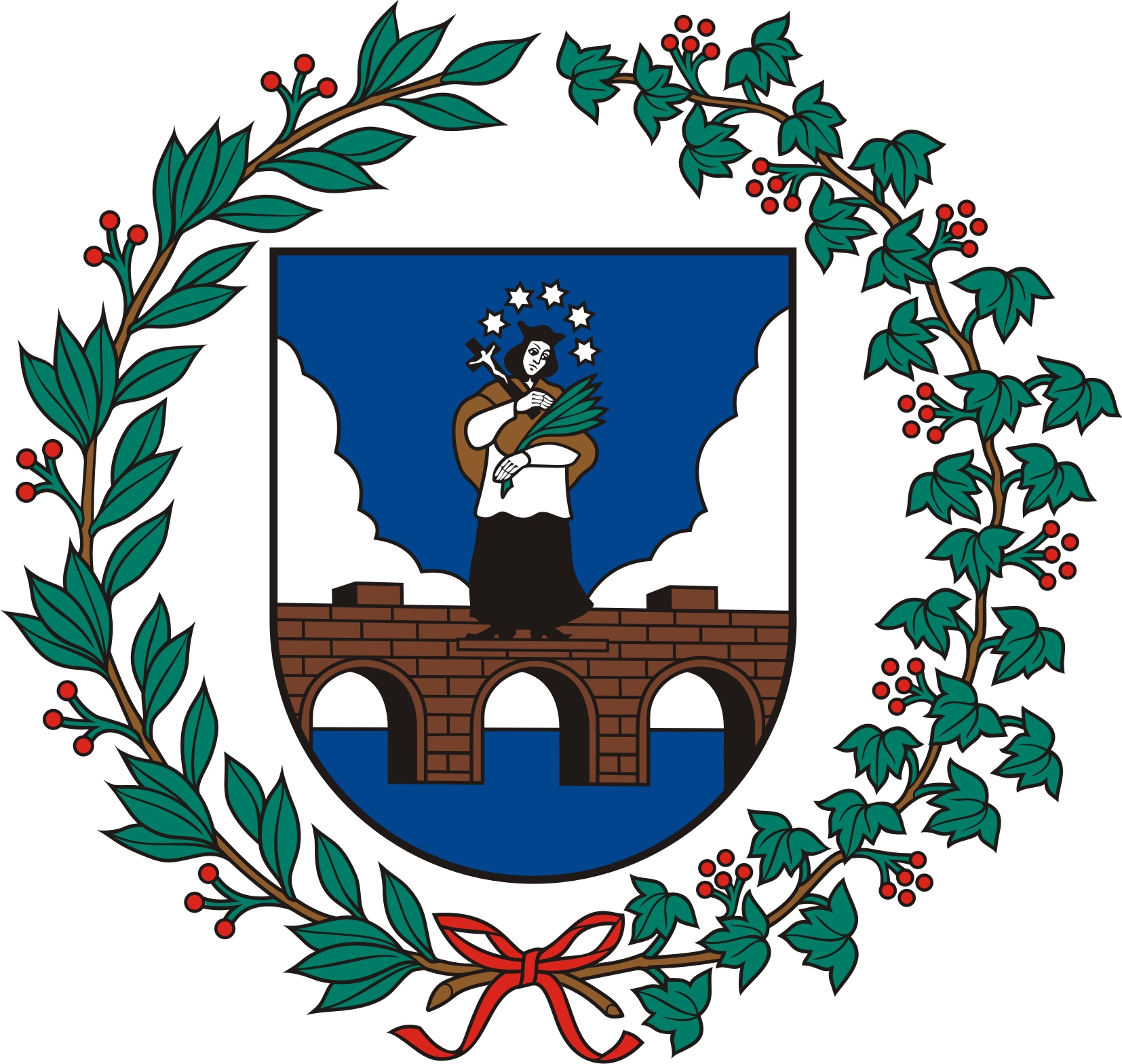 2016 m. TURINYSĮVADAS	41.	ANYKŠČIŲ RAJONO APLINKOS ANALIZĖ	51.1. IŠORĖS APLINKOS ANALIZĖ	51.2. VIDAUS APLINKOS ANALIZĖ	261.3. SSGG ANALIZĖ	302.	SAVIVALDYBĖS MISIJA	333. ANYKŠČIŲ RAJONO SAVIVALDYBĖS STRATEGINIAI TIKSLAI IR 2016 – 2018 METŲ PROGRAMŲ APRAŠYMAS	333.1. DARNIOS KURORTINĖS PLĖTROS PROGRAMA (NR.1)	333.2. KRYPTINGO VERSLO VYSTYMO IR INVESTICIJŲ PRITRAUKIMO PROGRAMA (NR.2)	353.3. KONKURENCINGO ŽEMĖS ŪKIO IR KAIMIŠKŲ VIETOVIŲ VYSTYMO PROGRAMA (NR.3)	353.4. SVEIKATOS APSAUGOS PROGRAMA (NR.4)	363.5. PALANKIOS SOCIALINĖS APLINKOS KŪRIMO PROGRAMA (NR.5)	363.6. KOKYBIŠKOS ŠVIETIMO SISTEMOS KŪRIMO, SPORTO SKATINIMO IR JAUNIMO UŽIMTUMO PROGRAMA (NR.6)	373.7. SUBALANSUOTOS ARCHITEKTŪROS IR URBANISTINĖS PLĖTROS PROGRAMA (NR.7)	383.8. SAVIVALDYBĖS OBJEKTŲ PRIEŽIŪROS IR PLĖTROS PROGRAMA (NR.8)	383.9. EFEKTYVAUS SAVIVALDYBĖS VALDYMO PROGRAMA (NR.9)	394. ANYKŠČIŲ RAJONO STRATEGINIO 2016–2018 M. VEIKLOS PLANO PROGRAMŲ LĖŠŲ POREIKIS	41LENTELĖS1 lentelė. Numatoma Lietuvos ekonomikos raida 2015–2016 m. (2015-09-08 prognozė)	72 lentelė. Situacija darbo rinkoje Anykščių skyriuje 2015 m. rugpjūčio mėn. 	93 lentelė. Rekreaciniai ištekliai Anykščių rajone	124 lentelė. Gyventojų skaičiaus kaita savivaldybėje 2012–2015 m.	155 lentelė. Gyventojų skaičius 2015 metų pradžioje pagal amžiaus grupes  (Gyventojų skaičius metų pradžioje | asmenys)	166 lentelė. Vidaus ir tarptautinė migracija.	167 lentelė. Apsilankymai pas gydytojus Anykščių rajone 2013 m.	208 lentelė. Savivaldybės administracijos personalo kaita 2010–2015 m.	269 lentelė. Valstybės tarnautojų pareigybių pasiskirstymas pagal kategorijas Savivaldybės administracijoje 2015 m. lapkričio 1 d.	2710 lentelė. Patvirtinto rajono biudžeto pajamų šaltinių 2014 ir 2013 metais palyginimas (eurais ir proc.)	2811 lentelė. Anykščių rajono SSGG	3012 lentelė. Savivaldybės 2016–2018 metų strateginio veiklos plano finansavimo šaltinių suvestinė	42PAVEIKSLAI1 pav. Bedarbiai įregistruoti Utenos teritorinėje darbo biržoje 	92 pav. Aktyvių gydytojų skaičiaus (abs.sk. ir 10 000 gyv.) dinamika Anykščių r. 2008–2013 m.	203 pav. Slaugytojų (įskaitant akušerius) skaičiaus abs. sk. ir 1000 gyventojų dinamika  Anykščių r. 2008 – 2013m.	204 pav. Bendrojo sergamumo struktūra Anykščių r. 2013 m. (proc.)	215 pav. Strateginiai tikslai ir programos	336 pav. Darnios kurortinės plėtros programos tikslai ir uždaviniai	347 pav. Kryptingo verslo vystymo ir investicijų pritraukimo programos tikslas ir uždaviniai	358 pav. Konkurencingo žemės ūkio ir kaimiškų vietovių vystymo programos tikslas ir uždaviniai	369 pav. Sveikatos apsaugos programos tikslas ir uždaviniai	3610 pav. Palankios socialinės aplinkos kūrimo programos tikslas ir uždaviniai	3711 pav. Kokybiškos švietimo sistemos kūrimo, sporto skatinimo ir jaunimo užimtumo programos tikslas ir uždaviniai	3712 pav. Subalansuotos architektūros ir urbanistinės plėtros programos tikslas ir uždaviniai	3813 pav. Savivaldybės objektų priežiūros ir plėtros programos tikslai ir uždaviniai	3914 pav. Efektyvaus Savivaldybės valdymo programos tikslas ir uždaviniai	39PRIEDAIPriedas 1. Anykščių rajono savivaldybės strateginio 2016–2018 metų veiklos plano priemonių aprašai. ................................................................................................................................................XĮVADASAnykščių rajono savivaldybė nuo 2012 m. savo kasdieninę veiklą planuoja bei vykdo remdamasi strateginiu trimečiu veiklos planu. Strateginis veiklos planas (toliau – SVP) – detalus institucijos veiklos planavimo dokumentas, kuriame, atsižvelgiant į Anykščių rajono situacijos analizę, suformuluotos Savivaldybės 2016–2018 metų programos, jų tikslai, uždaviniai ir priemonės, numatomi veiklos vertinimo kriterijai ir lėšos pagal finansavimo šaltinius joms įgyvendinti. Anykščių rajono savivaldybės SVP rengimo procesas susijęs su savivaldybės biudžeto rengimu ir metiniu strateginio planavimo ciklu. SVP parengtas siekiant efektyviai panaudoti turimus bei planuojamus gauti finansinius, materialiuosius ir darbo išteklius, pasiekti užsibrėžtus tikslus, atlikti veiklos stebėseną ir atsiskaitymą už rezultatus.SVP programos, jų tikslai ir uždaviniai suformuoti vadovaujantis Anykščių rajono savivaldybės strateginiu 2012–2019 metų plėtros planu (toliau –SPP), patvirtintu Anykščių rajono savivaldybės tarybos 2011 m. gruodžio 22 d.  sprendimu Nr. 1-TS-375 bei remiantis Anykščių rajono savivaldybės strateginio planavimo grupės, Anykščių rajono savivaldybės strateginio planavimo priežiūros komisijos diskusijų medžiaga ir priimtais sprendimais. Rengdami Anykščių rajono savivaldybės 2016–2018 metų strateginį veiklos planą, savivaldybės specialistai atliko aplinkos vertinimą – identifikavo politinių, ekonominių, socialinių ir technologinių veiksnių poveikį savivaldybės veiklai (PEST analizė), atliko SSGG analizę, įvardijo Anykščių rajono savivaldybės silpnybes, stiprybes, galimybes ir grėsmes.Anykščių rajono savivaldybės 2016–2018 metų strateginį veiklos planą sudaro 9 įvairius savivaldybės veiklos sektorius apimančios programos. Kiekvienoje programoje iškelti trejų metų veiklos strateginiai tikslai, uždaviniai šiems tikslams pasiekti, suformuluotos priemonės ir konkretizuoti rezultatų pasiekimo rodikliai.Strateginį veiklos planą sudaro:I Bendroji informacija: aplinkos analizė (išorinių ir vidinių veiksnių analizė), SSGG analizė, Savivaldybės misija, strateginiai tikslai ir jiems pasiekti planuojamų išlaidų suvestinė.II Programų aprašymai: programų aprašymų dalyje pateikiama bendroji informacija apie programas, nurodomi jų tikslai, uždaviniai ir priemonės, finansavimo šaltiniai ir planuojami asignavimai, taip pat vertinimo kriterijai bei jų reikšmės. 1. ANYKŠČIŲ RAJONO APLINKOS ANALIZĖAtsižvelgus į atliktą Anykščių rajono savivaldybės esamos situacijos, socialinės, ekonominės, ekologinės statistikos analizę, papildytą  2015 m. statistikos duomenimis, oficialiai pasiekiamus antrinės informacijos šaltinius, standartizuotas išorines duomenų bazes ir kitą išorinę informaciją (Statistikos departamentas prie Lietuvos Respublikos Vyriausybės; Lietuvos Respublikos švietimo ir mokslo ministerija, Lietuvos Respublikos sveikatos apsaugos ministerija, Sveikatos statistikos duomenų bazė, Kūno kultūros ir sporto departamentas prie Lietuvos Respublikos Vyriausybės, Kultūros paveldo departamentas prie Kultūros ministerijos, Lietuvos darbo birža prie Socialinės apsaugos ir darbo ministerijos, Nacionalinė žemės tarnyba prie Žemės ūkio ministerijos, Registrų centras, Saugomų teritorijų valstybės kadastras), pateikiamos Anykščių rajono aplinkos išteklių ir stiprybių, silpnybių, grėsmių ir galimybių analizės.1.1. IŠORĖS APLINKOS ANALIZĖPOLITINIAI-TEISINIAI VEIKSNIAIPagrindiniai norminiai teisės aktai, kuriais savo veikloje vadovaujasi Anykščių rajono savivaldybė, yra šie: Lietuvos Respublikos vietos savivaldos įstatymas, vietos savivaldą reglamentuojantys įstatymai, Lietuvos Respublikos savivaldybių tarybų rinkimų įstatymas, Lietuvos Respublikos teritorijos administracinių vienetų ir jų ribų įstatymas, Lietuvos Respublikos viešojo administravimo įstatymas, Lietuvos Respublikos valstybės tarnybos įstatymas, Lietuvos Respublikos biudžetinių įstaigų įstatymas ir kiti teisės aktai.2013 m. darbą pradėjo nauja Vyriausybė, kuri įgyvendina savo Šešioliktosios Vyriausybės 2012–2016 metų programą, kuri buvo patvirtinta Lietuvos Respublikos Seimo 2012 m. gruodžio 13 d. nutarimu Nr. XII-51 „Dėl Lietuvos Respublikos Vyriausybės programos“. Prioritetinių Vyriausybės programos veiklos sričių ir krypčių korekcija nacionaliniu lygmeniu, įstatymų bazės pokyčiai turi įtakos ir savivaldos lygmens veiklos planavimui, savivaldybių prioritetinių tikslų įgyvendinimo tęstinumui. Savivaldybės veiklai įtakos turės Lietuvos Respublikos Vyriausybės patvirtinti Lietuvos Respublikos Vyriausybės 2016 metų veiklos prioritetai (remiantis 2016 metų veiklos prioritetų projektu) orientuoti į svarbiausius Vyriausybės tikslus: stabilaus ekonomikos augimo, skaidraus, atviro ir efektyvaus viešojo valdymo, energinio efektyvumo ir energetinio saugumo didinimo, švietimo, mokslo, kultūros ir sveikatos priežiūros paslaugų kokybės ir prieinamumo didinimo bei Europos Sąjungos (ES), užsienio politikos ir šalies gynybos ir saugumo stiprinimo.Lietuvos pažangos strategijoje „Lietuva 2030“ išskirtos pažangai svarbios vertybės – atvirumas, kūrybingumas ir atsakomybė, bei 3 pažangos sritys: visuomenė, ekonomika ir valdymas. Pokyčiai pažangos srityse įtvirtins pažangos vertybes, o šios taps sąmoningu žmonių siekiu kiekvienoje iš pažangos sričių. Laukiama šių sričių pokyčių: 1) sumani visuomenė, 2) sumani ekonomika ir 3) sumanus valdymas. Tai 3 prioritetai, kurie detalizuoti rengiant vidutinio laikotarpio strateginius dokumentus, programas, planus. Strategijai įgyvendinti patvirtinta Nacionalinės pažangos programa, kuri yra pagrindinis valstybės plėtros strateginis dokumentas, taip pat ir Europos Sąjungos paramos panaudojimo Lietuvoje 2014– 2020 metais dokumentas.Lietuvos pažangos strategijai „Lietuva 2030“ įgyvendinti Lietuvos Respublikos Vyriausybės 2012 m. lapkričio 28 d. nutarimu Nr. 1482 „Dėl 2014–2020 metų nacionalinės pažangos programos patvirtinimo“ buvo patvirtinta 2014–2020 metų nacionalinės pažangos programa (toliau – NPP), kurioje yra suplanuotas Europos Sąjungos finansinės paramos ir nacionalinių išteklių panaudojimas pasiekti ilgalaikius 2014–2020 metų valstybės prioritetus.Didelis dėmesys šioje programoje skiriamas šalies regionų plėtrai. „Regioninės plėtros“ prioritetas apima uždavinius, susijusius su savivaldybių kompetencija, investicijomis į savivaldybėms priklausančią infrastruktūrą, kurios bus planuojamos regionų lygiu. Taip pat numatyta remti regioninės ir vietinės svarbos bendruomenines iniciatyvas ir taikyti tiesiogines intervencijas specifinių gyvenamųjų vietovių problemoms spręsti. Nacionalinė regioninė politika formuojama atsižvelgiant į Europos sąjungos regioninės politikos prioritetus ir tikslus. Regioninė politika glaudžiai siejasi su ES struktūrine politika, kurios tikslas – finansinėmis priemonėmis ir nacionalinių regioninių politikų koordinavimu mažinti ES valstybių ekonominio ir socialinio išsivystymo skirtumus. 2015 m. spalio 13 d. Utenos regiono plėtros tarybos sprendimu Nr. 51/7S-24 buvo atnaujintas Utenos regiono plėtros planas 2014–2020 metams. Plėtros plane pateikiami Utenos regiono socialinės ir ekonominės būklės įvertinimo pagrindiniai duomenys ir jų analizė bei regiono plėtros strategija, kurioje nurodomos regiono plėtros kryptys, strateginiai tikslai, uždaviniai ir galimos jų įgyvendinimo priemonės.Anykščių rajono savivaldybės veikla planuojama orientuojantis į nacionaliniu lygiu patvirtintų strategijų prioritetus, taip pat atsižvelgiant į Utenos regiono plėtros plano prioritetus ir tikslus. Savivaldybės veiklą taip pat veikia šie pagrindiniai nacionaliniai strateginiai dokumentai: Valstybės ilgalaikės raidos strategija, Lietuvos ūkio (ekonomikos) plėtros iki 2015 metų ilgalaikė strategija, Nacionalinė darnaus vystymosi strategija (iki 2020 m.), Lietuvos inovacijų 2010–2020 metų strategija.2011 m. gruodžio 22 d. Anykščių rajono savivaldybės tarybos sprendimu Nr. 1-TS-375 buvo patvirtintas Anykščių rajono savivaldybės 2012–2019 metų strateginis plėtros planas, kuriame įvardyta savivaldybės vizija bei svarbiausios plėtros sritys: turizmo, kultūros ir darnios kurortinės plėtros, ekonomikos, verslo ir darnaus kaimo plėtros, švietimo, sveikatos ir socialinio sektoriaus vystymo, inžinerinės, transporto bei komunalinio ūkio infrastruktūros vystymo bei Anykščių rajono savivaldos gerinimo. EKONOMINIAI VEIKSNIAIMakroekonominiai rodikliai. Remiantis Lietuvos banko parengtomis Lietuvos ekonomikos apžvalgomis bei makroekonominėmis prognozėmis, 2015 metų pradžioje sulėtėjęs, Lietuvos ekonomikos augimas tebėra nedidelis. Prie ekonomikos augimo daugiausia prisideda vidaus paklausa. Gana ženkliai didėja privatus vartojimas. Metų pradžioje, įvedus naująją valiutą- eurą, privatus vartojimas trumpai sumažėjo ir tuo metu prastino ūkio raidos rezultatus. Dabar, nors vartotojų lūkesčiai šiek tiek blogesni, namų ūkių taupymas nedidėja, taigi, augant pajamoms ir vis mažėjant kainoms, privatus vartojimas kyla.Itin sparčiai auga ir investicijos. Šiuo metu didėja visų rūšių investicijos – tiek į gamybos priemones, tiek į gyvenamuosius pastatus, tiek į negyvenamuosius pastatus ir statinius. Jau netrumpą laiką užtikrintai didėja investicijos į mašinas ir įrenginius. Palyginti su laikotarpiu prieš ekonomikos krizę, jos pakilo daugiau nei visos kitos. Tai visų pirma sietina su tendencija, kad ūkio atsigavimo laikotarpiu atvirasis ekonomikos sektorius augo daugiau nei visa ekonomika ir, palyginti su laikotarpiu prieš ekonomikos krizę, dabar sukuria maždaug šeštadaliu daugiau pridėtinės vertės, o šalies realusis BVP prieš krizę buvusį lygį viršija tik labai nedaug. Tiesa, investicijas į mašinas ir įrenginius didina ir kiti veiksniai, pavyzdžiui, intensyviai įgyvendinami infrastruktūros projektai.Investicijos auga daug daugiau, nei laukta, tačiau tai nesumažina neapibrėžtumo dėl jų plėtros. Neaiškumo tebesama dėl svarbių užsienio prekybos partnerių ekonominės raidos. Gana daug jo yra dėl to, kiek tvarus ir spartus bus ekonomikos atsigavimas Europos šalyse, kur paskutiniu metu vidaus paklausos kilimas buvo mažesnis, nei laukta. Prekybos partnerių ūkinę raidą nepalankiai gali veikti vis mažesnis ekonomikos augimas besivystančios ekonomikos šalyse, jo perspektyvos jau kurį laiką bloginamos. Prastesnė, nei tikimasi, gali būti ir Rusijos ekonomikos raida, nes pasaulinės žaliavų kainos toliau krinta ir šios šalies ūkio augimo potencialą riboja jau netrumpą laiką smunkančios investicijos. Mažesnė, nei prognozuojama, užsienio prekybos partnerių ekonominė plėtra neigiamai veiktų investicijų, ypač į gamybos priemones, raidą ir Lietuvoje. Prognozuojamu laikotarpiu auganti vidaus paklausa tebebus svarbus ūkio augimo veiksnys. 2015 m. vidaus paklausa auga daugiau, nei numatyta ankstesnėse 2014 m. makroekonominių rodiklių prognozėse. Tai ypač pasakytina apie investicijas. Tačiau grynojo eksporto indėlis į ūkio plėtrą yra daug prastesnis, nei laukta, todėl šių metų ūkio augimo prognozė sumažinama iki 1,6 procento (anksčiau prognozuota 2,0 proc.). Eksportas šiais metais didėja nedaug. Veržlesnės jo raidos tikimasi kitais metais, kai labiau sustiprės importas užsienio šalyse Lietuvos prekybos partnerėse, o jis stiprės pasaulyje esant palankioms finansinėms sąlygoms, mažoms žaliavų kainoms ir gerėjant artimiausio laikotarpio perspektyvoms kai kuriuose pasaulio regionuose, būtent išsivysčiusiose šalyse. Visa tai turėtų prisidėti prie didesnio ūkio aktyvumo Lietuvoje. Prognozuojama, kad 2016 m. Lietuvos ūkio augimas paspartės iki 3,2 procento. Vartotojų kainos tebekrinta, tačiau gerokai lėčiau nei metų pradžioje, kai jas labai sumažino naftos rinkos tendencijos. Naftos kaina eurais tarptautinėse rinkose tada buvo maždaug perpus, o degalų kainos Lietuvoje – penktadaliu mažesnės nei prieš metus. Nors metų viduryje nafta vis dar buvo atpigusi, tačiau nebe tiek daug – apie trečdaliu per metus. Todėl ir degalų kainų krytis sumažėjo, o bendroji infliacija, nors liko neigiama, priartėjo prie nulio. Vis dėlto artimiausiu metu ji dar neturėtų tapti teigiama, nes vartotojams palankią kainų raidą ir toliau palaikys atpigusi energija ir nedaug kylančios ne energijos kainos. Palyginti su ankstesnėmis prognozėmis, numatoma infliacija net šiek tiek sumažinama, nes naftos ir maisto žaliavų kainos pasaulyje dabar žemesnės, nei tikėtasi. Prognozuojama, kad 2015 m. infliacija sudarys –0,5 procento, o 2016 m. jau bus teigiama, nors ir nedidelė (1,5 proc.), nes energija, lemianti kainų kritimą šiemet, kitąmet nebeturėtų pigti, o kitų kainų augimas turėtų šiek tiek paspartėti.Prognozuojami makroekonominiai rodikliai parengti remiantis 2015 m. rugsėjo mėnesį atnaujintomis šalies ūkio raidos perspektyvomis (žr. lentelę). 1 lentelė. Numatoma Lietuvos ekonomikos raida 2015–2016 m. (2015-09-08 prognozė)*- prognozė2013 m. pabaigoje tiesioginės užsienio investicijos (TUI) Anykščių rajono savivaldybėje sudarė 1 mln. EUR. Per metus TUI Anykščių rajono savivaldybėje išaugo 0,9 proc.Darbo rinka. Lietuvos darbo biržos duomenimis, 2015 metų rugsėjo 1 d. Utenos teritorinėje darbo biržos duomenų registre buvo 9846 bedarbiai – tai 11,6 proc. visų regiono darbingo amžiaus gyventojų. Lyginant su rugpjūčio 1 d., bedarbių procentas nuo darbingo amžiaus gyventojų pakito nežymiai – sumažėjo 0,2 procentinio punkto. 2015 metais darbo rinkos tendencijos buvo įvairios: kaip ir kasmet nuo metų pražios, nedarbas po truputį mažėjo. Kovo 1 d. nedarbo lygis padidėjo iki 13,6 proc. Tačiau žymiai sumažėjo gegužės 1 d. (1 proc. punktu lyginant su sausio 1 d. ). Liepos 1 d. nedarbas rajone yra 11,35 proc. Per 2015 m. I pusmetį Utenos teritorinės darbo biržos Anykščių skyriuje registravosi 1051 darbo neturintis asmuo, darbdaviai ieškantiems darbo siūlė 513 laisvų darbo vietų pastoviam darbui ir 141 darbo vietą terminuotam darbui. Per minėtą laikotarpį įdarbintas 751 asmuo, į užimtumą remiančias aktyvios darbo rinkos politikos priemones nusiųsti 539 rajono gyventojai, 341 pradėjo dirbti savarankiškai su verslo liudijimais. Utenos teritorinės darbo biržos duomenimis 2015 m. liepos 1 d. Anykščių skyriuje buvo įregistruoti 1764 bedarbio statusą turintys asmenys arba 11,3 proc. visų darbingo amžiaus gyventojų, tuo tarpu 2014 m. liepos mėn. Anykščiuose bedarbių procentas nuo darbingo amžiaus gyventojų buvo 11,7 proc. Iš jų kas trečias gyvena kaime. Laikino užimtumo priemonėse dalyvavo 491 bedarbis. Aktyvios darbo rinkos politikos priemonėse šiais metais dalyvavo 142 darbdaviai, įdarbinę 28 bedarbius pagal Darbo įgūdžių įgijimo rėmimo, 128 pagal Įdarbinimo subsidijuojant priemones. Vienas bedarbis dirbo pagal darbo įgūdžių įgijimo sutartį, 258 bedarbiai dirba viešuosius darbus, kuriuos rajone vykdo 22 darbdaviai.2015 m. rugsėjo 1d. daugiausia bedarbių įregistruota Ignalinos (15,5 proc.) ir Zarasų (14,1 proc.) rajonų savivaldybėse. Žemiausias nedarbas registruotas Utenoje – 9,3 proc.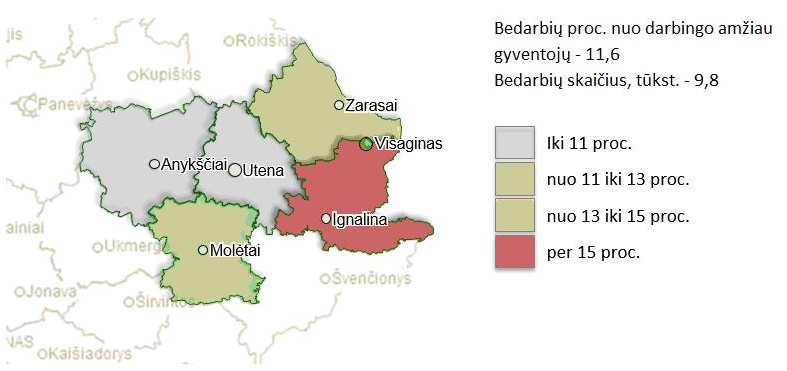 1pav. Bedarbiai įregistruoti Utenos teritorinėje darbo biržoje (2015-09-01)Šaltinis: Lietuvos darbo birža2 lentelė. Situacija darbo rinkoje Anykščių skyriuje 2015 m. rugpjūčio mėn. 2014 m. Anykščių rajono savivaldybėje buvo 10,6 tūkst. užimtų gyventojų – tai 19 proc. daugiau nei 2013 m. Vidutinis mėnesinis bruto darbo užmokestis Anykščių rajono savivaldybės įmonėse, įstaigose ir organizacijose, įskaitant individualiąsias įmones, 2014 m. sudarė 517,3 EUR (šalies ūkyje – 677,4 EUR) ir per metus padidėjo 25,5 EUR. Žemės ūkis. 2015 m. sausio 1d. duomenimis, Anykščių rajono savivaldybėje bendras žemės plotas buvo 176,4 tūkst.ha, iš kurių žemės ūkio naudmenos sudarė 96,95 tūkst.ha. Didžiąją dalį žemės ūkio naudmenų sudarė ariama žemė – 87,1 tūkst.ha, likusi dalis teko pievoms ir ganykloms – 8,98 tūkst.ha ir sodams – 0,87 tūkst.ha. Likusią žemės dalį užima miškai – 59,1 tūkst.ha, žemė užimta vandens telkiniais – 5,2 tūkst.ha bei kita žeme – 8,0 tūkst.ha. 2015 spalio 1 d. duomenimis, Anykščių rajono savivaldybėje įregistruota 2848 ūkininkų ūkiai. Vidutinis ūkio dydis – 12,7 ha. Palyginus ūkininko ūkių dydžius su kitomis Utenos regiono savivaldybėmis, Anykščių rajono savivaldybėje vidutinis ūkio dydis didžiausias, kitose savivaldybėse: Ignalinos rajono – 9,3 ha, Molėtų rajono – 7,5ha., Utenos rajono – 8,1 ha., Zarasų rajono – 11,2 ha. Anykščių rajone yra 6 ūkiai turintys daugiau kaip 500 ha, iš jų 4 ūkininkų ūkiai ir 2 žemės ūkio įmonių ūkiai. 2015 m. sausio 1d. duomenimis, Anykščių rajono savivaldybėje buvo laikoma: galvijų – 14,7 tūkst., kiaulių – 22,2 tūkst., avių – 8,8 tūkst., ožkų –0,3 tūkst., arklių – 0,5 tūkst., bičių šeimų – 6,5 tūkst.Remiantis traktorių, savaeigių ir žemės ūkio mašinų ir jų priekabų registro duomenimis, rajone 2015 spalio 1 d. duomenimis yra įregistruota 4903 vienetai žemės ūkio technikos (traktorių , jų priekabų ir kitų savaeigių žemės ūkio ir miškininkystės mašinų). Verslas. 2015 m. sausio 1 d. duomenimis, Anykščių rajono savivaldybėje veikė 457 ūkio subjektai. Daugiausia – 24,1 proc. – didmeninės ir mažmeninės prekybos bei variklinių transporto priemonių ir motociklų remonto įmonių. Kiek mažiau buvo žemės ūkio, miškininkystės ir žuvininkystės (10,9 proc.), apdirbamosios gamybos (10,5 proc.), kitas aptarnavimo paslaugas teikiančių (10,1 proc.) ir statybos (6,8 proc.) įmonių. Palyginti su 2014 m. sausio 1 d. duomenimis, veikiančių ūkio subjektų skaičius Anykščių rajono savivaldybėje sumažėjo 9,3 proc. 2015 m. pradžioje 60,2 proc. veikiančių ūkio subjektų turėjo iki keturių darbuotojų, 17,5 proc. – nuo 5 iki 9 darbuotojų, 4 ūkio subjektai turėjo nuo 150 iki 249 darbuotojų.Anykščių rajono savivaldybėje daugiausia gaminama medinių gaminių (31 proc.), alkoholinių gėrimų (20 proc.) ir baldų (16 proc.). Kasamas kvarcinis ir statybinis smėlis, gargždas, žvyras, gaminama kita skalda, naudojama betono užpildui. Gaminamas biokuras ir surenkamieji mediniai sodo nameliai, įvairus baldai ir jų dalys. Tęsdami veltinio gamybos tradicijas, anykštėnai gamina neaustines medžiagas ir veltinio gaminius. Taip pat siuvami drabužiai ir drabužių priedai. Gaminamas vaisių-uogų vynas, sidras ir obuolių sultys.Analizuojant 2011 metų gyventojų ir būstų surašymo duomenis pastebėta, kad Anykščiams būdingas mažesnis didesnės kvalifikacijos darbuotojų skaičius pagal profesijų grupes, t. y. mažesnis specialistų, techninių ir jaunesniųjų specialistų bei kvalifikuotų darbininkų ir amatininkų bei atitinkamai didesnis nekvalifikuotų darbininkų skaičius, ar siauresnės specializacijos kvalifikuotų darbuotojų skaičius (žemės ūkio, miškų ir žuvininkystės ūkio).Anykščiuose daugiausia dirbančių asmenų sudarė didmeninės ir mažmeninė prekybos, variklinių transporto priemonių ir motociklų remontų darbuotojai, atitinkamai 30,5 proc. (1168 iš 3826 dirbančiųjų). Minėtas rodiklis 1,15 karto viršija bendrą Lietuvos Respublikos rodiklio vertę – 26,59 proc. (238123 iš 895686 dirbančiųjų) bei 1,33 karto viršija bendrą Utenos apskrities rodiklio vertę – 22,95 proc. (6811 iš 29675 dirbančiųjų). Antra pagal dydį ekonominė veiklos rūšis dirbančiųjų atžvilgiu Anykščiuose yra kasyba ir karjerų eksploatavimas, apdirbamoji gamyba. Trečia pagal dydį ekonominės veiklos rūšis – statyba.2007 m. Anykščių miestui buvo suteiktas kurortinės teritorijos statusas, numatantis rekreacijos, sveikatingumo ir turizmo paslaugų vystymo kryptį mieste, ypatingai svarbi turėtų būti ekonominė veiklos rūšis dirbančiųjų atžvilgiu Anykščiuose - apgyvendinimo ir maitinimo paslaugų veikla. Šios veiklos ir joje dirbančiųjų asmenų dalies procentas nuo bendro dirbančiųjų skaičiaus yra 1,35 karto mažesnis lyginant su bendru šalies rodikliu, 1,25 karto didesnis už bendrą Utenos apskrities rodiklį ir palyginus artimas kitoms Utenos apskrities kurortinėms teritorijoms. Tačiau lyginant su kitais šalies kurortais (Druskininkai, Birštonas, Neringa ir Palanga) ir kurortine teritorija (Trakai) yra prastesnis nuo 3,3 (Trakų r. sav.) iki 8,58 (Neringos sav.) karto. Apgyvendinimo ir maitinimo paslaugų veikla yra viena iš alternatyvų dominuojančiam pirminiam ir antriniam sektoriui (apdirbamosios gamybos, kasybos ir karjerų eksploatavimo, miškininkystės, žuvininkystės, statybos). Daugiau nei 55 proc. nuo visos bendros apyvartos sudaro didmeninė ir mažmeninė prekyba, variklinių transporto priemonių ir motociklų remontas, nors joje dirba mažiau nei trečdalis dirbančiųjų (30,5 proc.). Taip pat, palyginus ženkli apyvartos dalis (11,5 proc.) tenka antrai pagal dirbančiųjų skaičių ekonominės veiklos rūšiai - kasyba ir karjerų eksploatavimas, apdirbamoji gamyba. O trečia pagal dirbančiųjų skaičių ekonominės veiklos rūšis statyba (16 proc. dirbančiųjų), sudaro mažiau nei dešimtadalį (8,83 proc.) nuo bendros apyvartos, ta pati tendencija pastebima ir kituose pirminio ir antrinio sektoriaus subjektuose, pvz. Miškininkystė ir žuvininkystė. Pagal darbuotojų skaičių 2015 metų pradžioje fiksuoti veikiantys ūkio subjektai (457) Anykščiuose pasiskirsto taip: iki 4 darbuotojų – 275 subjektai (60,18 proc.), nuo 5 iki 9 darbuotojų – 80 subjektai (17,51 proc.), nuo 10 iki 19 darbuotojų – 33 subjektai (7,22 proc.), nuo 20 iki 49 darbuotojų – 43 subjektai (9,41 proc.), nuo 50 iki 99 darbuotojų – 16 subjektų (3,50 proc.), nuo 100 iki 149 darbuotojų – 6 subjektai (1,31 proc.), nuo 150 iki 249 darbuotojų – 4 subjektai (0,88 proc.). Analizuojant LR mastu pastebėta, kad Anykščiuose vyraujantis ūkio subjektas, turintis iki 4 darbuotojų, šalyje sudaro apie 61,40 proc. (atitinkamai 57 116 iš 93 017 veikiančių subjektų), Utenos apskrityje 58,35 proc. (atitinkamai 1478 iš 2533 veikiančių subjektų). Nuo 5 iki 9 darbuotojų turintys ūkio subjektai šalyje sudaro 17,68 proc. (atitinkamai 16 443 iš 93 017 veikiančių subjektų), Utenos apskrityje 16,42 proc. (atitinkamai 416 iš 2533 veikiančių subjektų). Pastebėtina, kad 2015 metų Statistikos departamento duomenimis Anykščiuose didesniu, kaip 250 darbuotojų turinčių, darbdavių nėra. Nors šalies mastu ūkio subjektų grupė nuo 250–499 darbuotojų sudaro 0,34 proc. (atitinkamai 320 iš 93 017 veikiančių subjektų), apskrityje – 0,43 proc. (atitinkamai 11 iš 2 533 veikiančių subjektų). Pagrindiniai stambiausieji miesto ir rajono darbdaviai yra Anykščių rajono savivaldybė (rekvizitai.lt duomenimis 2015-11-30 buvo 173 darbuotojai), VšĮ Anykščių r. savivaldybės pirminės sveikatos priežiūros centras (rekvizitai.lt duomenimis 2015-11-30 buvo 176 darbuotojai), Anykščių rajono savivaldybės ligoninė (rekvizitai.lt duomenimis 2015-11-30 buvo 235 darbuotojai). Pažymėtina ir tai, kad viename iš buvusių stambiausių rajono darbdavių AB ,,Anykščių vynas“ (vidutinis darbuotojų skaičius 2001 metais - 615 žmonių, 2002 m. – 512, 2003 m. - 469), remiantis rekvizitai.lt duomenimis, 2015-11-30 dirbo 68 darbuotojai, SPA VILNIUS ANYKŠČIAI, ,,UAB ANŠILAS SPA“ centras (rekvizitai.lt duomenimis 2015-11-30 buvo 117 darbuotojai). Remiantis Statistikos departamento duomenimis vidutinis mėnesinis bruto darbo užmokestis be individualių įmonių 2014 metų pirmąjį ketvirtį Anykščiuose buvo 1774,9 Lt, t. y. 4, 9 proc. daugiau nei 2013 metų pirmąjį ketvirtį. Tačiau nežiūrint pakankamai ženklaus augimo (šalies mastu vidutinis atlyginimas bruto didėjo – 3,7 proc., apskrityje – 3 proc. ), vidutinis atlyginimas 10 Anykščiuose nuo bendro šalies atlyginimo atsilieka daugiau nei 541 Lt, nuo bendro vidutinio apskrities atlyginimo bruto atsilieka daugiau nei 219 Lt.Anykščių miestas yra ne tik rajono savivaldybės centras, bet ir kompleksinės saugomos teritorijos - Anykščių regioninio parko - centras. 1992 metų rugsėjo 24 diena įkurto Anykščių regioninio parko teritorija užima daugiau nei 74 procentus bendros Anykščių miesto teritorijos. Atsižvelgus į tai, Anykščių miesto bei didelėje dalyje priemiestinių teritorijų, esančių regioninio parko ribose, ūkinę veiklą reglamentuoja ne tik Saugomų teritorijų, Aplinkos apsaugos, Nekilnojamųjų kultūros vertybių apsaugos, Miškų, Vandens, Teritorijų planavimo, Statybos, Turizmo bei kiti įstatymai, Specialiosios žemės ir miško naudojimo sąlygos, bet ir Anykščių regioninio parko nuostatai, Anykščių regioninio parko apsaugos reglamentas, Anykščių regioninio parko ribų bei zonų ribų ir tvarkymo planas ir kiti teisės aktai. Šioje saugomoje teritorijoje nustatyti bendrieji apribojimai draudžia plėsti ir statyti tam tikro pobūdžio pramonės įmones, iš dalies riboja ekonominę veiklą saugomoje teritorijos dalyje, kas turi įtakos atskirų pramonės sektorių plėtrai bei žemesniems bendriems ekonominiams rodikliams mieste, todėl kaip alternatyva pramoninei ekonominei plėtrai 2007 m. Anykščių miestui buvo suteiktas kurortinės teritorijos statusas, numatantis rekreacijos, sveikatingumo ir turizmo paslaugų vystymo kryptį mieste.Turizmas. Anykščių rajonas šalyje laikomas svarbiu nacionalinės reikšmės turizmo rajonu, po didžiųjų Lietuvos miestų ir žymiausių istorinių vietovių, tokių kaip Kernavė ir Trakai. Rajonui 2007 m. suteiktas kurortinės teritorijos statusas.Pagrindiniai turizmo ištekliai rajone – gamtos, istorijos, kultūros, architektūros, technikos paminklai. Kasmet auga lankytojų domėjimasis įvairiais turizmo objektais. Tai lemia turizmo verslo plėtra rajone, nuolat intensyvėjanti turizmo informacijos sklaida.Turizmo plėtros požiūriu Anykščių rajonas išskiriamas kaip regionas, turintis itin geras turizmo plėtros galimybes, ypač vandens ir automobilių sporto srityse.  Čia gausu ežerų (didžiausi jų- Rubikių, Juostino, Nevėžio), prateka net 22 upės- Šventoji, Anykšta, Jara ir kitos, gausu tvenkinių. Trečdalį rajono teritorijos užima miškai, vyrauja pušynai, yra eglynų ir mišrių miškų. Didžiausi jų – Šimonių giria, Romuldavos ir Troškūnų miškai. Daugiau nei trečdalį rajono riboja saugomos teritorijos. Anykščių miestas išsiskiria iš daugelio kitų Lietuvos miestų, nes visas yra saugomoje teritorijoje – Anykščių regioninio parko zonoje. Dalis miesto yra Anykščių urbanistinio draustinio teritorija. Anykščių regioninis parkas užima 16,3 tūkst. hektarų plotą, čia veikia regioninio parko direkcija. Anykščiai paskelbti saugoma teritorija dėl unikalių gamtinių vertybių ir nemažo urbanistinio paveldo: senosios medinės architektūros, istoriškai susiklosčiusios miesto planinės erdvinės struktūros bei darnaus ryšio su aplinka. Rajone yra Šventosios kraštovaizdžio, Gykių botaninis, Virintos bei Šventosios ichtiologiniai, Pelyšos geologinis, Baldono geomorfologinis ir Virintos bei Plaštakos hidrografiniai draustiniai.Geologiniu – geomorfologiniu požiūriu Anykščių rajonas yra vienas iš vertingiausių ir įdomiausių Lietuvoje. Šventoji ir jos intakai – Šlavė, Varis, Virinta ir kiti upeliai – per tūkstančius metų išgraužė gilius slėnius ir atidengė tolimoje geologinėje praeityje suklostytus žemės sluoksnius.Didžioji rajono dalis išsidėsčiusi Vakarų Aukštaičių plynaukštėje, pietryčiuose pereinančioje į Aukštaičių aukštumą. Čia yra aukščiausia (194 m) rajono vieta. Rajono vakarinė dalis yra Nevėžio žemumos pakraštyje. Anykščių kraštą Šventoji dalija į kairiakrantę kalvotąją ir dešiniakrantę banguotą, vietomis lyguminę dalį.3 lentelė. Rekreaciniai ištekliai Anykščių rajoneAnykščių kraštas itin tinkamas turizmui dėl gamtinių sąlygų: jis apsuptas ežerų, kalvų, piliakalnių, be to, turtingas ne tik įstabių gamtos kampelių, bet ir kultūros paveldo objektų. Dėl kalvotų ir vaizdingų vietovių kraštas dažnai vadinamas Lietuvos Šveicarija. Vertingiausi ir įdomiausi gamtinio turizmo objektai, galintys pritraukti didžiausius turistų srautus ir tinkami aktyviam poilsiui bei kaimo turizmui, yra Anykščių regioniniame parke.Anykščiuose yra 20 piliakalnių. Didingiausias – Vorutos, kur XIII a. stovėjo valstybės kūrėjo Mindaugo pilis.Anykščiai garsėja kultūros paminklais – jų yra per 250. Tai pusantro karto daugiau nei kituose Utenos apskrities rajonuose. Šiame krašte didelė muziejų: literatūrinių, etnografinių, technikos –įvairovė.Muziejininkystės pradžia ir pagrindas – garsiausių krašto rašytojų memorialiniai muziejai, įsikūrę senuose paminkliniuose pastatuose. Memorialinius muziejus (tarp jų ir pirmąjį muziejų Lietuvoje – A. Baranausko klėtelę) kasmet aplanko daugiau kaip 30 tūkst. lankytojų.Pagrindiniai gamtinio turizmo objektai, pritraukiantys didžiausius turistų srautus, – tai Šventosios ir į ją įtekančių upelių slėniai, Rubikių-Mūšėjaus ežerynas su salomis, 30 m aukščio Vetygalos atodanga (Žėbos kalnas), Karalienės liūnas, Puntuko akmuo bei vienas iš lankomiausių turistinių objektų Anykščių rajone – A. Baranausko išgarsintas Anykščių šilelis.Anykščių rajone gausu turistinių trasų. Pėsčiųjų ir dviračių turistinės trasos sudaro sąlygas tiesiogiai pažinti regioninio parko vertybes. Anykščių regioniniame parke yra 4 pėsčiųjų ir dviračių takai: pėsčiųjų takas pagal Šventosios upę, pasivaikščiojimų maršrutas, nusidriekiantis per Anykščių šilelį nuo miesto iki Puntuko akmens, dviračių takai Anykščiai – Puntuko akmuo ir Anykščiai–Elmininkai. Yra net kelios automobilių turizmo trasos: Anykščių šilelio, Rubikių, Anykščių regioninio parko.Labai populiarios tarp turistų, kurie lankosi ne tik Anykščių rajone, bet ir kitose Utenos ir Panevėžio apskričių vietose, siaurojo geležinkelio užsakomosios kelionės restorano vagonais, pasivažinėjimai motorinėmis drezinomis, dviračiais, kurie rieda bėgiais, bei muziejaus ekspozicijos lankymas.Pažymėtina ir tai, kad siekiant sumažinti sezoniškumo įtaką turistų srautams plėtojama ne tik viešoji turizmo infrastruktūra, bet ir daugiakompleksinė turizmo bei aktyvių pramogų ir paslaugų infrastruktūra, tai: Vasaros rogučių atrakcionas, Kalnų slidinėjimo centras „Kalita“, Sakralinio meno centras ir Angelų muziejus, Anykščių Šv. apaštalo evangelisto Mato bažnyčios apžvalgos aikštelė, Arklio muziejus ir jame vykdomos edukacinės programos, Medinis apžvalgos bokštas prie Šeimyniškėlių piliakalnio, Siauruko muziejus, jame vykdomi reguliarūs reisai ir kitos organizuojamos paslaugos, Ekskursijos ir degustacija AB „Anykščių vynas“, VšĮ „Sveikatos oazė“ teikianti baseino, pirčių ir kitas įvairias paslaugas, Anykščių kartodromas, Kukurūzų labirintas, „Dainuvos nuotykių slėnis“ , 2015 m rugpjūčio 7 d. Anykščių regioniniame parke atidarytas pirmasis Baltijos šalyse ir pirmasis Rytų Europoje Medžių lajų tako kompleksas: Medžių lajų takas, apžvalgos bokštas ir informacinis centras.Regioninio parko direkcijos duomenimis, Anykščių senamiestis, vertingas dėl senosios planinės struktūros, paskelbtas urbanistiniu draustiniu. Prie urbanistikos vertybių priskiriama ir Anykščių neogotikinė Šv. apaštalo evangelisto Mato bažnyčia (1899–1909 m.) – ryškiausias Anykščių panoramos akcentas. Tai aukščiausia dvibokštė bažnyčia Lietuvoje.Apgyvendinimo paslaugas Anykščių rajone teikia 3 viešbučiai – „SPA Vilnius Anykščiai“, „Puntukas“ ir „Nykščio namai“ – bei apie 34 kaimo turizmo sodybų. 2014 m. Anykščių rajono savivaldybės apgyvendinimo įstaigos priėmė 13,5 tūkst. turistų (2013 m. – 5 tūkst.), iš jų užsieniečių – 2 tūkst. (2013 m. – 1,1 tūkst.). Daugiausia užsienio turistų sulaukta iš Latvijos (0,7 tūkst.) ir Rusijos (0,3 tūkst.). Viešbučių numerių užimtumas siekė 49,5 proc.Remiantis VšĮ Turizmo informacijos centro duomenimis bendras Anykščių lankytojų skaičius 2011 metais buvo 225 744, 2012 metais - 258 827, 2013 metais - 291 178, 2014 m.- 308 319. Apgyvendintų turistų skaičius 2012 metais - 5606, 2013 metais - 4996; 2014 metais – 13 461, o 2014 m.- 51 095. Transportas. Remiantis Lietuvos statistikos departamento duomenimis, Anykščių rajono savivaldybės automobilių kelių ilgis 2014 m. pabaigoje buvo 1 344 km. Keliai su patobulinta danga sudarė 11,9 proc. (arba 161 km), žvyrkeliai – 75,4 proc. (arba 1 014 km), grunto keliai – 12,6 proc. (arba 170 km) visų savivaldybės vietinės reikšmės kelių. 2012–2014 m. Kelių su patobulinta danga ilgis Anykščių rajone padidėjo 2 km, tačiau bendras kelių ilgis padaugėjo tik 1 km. Remiantis individualių lengvųjų automobilių skaičiumi 2014 m. pabaigoje statistikos duomenimis, Anykščių  rajono savivaldybėje buvo įregistruoti 10 433 lengvieji automobiliai, tai sudarė 18,7 proc. visų Utenos apskrities bei 0,96 proc. visų šalies lengvųjų automobilių. 2010–2014 m. lengvųjų automobilių skaičius Anykščių rajone mažėjo 31,7 proc., šalyje – 30,4 proc., Utenos apskrityje – 29,96 proc. Analizuojant 2010–2014 m. duomenis pastebima, kad 2010-2013 m. įregistruotų automobilių skaičius kasmet didėjo, tačiau 2014 m. pastebimai sumažėjo ne tik Anykščių r. sav., bet ir apskrityje bei Lietuvos Respublikos mastu.  2014 m. 1000-iui Anykščių rajono savivaldybės gyventojų teko 395 automobiliai. O 1000-iui Lietuvos gyventojų teko 370 automobiliai, 1000-iui Utenos apskrities gyventojų – 399 automobiliai. Apskrityje daugiausiai individualių lengvųjų automobilių teko 1 000-iui Utenos rajono savivaldybės gyventojų (452), mažiausiai – 1 000-iui Visagino savivaldybės gyventojų (334).2014 m. Anykščių rajono savivaldybėje vietinio (priemiestinio) susisiekimo maršrutais pervežta 456,0 tūkst. keleivių ir, palyginti su 2010 m., autobusais vežtų keleivių skaičius sumažėjo 15,6 proc. (2010 m. pervežta 540,0 tūkst. keleivių). Utenos apskrityje, palyginti su 2010 m. ir 2014 m., keleivių vežimas autobusais sumažėjo 10,4 proc., šalyje– 6,96 proc. Autobusų maršrutų skaičius Anykščių rajono savivaldybėje 2010–2014 m. išliko nepakitęs -46. Tuo pačiu laikotarpiu Utenos apskrityje autobusų maršrutų skaičius išaugo 39,9 proc., šalyje išaugo 2,5 proc.2014 m. vienam šalies gyventojui vidutiniškai teko 110 kelionių autobusu, Utenos apskrities gyventojui – 18, Anykščių rajono savivaldybės gyventojui – 18 kelionių autobusu. Vienam gyventojui tenkančių kelionių skaičius 2010–2014 m. savivaldybėje sumažėjo 5,3 proc., apskrityje nepakito, šalyje augo 26,4 proc.Gyvenamasis fondas. Statistikos departamento 2013 m. birželio 28 d. duomenimis Anykščių rajono savivaldybėje būstų buvo 15905 vnt. Tradiciniai būstai sudarė – 15870, iš jų: vieno buto namai – 10762 vnt., butai dviejų butų name – 760 vnt., butas daugiabučiame name – 4319 vnt., butas negyvenamajame pastate – 29 vnt. Pagal būstų skaičių Utenos apskrityje, daugiausiai būstų buvo Utenos r. sav. – 21743 vnt. ir Anykščių r. sav., mažiausiai- Zarasų r. sav. – 10304 vnt.Tradiciniai būstai pagal nuosavybės tipą savivaldybėje daugiausiai yra privati fizinių asmenų nuosavybė – 15527 vnt., privatiems juridiniams asmenims priklausė – 53 būstai, valstybei, savivaldybei nuosavybės teise priklausė – 171 būstai. Anykščių rajono savivaldybė aktyviai dalyvauja daugiabučių namų atnaujinimo (modernizavimo) programoje. Energinio efektyvumo didinimo daugiabučiuose namuose programos administratoriaus – UAB Anykščių komunalinio ūkio duomenimis 2015 m. spalio 16 d. renovuota 18 daugiabučių namų, kas sudaro 10 proc. visų  mieste esančių namų (o jų mieste yra 182). Statybos rangos darbai vyksta 10 daugiabučių. Rangos darbai nupirkti, techniniai darbo projektai parengti bei gauti statybos leidimai dar 3 namams, 2 namams ruošiama medžiaga rangos darbų konkursui, 1 daugiabučiui laukiama preliminaraus banko sprendimo. Socialiai remtiniems asmenims, turintiems teisę į kompensaciją už šildymą, Valstybė visas su renovacija susijusias išlaidas kompensuoja 100 proc. 2015 m. rugsėjo mėn. už 79 daugiabučių namų gyventojus, turėjusius teisę į kompensaciją už šildymą, buvo sumokėta banko paskola ir palūkanos (2643,83 eurų), priskaičiuotos už renovaciją.Socialinio būsto fondą sudaro savivaldybei nuosavybės teise priklausantys, taip pat patikėjimo teise jos valdomi gyvenamieji namai, jų dalys, butai (ir kitos tinkamos gyventi patalpos), skirti nuomoti šeimoms ir asmenims, turintiems teisę į socialinį būstą. Anykščių rajono savivaldybės būsto fondo sąraše yra 184 objektai, o Anykščių rajono socialinio būsto, kaip savivaldybės būsto fondo dalies, sąraše – 94. 2015 m. sausio 1d. duomenimis, Anykščių rajono savivaldybės sąrašuose socialiniam būstui nuomoti buvo 184 asmenys (šeimos). Daugiausia sąrašuose socialiniam būstui nuomoti asmenų buvo bendruose sąrašuose – 89 (48,4 proc.) bei jaunų šeimų sąraše – 40 (21,7 proc.),  kituose sąrašuose buvo kiek mažiau: neįgalių asmenų (šeimų) sąrašuose – 36, 3 ir daugiau vaikų (įvaikių) turinčių šeimų sąraše – 14, našlaičių ir likusių be tėvų globos asmenų – 4, socialinio būsto nuomininkų, turinčių teisę į būsto sąlygų pagerinimą – 1. Palyginus  su 2014 m. statistika, pastebima, kad 2015 m. padaugėjo jaunų šeimų (3 šeimomis), neįgalių asmenų (šeimų) (4 asmenimis(šeimomis) ir asmenų (šeimų) bendrajame sąraše (9 asmenimis (šeimomis). 2012–2015 m. asmenų (šeimų), laukusių socialinio būsto, skaičius Anykščių rajono savivaldybėje padidėjo 12,9 proc., atitinkamai nuo 163 iki 184 asmenų (šeimų). SOCIALINIAI VEIKSNIAI. Demografinė padėtis. 2015 m. pradžioje Anykščių rajono savivaldybėje gyveno 26 393 gyventojai. Tai sudarė 19,2 proc. Utenos apskrities ir 0,9 proc. šalies gyventojų. 2015 m. pradžios duomenis palyginus su 2010 m. pradžios duomenimis, gyventojų skaičius savivaldybėje sumažėjo 10,9 proc. Šalyje gyventojų skaičius 2010–2015 m. pradžioje mažėjo 7,0 proc., Utenos apskrityje – 10,9 proc. Tarp apskrities savivaldybių nagrinėjamu laikotarpiu gyventojų skaičius lėčiausiai mažėjo Molėtų ir Utenos rajono savivaldybėje (9,4 proc.), sparčiausiai – Visagino savivaldybėje (15,6 proc.).4 lentelė. Gyventojų skaičiaus kaita savivaldybėje 2012- 2015 m.5 lentelė. Gyventojų skaičius 2015 metų pradžioje pagal amžiaus grupes  (Gyventojų skaičius metų pradžioje | asmenys)	2015 m. pradžioje Anykščių rajono savivaldybėje darbingo amžiaus gyventojai sudarė 58,3 proc. (apskrityje – 60,6 proc., šalyje – 62,0 proc.), vaikai (iki 15 metų amžiaus) – 12,2 proc. (apskrityje – 13,0 proc., šalyje – 15,7 proc.), pensinio amžiaus žmonės – 29,4 proc. (apskrityje – 26,4 proc., šalyje – 22,3 proc.) visų gyventojų. 2015 m. pradžioje, lyginant su 2014 m. duomenimis, Anykščių rajono savivaldybės gyventojų skaičiaus struktūroje visų amžiaus grupių asmenų mažėjo. Gyventojų tankumas (gyventojų tankis metų pradžioje | viename kv. km) Anykščių rajono savivaldybėje 2015 m. pradžioje siekė 15,0 gyventojų. Tuo pačiu metu Utenos apskrities gyventojų tankumas buvo 19,5 gyventojai, šalies – 44,7 gyventojai. Didžiausias gyventojų tankumas apskrityje fiksuotas Visagino savivaldybėje (349,1gyventojai), mažiausias – Ignalinos rajono savivaldybėje (11,7 gyventojai). 2014 m. Anykščių rajono savivaldybėje gimė 210 naujagimiai, t. y. 33 naujagimiais daugiau nei 2011 m. Gimusiųjų skaičius, palyginti su 2011 m.,  2014 m., rajone išaugo 18,6 proc., šalyje išaugo 0,3 proc., Utenos apskrityje išaugo 1,3 proc.Mirusiųjų skaičius Anykščių rajono savivaldybėje, palyginti su 2011m., 2014 m., padidėjo 0,2 proc. (nuo 529 iki 530 mirusiųjų). Analizuojamu laikotarpiu mirusiųjų skaičius šalyje mažėjo 1,9 proc., Utenos apskrityje mažėjo – 4,3 proc.Neigiama neto migracija 2014 m. buvo  -177, į rajoną atvyko 764, išvyko 941 asmenys. Neigiamas migracijos pokytis rajone buvo fiksuotas visu 2010–2014 m. laikotarpiu, didžiausias – 2010 m. (-476), mažiausias – 2014 m. (-177). 6 lentelė. Vidaus ir tarptautinė migracija.Socialinė apsauga. Statistikos departamento duomenimis, 2014 m. pradžioje Anykščių rajone gyveno 26 890 gyventojų, iš jų – 7 953 pensinio amžiaus žmonės. Tai sudaro 29,6 procentus bendro Anykščių rajono savivaldybės gyventojų skaičiaus. Santykinė pensinio amžiaus gyventojų dalis yra didesnė už apskrities vidurkį bei gerokai didesnė už šalies vidurkį. 2014 m. šalies mastu Anykščių rajono savivaldybė buvo antra pagal demografinį senatvės koeficientą (pagyvenusių (60 metų ir vyresnio amžiaus) žmonių skaičius, tenkantis šimtui vaikų iki 15 metų amžiaus). Anykščių rajono savivaldybėje 2014 m. gyveno 2 852 neįgalūs asmenys, iš jų – 129 vaikai. Neįgalūs asmenys rajone sudarė 10,6 proc. visų rajono gyventojų. Negalia, visuomenės senėjimas ir kiti veiksniai sąlygoja socialinių paslaugų poreikį. Vertinant socialinių paslaugų poreikį gyventojams taip pat svarbu atsižvelgti ir į demografinius bei ekonominius rodiklius. Labiausiai socialiai pažeidžiamoms gyventojų grupėms – pagyvenusiems asmenims, neįgaliesiems, be tėvų likusiems vaikams, socialinės rizikos šeimoms ir asmenims teikiamos įvairios socialinės paslaugos. 2014 m. pabaigoje rajone buvo 128 socialinės rizikos šeimos, jose augo 265 vaikai. 2014 m. Anykščių rajono savivaldybėje buvo 146 be tėvų globos likę vaikai, iš jų 68 buvo globojami šeimų ar asmenų, 13 – šeimynose ir 65 – vaikų globos įstaigose. Per 2014 m. be tėvų globos liko 26 vaikai: 9 globojami šeimose ir 17 – vaikų globos namuose. Taigi socialinės paslaugos, orientuotos į socialinių įgūdžių didinimą, socialinės rizikos šeimoms, vaikams bei socialinės rizikos asmenims tampa vis aktualesnės.Socialinių paslaugų sistema Anykščių rajono savivaldybėje yra pakankamai išplėtota. Anykščių rajone teikiamos įvairios socialinės paslaugos. Kuriama infrastruktūra ir esamų paslaugų tinklas pritaikytas įvairiems socialiniams poreikiams.Bendrąsias ir specialiąsias socialines paslaugas Savivaldybėje teikia Anykščių rajono socialinių paslaugų centras, Aulelių vaikų globos namai, Anykščių socialinės globos namai, Aknystos socialinės globos namai, Jokūbavos vaikų šeimyna ir įvairios nevyriausybinės organizacijos. Bendrąsias socialines paslaugas kiekvienoje rajono seniūnijoje teikia vidutiniškai du socialiniai darbuotojai: socialinio darbo organizatorius bei socialinis darbuotojas darbui su socialinės rizikos šeimomis. Šių specialistų yra teikiamos tokios bendrosios socialinės paslaugos:  gyventojų informavimas, konsultavimas, tarpininkavimas bei atstovavimas, aprūpinimas būtiniausiais darbužiais ir avalyne, pagal Socialinių paslaugų ir paramos programą teikiamos sociokultūrinės paslaugos. Išvardintas bendrąsias socialines paslaugas socialinio darbo organizatoriai bei socialiniai darbuotojai darbui su socialinės rizikos šeimomis teikia ir miesto gyventojams.Anykščių rajono socialinių paslaugų centras rajono gyventojams teikia transporto organizavimo ir asmeninės higienos ir priežiūros paslaugas. Transporto organizavimo paslauga teikiama nemokamai 2 kartus į metus socialinės rizikos šeimoms, socialinės rizikos suaugusiems asmenims, senyvo amžiaus asmenims bei neįgaliesiems. Šios socialinės grupės gali pasinaudoti ir asmeninės higienos ir priežiūros paslaugomis. Transporto organizavimo paslauga 2 kartus į metus nemokamai taip pat gali pasinaudoti asmenys (šeimos), atsidūrę (-usios) krizinėje situacijoje bei patiriantys fizinį ar psichologinį smurtą arba grėsmę asmens fiziniam ar emociniam saugumui.Bendrąsias socialines paslaugas teikia ir nevyriausybinės organizacijos. Šios organizacijos gyventojams teikia informavimo, konsultavimo, tarpininkavimo ir atstovavimo, maitinimo, transporto organizavimo, asmeninės higienos ir priežiūros organizavimo, aprūpinimo būtiniausiais drabužiais ir avalyne, sociokultūrines paslaugas. Socialinės priežiūros paslaugas taip pat teikia įvairios įstaigos ir organizacijos. Pagalbos į namus socialines paslaugas teikia Anykščių rajono socialinių paslaugų centro darbuotojai. Ši paslauga teikiama neįgaliems senyvo amžiaus asmenims bei darbingo amžiaus asmenims su negalia. Mieste ir rajono seniūnijose dirba socialinio darbuotojo padėjėjai, kurie teikia gyventojams pagalbos į namus paslaugas. Lietuvos Raudonojo Kryžiaus draugijos Anykščių rajono skyrius pagal Socialinių paslaugų ir paramos programą taip pat teikia pagalbos į namus paslaugas Anykščių mieste gyvenantiems asmenims. Socialinių įgūdžių ugdymo ir palaikymo paslaugas 2014 m. teikė Anykščių rajono socialinių paslaugų centro socialiniai darbuotojai darbui su socialinės rizikos šeimomis Anykščių mieste ir visose rajono seniūnijose. Šios paslaugos buvo teikiamos tiek miesto, tiek rajono gyventojams. Socialinių įgūdžių ugdymo ir palaikymo paslaugos teikiamos ir Anykščių rajono socialinių paslaugų centro Vaikų dienos centre mokyklinio amžiaus socialinės rizikos vaikams ir socialinės rizikos šeimų vaikams. Anykščių mieste veikiantis Anykščių vaikų ir jaunimo užimtumo centras teikia socialinių įgūdžių ugdymo ir palaikymo paslaugas vaikams dienos metu. Raguvėlėje veikiantis Lietuvos vaikų teisių gynimo organizacijos „Gelbėkit vaikus“ Anykščių padalinys „Raguvėlės dienos užimtumo centras“ socialinių įgūdžių ugdymo ir palaikymo paslaugas teikia miestelio ir aplink jį esančių kaimų vaikams. Apgyvendinimo savarankiško gyvenimo namuose paslaugą neįgaliesiems teikia Aknystos socialinės globos namų Šlavėnų filialas „Namų užuovėja“. Šioje įstaigoje gyveno 16 neįgalių asmenų nuo 18 metų, iš jų – 14 miesto ir 2 kaimo gyventojai. Paslauga tenkinama pagal poreikį nepriklausomai nuo asmens gyvenamosios vietos. Anykščių rajono socialinių paslaugų centro Debeikių savarankiško gyvenimo namuose 2014 m. gyveno 12 senyvo amžiaus asmenų.  Laikino apnakvindinimo paslaugas socialinės rizikos šeimų moterims, smurtą šeimoje patyrusioms moterims ir jų vaikams, socialinės rizikos vaikams bei vaikams iš socialinės rizikos šeimų nuo 2011 m. liepos mėnesio teikia Jokūbavos vaikų šeimyna pagal Socialinių paslaugų ir paramos programą. Asmenys šeimynoje gali gyventi iki penkių parų. Laikino apnakvindinimo ir apgyvendinimo paslaugas nuo 2013 m. kovo mėnesio pradėjo teikti Anykščių rajono socialinių paslaugų centro padalinys Motinos ir vaiko krizių tarnyba. Laikino apnakvindinimo ir apgyvendinimo paslaugos užtikrina saugią aplinką asmenims ir jų vaikams, patekusiems į krizinę situaciją, suteikiant palaikymą ir konsultacijas. Laikino apnakvindinimo paslaugos Krizių tarnyboje suteikiamos iki 3 parų, o apgyvendinimo – iki 6 mėnesių. Kaimiškose vietovėse socialinės priežiūros paslaugos išvystytos mažiau nei mieste. Rajone veikia trys socialinės priežiūros įstaigų grupei (vaikų dienos centrų, šeimos paramos centrų, dienos centrų suaugusiems asmenims, nakvynės namų, krizių centrų ir pan.) priskiriamos įstaigos – Raguvėlės dienos užimtumo centras vaikams, Anykščių rajono socialinių paslaugų centro Debeikių savarankiško gyvenimo namai senyvo amžiaus asmenims bei Labdaros ir paramos fondo „Prieglobstis“ įkurti savarankiško gyvenimo namai Troškūnuose. Miesto gyventojams socialinės priežiūros paslaugos yra labiau prieinamos, jų teikiama daugiau nei kaimo gyventojams. Dienos socialinės globos asmens namuose paslaugas teikia Anykščių rajono socialinių paslaugų centras. Šios paslaugos teikiamos kaimo ir miesto gyventojams – suaugusiems asmenims su negalia ir senatvės pensijos amžių sukakusiems asmenims su sunkia negalia. Socialinės globos paslaugas suaugusiems asmenims su negalia teikia Anykščių rajono socialinių paslaugų centro padalinys Dienos centras asmenims su negalia. 2014 m. dienos centro paslaugomis pasinaudojo 13 neįgaliųjų asmenų, turinčių kompleksinę negalią. 8 centro lankytojai gyvena mieste, 5 – Anykščių rajone. Specialiojo transporto paslauga suteikta 13 lankytojų.  Šios paslaugos poreikį neįgaliems vaikams dalinai tenkina Antano Baranausko pagrindinės mokyklos specialiojo ugdymo skyriuje – daugiafunkciame centre sutrikusio intelekto vaikams ir jaunuoliams. Šis centras teikia ugdymo paslaugą neįgaliems vaikams ir jaunimui nuo 4 iki 21 metų, kartu teikiant ir socialinės globos paslaugą dienos metu. Tačiau ši įstaiga neturi socialinių paslaugų įstaigos statuso ir veikia kaip švietimo įstaiga. Įstaiga yra įsikūrusi mieste, tačiau dauguma paslaugas gaunančių vaikų ir jaunuolių yra kaimo gyventojai (lanko 4 vaikai, gyvenantys miete, ir 23 – kaimo vietovėse). Įstaiga centrą lankantiems vaikams ir jaunuoliams teikia transporto paslaugas. Trumpalaikės socialinės globos paslauga vaikams, likusiems be tėvų globos, ir kuriems nustatyta laikinoji globa, teikiama Aulelių vaikų globos namuose ir šeimynose iki tol, kol vaikui nustatoma nuolatinė globa. Trumpalaikės socialinės globos paslaugas asmenys gauna nepriklausomai nuo to, ar asmuo gyvena mieste, ar kaimiškoje vietovėje. Kitoms gyventojų grupėms (vaikams su negalia, socialinės rizikos vaikams bei kitoms socialinės rizikos asmenų grupėms) trumpalaikės socialinės globos paslaugos nėra teikiamos. Ilgalaikę socialinę globą Anykščių rajone teikia keturios įstaigos: Aknystos socialinės globos namai, Aulelių vaikų globos namai, Jokūbavos vaikų šeimyna ir Anykščių socialinės globos namai, kurie turi du filialus – Burbiškio grupinio gyvenimo namus ir Svėdasų senelių globos namus.Šios įstaigos socialinės globos paslaugas teikia Anykščių miesto ir rajono gyventojams pagal poreikį nepriklausomai nuo to, ar paslaugos poreikį turintis asmuo yra miesto, ar kaimiškos vietovės gyventojas. 2014 m. buvo įkurti Burbiškio grupinio gyvenimo namai, kuriuose ilgalaikės (trumpalaikės) socialinės globos paslaugas vienu metu gali gauti 20 psichikos negalią turinčių suaugusių asmenų, gyvenančių Anykščių rajone. Patalpos pritaikytos taip, kad būtų kiek įmanoma artimesnės namų aplinkai, sudarant sąlygas asmeniui savarankiškai spręsti savo socialines problemas, palaikyti ryšius su visuomene, padėti įveikti socialinę atskirtį ir integruotis į visuomenę. Neįgalieji apgyvendinami dviejose grupėse po 10 asmenų. Pirmame aukšte įrengti gyvenamieji kambariai neįgaliesiems, bendro naudojimo ir poilsio vietos, užimtumo kambarys, 2 virtuvėlės–valgomieji neįgaliesiems, asmens higienos patalpos. Anykščių rajono savivaldybės administracijos Socialinės paramos skyrius skiria šią paramą: socialines pašalpas, būsto šildymo išlaidų, geriamojo vandens išlaidų ir karšto vandens išlaidų kompensacijas, socialinę paramą mokiniams, išmokas vaikams, šalpos išmokas, transporto išlaidų kompensacijas, lengvųjų automobilių įsigijimo ir jų techninio pritaikymo išlaidų kompensacijas, vienkartines pašalpas, laidojimo pašalpas, išmokas neįgaliesiems (už komunalines paslaugas), vienkartines pašalpas ginkluoto pasipriešinimo (rezistencijos) dalyviams – kariams savanoriams, sužalotiems ginkluoto pasipriešinimo kovose, tardymo ar kalinimo metu, vienkartines pašalpas žuvusių pasipriešinimo 1940 – 1990 metų okupacijos dalyvių šeimoms, vienkartinės kompensacijos asmenims, sužalotiems atliekant būtinąją karinę tarnybą sovietinėje armijoje, ir šioje armijoje žuvusių šeimoms, valstybės finansinę paramą užsienyje mirusių (žuvusių) Lietuvos Respublikos piliečių palaikams parvežti į Lietuvos Respubliką, pagalbos pinigus. Nepasiturintiems gyventojams skiriama piniginė socialinė parama: socialinė pašalpa, būsto šildymo išlaidų, geriamojo vandens išlaidų ir karšto vandens išlaidų kompensacijos. Valstybės remiamų pajamų dydis, pagal kurį apskaičiuojama socialinė pašalpa, yra 102 eurai. Nuo 2014 m. sausio 1 d. Savivaldybė pradėjo socialines pašalpas teikti kaip savarankiškąją savivaldybės funkciją.Siekiant paremti šeimas, auginančias mokyklinio amžiaus vaikus, skiriama socialinė parama mokiniams. Nustatomos dvi socialinės paramos mokiniams rūšys: mokinių nemokamas maitinimas ir parama mokinio reikmenims įsigyti. Tėvų globos netekusiems vaikams skiriama globos (rūpybos) išmoka ir tikslinis priedas, vienkartinė išmoka įsikurti pasibaigus globai (rūpybai) ir kita parama. Besilaukiančioms moterims skiriama parama nėščiai moteriai, jeigu pagal Ligos ir motinystės socialinio draudimo įstatymą neturi teisės gauti motinystės pašalpos. Vaikus auginantiems asmenims yra skiriamos vienkartinės išmokos gimus vaikui, išmokos vaikui, išmokos privalomosios pradinės karo tarnybos kario vaikui.   Sveikatos priežiūra. Iš visų Anykščių rajono gyventojų (26 393) pensinio amžiaus gyventojai sudaro – 7 781 (Statistikos departamento duomenys). Gana didelis pensinio amžiaus gyventojų skaičius, mažėjantis gimstamumas lemia tai, kad mirtingumas Utenos apskrityje yra vienas didžiausių, palyginti su kitomis apskritimis. Todėl gyventojų sveikatos stiprinimas ir išsaugojimas, rizikos veiksnių nustatymas ir koregavimas, ankstyva lėtinių neinfekcinių ligų diagnostika ir gydymas Anykščių rajone tampa ypač svarbūs. Anykščių rajono savivaldybėje pirminio lygio asmens sveikatos priežiūros paslaugas teikia VšĮ Anykščių rajono savivaldybės pirminės sveikatos priežiūros centras ir VšĮ Anykščių rajono psichikos sveikatos centras, antrinio lygio medicinos paslaugas teikia VšĮ Anykščių rajono savivaldybės ligoninė.   2 paveiksle matome Anykščių r. aktyvių gydytojų skaičiaus 2008–2013 m. dinamiką. Iš viso aktyvių gydytojų buvo 64 (14 šeimos gydytojų, 4 chirurgai, 19 vidaus ligų gydytojų, 8 vaikų ligų gydytojai ir kt.). Bendras lovų skaičius stacionaruose (įskaitant slaugos) Anykščių r. 2008–2009 m. buvo 182,  2010–2011 m. – 197, o 2012 – 2013m. – 208. 2 pav. Aktyvių gydytojų skaičiaus (abs.sk. ir 10 000 gyv.) dinamika Anykščių r. 2008 – 2013 m. (Šaltinis. Higienos instituto Sveikatos informacijos centras)2013 metais Anykščių r. gyventojai pas gydytojus lankėsi 190 364 kartus, o 2012 metais  - 193 126  kartus, tai reiškia, kad vienas gyventojas pas gydytojus lankėsi maždaug 7 kartus. 7 lentelė. Apsilankymai pas gydytojus Anykščių rajone 2013 m. ( Šaltinis: Higienos instituto Sveikatos informacijos centras)2013 m. Anykščių rajone buvo 16 odontologų. Rodiklis 10 000 gyventojų Anykščių r. buvo kiek mažesnis (6,0 ) nei Utenos apskr. mastu (6,2).Slaugytojų (įskaitant akušerius)  Anykščių r. 2013 m. buvo 67, 2012 m. buvo 168, o 2011 m. – 169. Stebint duomenis nuo 2008 metų, skaugytojų skaičius sumažėjo  9 proc. Tačiau rodiklis 1000 gyventojų išlieka panašus.3 pav. Slaugytojų (įskaitant akušerius) skaičiaus abs. sk. ir 1000 gyventojų dinamika  Anykščių r. 2008 – 2013m. (Šaltinis. Higienos instituto Sveikatos informacijos centras)Profilaktiniai apsilankymai 2013 m. sudarė 13,3 proc. visų apsilankymų (25 327 abs.sk.). Apsilankymai namuose sudarė 2,42 proc. (4 121 abs. sk.). Mokami apsilankymai – 5,1 proc. (9 735 abs. sk.).Bendrojo sergamumo struktūra nesikeičia daugelį metų. Dažniausiai Anykščių r. gyventojams 2013 m. nustatyta kraujotakos sistemos ligos (hipertenzinės ligos, išeminė širdies liga) (16 proc. visų susirgimų), antroje vietoje kvėpavimo sistemos ligos (ūminės viršutinių kvėpavimo takų infekcijos ir gripas)  – 14 proc., o trečioje – akies ir jos priedinių organų ligos (11 proc.), ketvirtoje – jungiamojo audinio ir skeleto raumenų sistemos ligos (atropatijos, osteoporozė) ( 9 proc.) (4 pav.). Tuo tarpu Lietuvoje dažniausiai buvo užregistruotos kvėpavimo sistemos (318,3/1000), kraujotakos sistemos (239,4/1000), virškinimo sistemos (189,2/1000), jungiamojo audinio ir raumenų bei skeleto (170,2/1000), akies ir jos priedinių organų (152,1/1000) ligos.4 pav. Bendrojo sergamumo struktūra Anykščių r. 2013 m. (proc.) (Šaltinis. Higienos instituto Sveikatos informacijos centras)• Будьте внимательны к своему здоровью во время беременности. Во время беременности будьте особенно внимательны к своему здоровью, если чувствуете неприятные или болезненные ощущения в процессе мочеиспускания, обратитесь к врачу, не допускайте развития осложнений.0-17 metų amžiaus vaikams Anykščių rajone iš viso užregistruoti 12 248 susirgimai. Tai reiškia, kad  vaikų (0-17 m.) sergamumas 2013 m. buvo 3000 susirgimų 1000 vaikų,  tuo tarpu 2012 m. Anykščių r. buvo 1000 vaikų 2503 susirgimai. Taigi susirgimų skaičius išaugo. Visoje Lietuvoje 1000 vaikų vidurkis – 3245 susirgimai, taigi Anykščiuose vaikų sergamumo rodiklis yra 8 proc. mažesnis. Naujai užregistruoti 2013 m. Anykščių r. 10378 susirgimai, (1000 vaikų teko 2174 susirgimai), o 2012 m. 9 053 susirgimai, t. y. 2114 naujų susirgimų 1000 vaikų. Švietimas. 2015 m. rusėjo 1 d. duomenimis Anykščių rajono savivaldybėje veikė 13 ikimokyklinio ugdymo įstaigų, kurias lankė 484 vaikai, arba  4,5 proc. daugiau vaikų nei 2014 m., taip pat 13 priešmokyklinio ugdymo įstaigų, kurias lankė 136, arba  24,3 proc. mažiau vaikų nei 2014 m. 2015–2016 mokslo metų pradžioje savivaldybėje buvo 11 bendrojo ugdymo mokyklų, kuriose mokėsi 2452 mokiniai ir dirbo 280 mokytojų, 1 profesinio mokymo įstaiga, kurioje 2015–2016 mokslo metų pradžioje mokėsi 238 mokiniai ir dirbo 22 mokytojai.  Atlikus bendro ugdymo mokyklose besimokančių mokinių skaičiaus palyginamąją analizę pastaraisiais mokslo metais, pastebimas žymus mokinių mažėjimas, 2012- 2013 m. mokslo metų ir 2015-2016 m. mokslo metų pradžios statistiniais duomenimis sumažėjo 14,4 proc. mokinių (nuo 2805 iki 2452 mokinių). 	Anykščių rajono savivaldybėje 2015–2016 m. mokslo metų pradžioje veikė 3 formalųjį švietimą papildančios ugdymo įstaigos: Anykščių muzikos mokykla, Anykščių kūrybos ir dailės mokykla, Anykščių kūno kultūros ir sporto centras. 2015–2016 m. mokslo metų pradžioje bendrai minėtose įstaigose ugdytinių skaičius buvo- 624. Per paskutiniuosius trejus mokslo metus ugdytinių skaičius sumažėjo 17,2 proc. 	Taip pat rajone veikia Anykščių švietimo pagalbos tarnyba. Tarnybos veiklos tikslas - didinti specialiųjų poreikių, psichologinių, asmenybės ir ugdymosi problemų turinčių asmenų ugdymosi veiksmingumą, psichologinį atsparumą bei tenkinti asmens karjerai būtinų kompetencijų ugdymo ir mokymosi visą gyvenimą, pažinimo, lavinimosi poreikius.Kultūra. Anykščių rajone daugiausia kultūros politiką įgyvendina Anykščių kultūros centras, A. Baranausko ir A. Vienuolio-Žukausko memorialinis muziejus ir jo filialai: A. Baranausko klėtelė ir A. Vienuolio-Žukausko memorialinis namas-muziejus, B. Buivydaitės memorialinis muziejus, J. Biliūno memorialinis muziejus, L. ir S. Didžiulių muziejus, koplyčia, Arklio muziejus, siaurojo geležinkelio ekspozicija Anykščių geležinkelio stotyje, Anykščių rajono savivaldybės Liudvikos ir Stanislovo Didžiulių viešoji biblioteka, Anykščių menų centras, bendradarbiaudami su visuomeninėmis organizacijomis, tarybomis, kitomis institucijomis. Ruošiamos ir įgyvendinamos kultūrinės programos apima profesionalios kūrybos sklaidą, mėgėjų kūrybinę veiklą, kilnojamų ir nekilnojamų kultūros vertybių ir etninės kultūros apsaugą.Anykščių rajono savivaldybėje 2015 m. pradžioje veikė miesto biblioteka ir 24 jos skyriai rajone, Anykščių kultūros centras ir 14 jo skyrių. Kultūros centras su skyriais yra viena svarbiausių Anykščių bendruomenės traukos vietų. Meninę saviraišką čia ugdo ir lavina apie 847 anykštėnai, kurie įsitraukė į 73 mėgėjų meno kolektyvo veiklą.Susiklosčiusi kultūrinė tradicija ir gamtinė aplinka lemia, kad Anykščių rajone, šalia tradicinių renginių, tokių kaip tradicinės kultūros ir žirgų sporto šventė „Bėk bėk, žirgeli" Niūronyse, Anykščių miesto šventė, Derliaus šventė Obuolinės formuojasi kamerinių renginių ciklų bei festivalių tradicijos netradicinėse erdvėse, kultūros, gamtos, istorijos paveldo objektų prieigose. Taip į Anykščių kultūros panoramą įsilieja profesionaliosios muzikos festivalis „Rubikiai - dainų krantas", didelio žiūrovų susidomėjimo ir simpatijų sulaukia nacionalinis bardų festivalis „Purpurinis vakaras", tarptautinis alternatyvios muzikos festivalis „Devilstone", pasaulio dokumentinių filmų festivalis EDOX fiesta. Tautiškumo dvasią kasmet žadina Atminties valanda prie Puntuko akmens, skirta paminėti lakūnų Dariaus ir Girėno skrydį. Istorinę atmintį gaivina Tėvynę mylinčių žmonių sąskrydis „Trakinių partizanai" (Trakinių km., Kurklių sen.).  Tradicija jau tapo tarptautinis jaunųjų vargonininkų festivalis Anykščių Šv. apaštalo evangelisto Mato bažnyčioje.Aktyvus kultūrinis gyvenimas vyksta ir rajono miesteliuose bei kaimuose. Troškūnuose rengiami įvairūs kultūros projektai, daugiausiai skirti jaunimui, vienas iš jų - tradicinis tarptautinis vaikų ir jaunimo meno terapijos festivalis - kūrybinė stovykla „Troškimai". Turistinio sezono pradžią kūrybingai ir išradingai švenčia Andrioniškis, savaitgaliui tampantis Andrių sostine. Leliūnuose (Debeikių sen.) kasmet vyksta respublikinis Mažų miestelių solistų, vokalinių ir romansinių kolektyvų šventė - konkursas „Rudens dainų mozaika". Kiekvieną rudenį Malaišiuose (Svėdasų sen.), rašytojo J. Tumo -Vaižganto gimtinėje, vyksta tradicinis respublikinis renginys „Vaižgantinės". Vis daugiau dalyvių įtraukia „Nykštietiškas triatlonas" - aktyvus renginys, derinantis krašto kultūrinį pažinimą ir aktyvią sportinę veiklą.Prasmingomis veiklomis į bendrą rajono kultūros kontekstą jungiasi ir etninę savastį propaguojantys renginiai. Pamažu atgimsta Pavasario bei Rudens lygiadienių tradicijos, velykinės bei kalėdinės (Saldaturgis) mugės, Blukio deginimo tradicija, kitos kalendorinių švenčių tradicijos.Nuo 2001 m. rajone kasmet įteikiama Anykščių rajono savivaldybės Teresės Mikeliūnaitės kultūros premija Anykščių krašto asmeniui, bendruomenės narių grupei, kolektyvui arba savo kilme anykštėnui už paskutinių metų reikšmingus nuopelnus krašto kultūrai. 2010 metais įsteigta Antano Baranausko literatūrinė premija, kuri skiriama kasmet už 3 (trejų) pastarųjų  metų profesionalių kūrėjų grožinės literatūros kūrinius (knygas), skiepijančius meilę Lietuvos gamtai ir Antano Baranausko gimtinės aplinkai, skleidžiančius žmogaus ir gamtos dvasinį ryšį, arba už 3 (trejų) pastarųjų metų profesionalius literatūrologijos kūrinius, skirtus Antano Baranausko kūrybai.Sportas.  Sporto politiką rajone formuoja - Anykščių rajono savivaldybės taryba ir mero institucija. Kūno kultūros ir sporto politiką rajone koordinuoja Švietimo skyriaus specialistas, atsakingas už sporto administravimą. Ją įgyvendina sporto įstaigos: Anykščių kūno kultūros ir sporto centras, sporto klubai, viešosios įstaigos, vykdančios sportinę veiklą Anykščių rajono savivaldybės teritorijoje. Anykščių kūno kultūros ir sporto centras yra biudžetinė įstaiga, kurios misija - kūno kultūros ir sporto priemonėmis sudaryti sąlygas asmenybės saviraiškai, ugdyti vaikų, jaunimo bei suaugusiųjų sveikos gyvensenos įgūdžius; nustatyti vaikų potencialius sportinius gebėjimus ir juos ugdyti parengiant didelio meistriškumo sportininkus atstovauti rajoną apskrities, šalies varžybose ir Lietuvą tarptautinio rango varžybose, plėtoti ir organizuoti kūno kultūros bei sporto renginius; teikti metodinę paramą suinteresuotoms struktūroms (organizacijoms).Anykščių Kūno kultūros ir sporto centre (KKSC) dirba 14 trenerių, iš jų: tarptautinės kategorijos treneris, šeši nacionalinės kategorijos treneriai, septyni Lietuvos sporto treneriai. Visi treneriai turi aukštąjį išsilavinimą arba dirba su leidimu (licencija) suteikiančiu teisę dirbti trenerio darbą. Praktikuojamos 8 sporto šakos (krepšinis, plaukimas, graikų-romėnų imtynės, sunkioji atletika, slidinėjimas, biatlonas, futbolas, žirginis sportas). KKSC auklėtiniai dalyvauja Olimpinėse žaidynėse, Pasaulio, Europos, Baltijos šalių čempionatuose, jaunučių sporto žaidynėse, šalies čempionatuose, įvairiose tarptautinėse bei respublikinėse varžybose.Bendradarbiaujant su Lietuvos sporto federacijomis Anykščiuose organizuojami: Lietuvos graikų-romėnų, laisvųjų ir moterų imtynių čempionatas, Lietuvos plaukimo 25 m baseine čempionatas, Lietuvos virvės traukimo čempionatas, Lietuvos jaunučių ir vaikų graikų-romėnų imtynių pirmenybės, Lietuvos dviračių maratonų taurės ,,Anykščių dviračių maratonas" varžybos, Lietuvos moksleivių slidininkų rudens kroso varžybos.Rajono sportinį gyvenimą pagyvina rengiami sporto ir sveikatingumo renginiai. Didžiausi renginiai - tarptautinis plaukimo sprinto festivalis „Anykščiai" (rengėjas VšĮ „Sveikatos oazė"), tarptautinis graikų - romėnų imtynių turnyras Vl. Žmoginui atminti (rengėjas sporto klubas „Ąžuolas"), sportinių šokių turnyras „Saltus taurė" (rengėjas sportinių šokių klubas „Saltus"). Masiniai renginiai - tradicinis bėgimas Anykščiai - Puntuko akmuo - Anykščiai (rengėjas KKSC), tarptautinis vaikų krepšinio turnyras,,Centro taurė" (rengėjas KKSC), „Dviračių maratono taurė" (rengėjas biatlono sporto klubas „Vėtrungė"), Lietuvos virvės traukimo čempionas, Pabaltijo riedslidžių taurės varžybos (rengėjas sporto klubas ,,Viesulas").Anykščių rajone yra šie sporto objektai: 1 uždaras 25 m. plaukimo baseinas, 1 krepšinio arena, 19 sporto salių, 8 stadionai, 6 aikštynai, 10 lauko krepšinio aikštelių, 1 universali aikštelė su dirbtine danga (futbolui, lauko tenisui, krepšiniui), 3 atletinės gimnastikos salės, 1 sunkiosios atletikos salė, 1 kartodromas - autodromas, 1 paplūdimio tinklinio aikštelė, 1 riedučių - riedlenčių aikštelė. Tik du sporto objektai - VŠĮ ,,Sveikatos oazė" 25 m. plaukimo baseinas ir UAB Anykščių sporto ir laisvalaikio centro ,,Nykščio namai" krepšinio arena - atitinka reikalavimus, leidžiančius rengti Lietuvos čempionatus ir iš dalies tarptautines varžybas, o miesto stadionas tik iš dalies atitinka Lietuvos futbolo federacijos nustatytus reikalavimus, leidžiančius vykdyti šalies futbolo čempionatų varžybas.Jaunimo situacija. 2015 m. pradžioje Anykščių rajono savivaldybėje gyveno 5 164 jauni žmonės (14 – 29 metų amžiaus), tai sudarė 19,6 proc. rajono gyventojų (Statistikos departamento duomenys). Jaunimo nedarbo lygis 2015 m. spalio 1 d. Utenos teritorinės darbo biržos Anykščių skyriaus duomenimis rajone buvo 5 proc. (metų pradžioje gyveno 4 572  darbingo 16 – 29 metų amžiaus jauni žmonės).Anykščių rajono savivaldybėje veiklas vykdo per 50 jaunimo ir su jaunimu dirbančių nevyriausybinių organizacijų. Jų veikla apima įvairias sritis: kultūrą, sportą, laisvalaikį, socialinę pagalbą, nusikaltumų prevenciją. Trumpalaikiams tikslams įgyvendinti veikia neformalios jaunimo grupės. Jaunimo politiką rajone formuoja ir įgyvendina  – Anykščių rajono savivaldybės taryba, Savivaldybės administracija, organizacijos ir įstaigos, dirbančios su jaunimu, nevyriausybinės organizacijos, neformalios grupės, rajono jaunimas.Rajone Savivaldybės institucijoms formuoti ir įgyvendinti savivaldybės jaunimo politiką padeda Savivaldybės jaunimo reikalų koordinatorius. Rajono savivaldybės jaunimo politikos tikslai – sudaryti sąlygas jaunimui būti aktyvia visuomenės dalimi, plėtojant jaunimo politiką regioniniu, nacionaliniu ir tarptautiniu lygmenimis bei plėtoti veiklas, skirtas jaunimo situacijai gerinti, skatinti jaunus žmones dalyvauti jaunimo veikloje. Jaunimo problemos rajone –  tinkamų laisvalaikio leidimo vietų trūkumas, jaunų šeimų užimtumas, jaunimo nedarbas.Viešasis saugumas. 2015 m. sausio–rugsėjo mėnesiais Anykščių rajono savivaldybėje užregistruotos 369 nusikalstamos veikos. Nusikalstamų veikų skaičius, lyginant su 2014 metais, rajone mažėja. Analizuojamu laikotarpiu Anykščių rajone nusikalstamų veikų skaičius sumažėjo nuo 467 iki 369, tai sudaro 21 proc.Tarp nusikalstamų veikų Savivaldybėje, kaip ir šalyje bei apskrityje, dominuoja vagystės. 2015 m. rajone nusikalstamų veikų dalis susijusi su vagystėmis siekė 39,3 proc., tačiau lyginant  su 2014 metais vagysčių skaičius sumažėjo nuo 177 iki 156, t. y. 11,9 proc. Per ataskaitinį laikotarpį taip pat mažėja sunkių ir labai sunkių nusikaltimų. Jei 2014 metais jų buvo užregistruota 22, tai per 2015 metų devynis mėnesius – tik 4  tokie nusikaltimai. Nusikaltimų  mažėjimas yra 81,8  proc.Viešosios tvarkos pažeidimai sudaro 5,4 proc. visų nusikalstamų veikų. 2014 m. buvo 28, 2015 m. fiksuota  20.Nepilnamečių padarytų nusikalstamų veikų skaičius 2014–2015 m. laikotarpiu Savivaldybėje sumažėjo nuo 42 iki 19, t. y.  55,8 proc.2015 metais Anykščių rajono savivaldybėje iki spalio mėnesio ištirtos 233 nusikalstamos veikos. Lyginant su 2014 metais, nusikalstamų veikų ištyrimas auga. Šiuo metu jis sudaro 63,1 proc. 2014 – 2015 metų laikotarpiu kelių eismo įvykių, kurių metu buvo sužeisti bei žuvę žmonės,  skaičius sumažėjo. 2015 m. Anykščių rajone užfiksuoti 7 eismo įvykiai, per kuriuos sužeisti 9 žmonės, 2014 m. – 15 eismo įvykių:  žuvo 3, buvo sužeista 16 žmonių. 2015 m. Savivaldybėje užregistruoti 104 gaisrai. Didžiąją dalį gaisrų sudaro gaisrai atvirose teritorijose (62), pievose (33). Gyvenamosios paskirties pastatų gaisruose (15) dažniausiai nukenčia ir žūsta žmonės. 2015 m. gaisruose žuvo 2 žmonės ir 2 patyrė traumas. Dažniausios gaisrų priežastys – neatsargus rūkymas, krosnių, židinių bei dūmtraukių įrengimo ir eksploatavimo reikalavimų pažeidimai, elektros įrangos įrengimo ir eksploatavimo taisyklių pažeidimai. Dar vienas gaisrų objektas yra transporto priemonės. Per pirmus devynis šių metų mėnesius įvyko 9 tokie gaisrai. Dažniausios šių gaisrų priežastys yra transporto priemonių elektros instaliacijos bei kuro tiekimo sistemų  gedimai.TECHNOLOGINIAI VEIKSNIAISparti informacinių ir ryšių technologijų (IRT) sklaida sukelia daug pokyčių įvairiose visuomenės gyvenimo srityse. Ši kaita siejama su informacinės visuomenės raida. Informacinės ir ryšių technologijos vis labiau skverbiasi į valstybinio sektoriaus praktiką. Vienas iš tokios skverbties rezultatų yra viešosios elektroninės paslaugos (toliau – e. paslaugos). Per internetą teikiamos e. paslaugos įgalina taupyti laiką, pinigus, prieinamos visą parą visur kur yra interneto ryšys ir atitinkama įranga. Pastaraisiais metais elektroninėms paslaugoms bei valdžios ir piliečių elektroninei sąveikai skiriama vis daugiau dėmesio. Lietuva taip pat diegia ir plėtoja valdžios e. paslaugas verslo įmonėms, organizacijoms ir gyventojams. Šios paslaugos keičia „popierinį“ viešąjį administravimą į elektroninį. Elektroninės valdžios potencialas neapsiriboja vien elektroninių paslaugų diegimu, bet siekia kokybės, trumpina laukiančiųjų eiles, administracines išlaidas bei didina paslaugų produktyvumąLietuvoje viešosios e. paslaugos apibrėžiamos kaip teisės aktais nustatyta duomenų, informacijos bei dokumentų teikimo ar gavimo tvarka, kurios procedūros atliekamos asmens buvimo vietoje bei jo pageidavimu, skaitmeniniu pavidalu, nuotoliniu būdu per internetą ar (ir) kitomis telekomunikacijų priemonėmis ir apima visą gyventojo ar verslo subjekto bendravimą su viešojo administravimo subjektais. Ypač aktyviai informacinėmis technologijomis naudojasi jauni žmonės – 2015 m. 97,0 proc. 16–24 metų amžiaus gyventojų naudojosi internetu (tarp vyriausiųjų, t. y. 65–74 m. amžiaus, gyventojų internetu naudojosi 21,9 proc.).Dažniausiai internetas buvo naudojamas šiais tikslais: naujienų skaitymas, siuntėsi laikraščių, žurnalų (66,8 proc.), ryšiams (66,5 proc.), ieškojo informacijos apie prekes ir paslaugas (57,2 proc.), siuntė / gavo elektroninius laiškus (56,9 proc.), skambino naudodamiesi internetu, vaizdo konferencijos (50,9 proc.), naudojosi internetinės bankininkystės paslaugomis (50,2 proc.), bendravo socialiniuose tinkluose (46,3 proc.), ieškojo informacijos, susijusios su sveikatos priežiūra (45,7 proc.), naudojosi elektroninėmis viešosiomis paslaugomis (43,7 proc.), naudojo informaciją iš valstybės institucijų, viešųjų paslaugų įstaigų interneto svetainių (42,3 proc.).  Lietuvos statistikos departamento duomenimis, 2015 m. asmeninius kompiuterius namuose turėjo 67,6 proc. namų ūkių, o interneto prieigą – 68,3 proc.. Asmeninius kompiuterius turinčių namų ūkių dalis per metus nežymiai padidėjo (2014 m. 66,2 proc.), o turinčių interneto prieigą – padidėjo daugiau nei dviem procentiniais punktais (2014 m. 66,0 proc.).Lietuvos statistikos departamento duomenimis, 2015 m. prekes ar paslaugas asmeniniams tikslams internetu pirko ar užsakė 31,8 proc. visų 16–74 metų amžiaus gyventojų. Dažniausiai elektroninė prekyba buvo naudojama perkant drabužius, avalynę, sporto prekes (16,4 proc. ), namų ūkio reikmenis (12,8 proc.) ir bilietus į teatrą, kiną, koncertą ir pan. (10,6 proc.).Lietuvos statistikos departamento 2014 m. pradžioje atlikto tyrimo duomenimis, 94,4 proc. valstybės ir savivaldybių institucijų ir įstaigų (toliau – įstaigos) teikė pirmojo lygio elektronines paslaugas internetu, t. y. informaciją apie jų vykdomas funkcijas ir teikiamas paslaugas galima rasti interneto svetainėje ar įstaigos tinklalapyje bendroje svetainėje, jungiančioje skirtingų šalies rajonų įstaigas, teikiančias konkrečias viešąsias ar administracines paslaugas. 69,4 proc. įstaigų sudarė galimybę parsisiųsti įvairias formas, 23,8 proc. – grąžinti jas užpildytas. 27,2 proc. įstaigų teikė paslaugas elektroniniu būdu, t. y. be papildomų popierinių procedūrų. 15,4 proc. įstaigų automatiškai (nereikalaudamos atskiro prašymo) teikė tam tikras socialinio ar ekonominio pobūdžio paslaugas, naudodamos anksčiau pateiktą vartotojo registraciją ir duomenis apie vartotoją (teikė iš dalies užpildytas duomenų perdavimo formas).Šiuo metu Savivaldybėje yra sukurta galimybė žmonėms stebėti savivaldybės tarybos posėdžius Savivaldybės interneto svetainėje (www.anykščiai.lt), naudotis Savivaldybės interneto svetainėje teisės aktų duomenų baze, stebėti interneto svetainėje Savivaldybės administracijos vaizdo transliacijas, pateikti e-skundus, e-peticijas, parsisiųsti reikalingas dokumentų formas ir kt.. Elektroninė demokratija tiesiogiai įtraukia piliečius į vietos valdžios valdymo procesus, formuoja pilietinę visuomenę.Nuo 2011 m., įgyvendinus ES paramos lėšomis finansuojamą projektą, savivaldybės administracijoje įdiegtos 3 informacinės sistemos: strateginio planavimo ir veiklos sistema, savivaldybės biudžeto apskaitos sistema ir Savivaldybės administracijos finansų apskaitos sistema. Tai padeda supaprastinti valdymo ir kontrolės procesus, palengvina darbuotojams dokumentų parengimą, leidžia geriau ir paprasčiau rengti vidaus ir išorės ataskaitas, pagerina finansų valdymą.Siekiant daugiau paslaugų teikti elektroniniu būdu, Anykščių rajono savivaldybės interneto svetainės www.anykščiai.lt skyriaus „Paslaugos“ skiltyje „Administracinės paslaugos“ skelbiama įvairių sričių administracinių paslaugų teikimo tvarka, viešinamas patikslintas teikiamų paslaugų sąrašas,  publikuojami atnaujinti paslaugų aprašymai, prašymų formos ir schemos. Skiltyje „Informacinės rinkmenos“ galima rasti Socialinės paramos skyriaus parengtas atmintines bei reikalingas formas. Kiekviename paslaugos aprašyme nurodoma, kokius dokumentus reikia pateikti, paslaugos teikimą reglamentuojantys teisės aktai, jų pavadinimai su atitinkamomis nuorodomis į teisės aktų aktualias redakcijas ir kita informacija.1.2. VIDAUS APLINKOS ANALIZĖTeisinė bazė. Anykščių rajono savivaldybė savo veiklą organizuoja vadovaudamasi Lietuvos Respublikos įstatymais ir vidaus dokumentais: Anykščių rajono savivaldybės tarybos veiklos reglamentu, Anykščių rajono savivaldybės administracijos nuostatais ir kitais savivaldos institucijų veiklą reglamentuojančiais dokumentais.Organizacinė struktūra. Anykščių rajono savivaldybės atstovaujamoji institucija yra taryba, turinti vietos valdžios ir viešojo administravimo teises ir pareigas, vykdomoji institucija – administracijos direktorius, administracijos direktoriaus pavaduotojas, turintys viešojo administravimo teises ir pareigas. Šios savivaldybės institucijos yra  atsakingos už savivaldos teisės įgyvendinimą.Savivaldybės funkcijos pagal veiklos pobūdį skirstomos į vietos valdžios, viešojo administravimo ir viešųjų paslaugų teikimo. Vietos valdžios funkcijas įstatymų nustatyta tvarka atlieka Savivaldybės taryba. Viešojo administravimo – Savivaldybės taryba, Savivaldybės vykdomoji institucija (vykdomosios institucijos), kiti Savivaldybės įstaigų ir tarnybų vadovai, valstybės tarnautojai, kuriems teisės aktai ar Savivaldybės tarybos sprendimai suteikia viešojo administravimo teises savivaldybės teritorijoje. Viešąsias paslaugas teikia savivaldybės įsteigti paslaugų teikėjai arba pagal sudarytas sutartis kiti viešai pasirenkami fiziniai ar juridiniai asmenys. Savivaldybės taryba susideda iš įstatymų nustatyta tvarka demokratiškai išrinktų savivaldybės bendruomenės atstovų – 24 Savivaldybės tarybos narių ir tiesiogiai išrinkto mero. 2015 m. kovo 26 d. sprendimu Nr. 1-TS-88 sudaryti penki Anykščių rajono savivaldybės tarybos komitetai: Biudžeto, ekonomikos ir kaimo reikalų komitetas, Švietimo, kultūros, sporto ir turizmo komitetas, Socialinių reikalų, sveikatos ir aplinkos apsaugos komitetas, Teisėtvarkos, jaunimo ir visuomeninių organizacijų komitetas ir Kontrolės komitetas. 2015m. liepos 23 d. Anykščių rajono savivaldybės taryba priėmė sprendimą Nr. 1-TS-246 „Dėl Anykščių rajono savivaldybės administracijos struktūros“. Administraciją šiuo sprendimu sudaro: administracijos direktorius, administracijos direktoriaus pavaduotojas, Centralizuotas vidaus audito skyrius, Vyriausiasis specialistas (mobilizacijai ir civilinei saugai), Vyriausiasis specialistas (kultūrai ir turizmui), Specialistas ryšiams su visuomene, Vyriausiasis specialistas (kalbos tvarkytojas), Savivaldybės gydytojas, Bendrasis ir ūkio skyrius, Teisės, personalo ir civilinės metrikacijos skyrius, Viešųjų pirkimų ir turto skyrius, Architektūros ir urbanistikos skyrius, Socialinės paramos skyrius, Statybos skyrius, Švietimo skyrius, Žemės ūkio skyrius, Finansų ir apskaitos skyrius, Investicijų ir projektų valdymo skyrius bei seniūnijos: Andrioniškio, Anykščių, Debeikių, Kavarsko, Kurklių, Skiemonių, Svėdasų, Traupio, Troškūnų, Viešintų.Žmogiškieji ištekliai. Anykščių rajono savivaldybės tarybos 2007 m. birželio 28 d. sprendimu Nr. TS-278 nustatytas didžiausias leistinas valstybės tarnautojų pareigybių ir darbuotojų, dirbančių pagal darbo sutartis ir gaunančių darbo užmokestį iš savivaldybės biudžeto, skaičius Anykščių rajono savivaldybės administracijoje – 193. 2015 m. lapkričio 1 d. duomenimis Savivaldybėje dirbo 171 darbuotojas (tai sudarė 163,25 etato), iš jų 80 valstybės tarnautojų ir 91 pagal darbo sutartis. Palyginus personalo kaitos statistiką (žr. 8 lentelė) 2010-2015 metais, galima teigti, kad visais metais situacija buvo panaši, darbuotojų skaičius svyravo nuo 163 (2011 m.) iki 182 (2014 m.), valstybės tarnautojų skaičius kito nuo 77 (2012 m.) iki 89 (2011 m.), dirbančių pagal darbo sutartis nuo 98 (2014 m.) iki 73 (2011 m.). Išanalizavus statistinius duomenis, galima teigti, kad mažiausias darbuotojų skaičius Savivaldybėje buvo 2011 m. o daugiausiai – 2014 m.  8 lentelė. Savivaldybės administracijos personalo kaita 2010-2015 m.Apžvelgus 2015 m. lapkričio 1 d. duomenimis darbuotojų pasiskirstymą pagal kategorijas, galima teigti, kad Savivaldybės administracijoje didžioji dalis valstybės tarnautojų turėjo A11 kategorijos (23 tarnautojų) ir A9–A10 kategorijų (atitinkamai po 14 ir 15 tarnautojų) pareigybes. Aukščiausią A14 kategoriją administracijoje turėjo 6 tarnautojai, žemiausią A8 kategoriją – 13 tarnautojų. 9 lentelė. Valstybės tarnautojų pareigybių pasiskirstymas pagal kategorijas Savivaldybės administracijoje 2015 m. lapkričio 1 d.Anykščių rajono savivaldybės administracijoje 2015 m. lapkričio 1 d. duomenimis dirbo 14 darbuotojų, kurių amžius 18–30 metų ir tai sudarė ~9 proc. nuo visų dirbančiųjų Savivaldybėje. Skaitlingiausia dalis darbuotojų buvo 51–65 metų amžiaus (86 darbuotojai), jie sudarė apie 51 proc. visų darbuotojų. Darbuotojų dalis, kuriems buvo daugiau kaip 65 m., sudarė 1,2 proc. (2 darbuotojai).Planavimo sistema. Savivaldybės veiklos planavimas pagal veiklos rezultatų pasiekimo trukmę yra suskirstytas į tris kategorijas: ilgos trukmės – Anykščių rajono savivaldybės strateginis plėtros planas; vidutinės trukmės (3 metų) – Anykščių rajono savivaldybės strateginis veiklos planas; trumpojo laikotarpio (1 metų) – Metinis veiklos planas ir savivaldybės biudžetas. Anykščių rajono savivaldybės 2012–2019 metų strateginis plėtros planas patvirtintas Anykščių rajono savivaldybės tarybos 2011 m. gruodžio 22 d. sprendimu Nr. 1-TS-375.Anykščių rajono savivaldybės strateginiame plėtros plane išskirtos 5 sritys: turizmo, kultūros ir darnios kurortinės plėtros vystymo, ekonomikos, verslo ir darnaus kaimo plėtros, švietimo, sveikatos ir socialinio sektoriaus vystymo, inžinerinės, transporto bei komunalinio ūkio infrastruktūros vystymo, Anykščių rajono savivaldos gerinimo.  Sričių įgyvendinimui numatyti 9strateginiai tikslai ir 34 uždaviniai, už kurių įvykdymą paskirti atsakingi savivaldybės administracijos struktūriniai padaliniai ir kitos savivaldybės administracijai pavaldžios institucijos bei įstaigos.Kasmet atsižvelgiant į ilgalaikį Savivaldybės plėtros planą rengiamas Anykščių rajono savivaldybės trejų metų strateginis veiklos planas. Šis planas turi garantuoti gerai organizuotą savivaldybės darbą bei lėšų taupymą, padėti išvengti vykdomų programų ir funkcijų dubliavimo. Anykščių rajono savivaldybės strateginių planavimo dokumentų rengimą, svarstymą, tvirtinimą savivaldybės taryboje bei jų įgyvendinimo priežiūrą, koregavimą ir atsiskaitymą už pasiektus rezultatus reglamentuoja strateginio planavimo Anykščių rajono savivaldybėje organizavimo tvarkos aprašas (patvirtintas Anykščių rajono savivaldybės tarybos 2015 m. birželio 25 d. sprendimu Nr. 1-TS- 204).Esminiams su strateginio veiklos plano rengimu susijusiems klausimams svarstyti sudaryta Strateginio planavimo priežiūros komisija, suformuota iš Savivaldybės tarybos narių ir Savivaldybės administracijos direktoriaus bei Savivaldybės strateginio planavimo grupė, patvirtinta Savivaldybės administracijos direktoriaus įsakymu, kurią sudaro Savivaldybės administracijos darbuotojai (strateginio veiklos plano programų koordinatoriai ir kiti susiję asmenys). Taip pat Anykščių rajono savivaldybės administracijos direktoriaus įsakymu patvirtinti Anykščių rajono savivaldybės strateginio veiklos plano programų koordinatoriai ir strateginio planavimo koordinatorius. Pagal Anykščių rajono savivaldybės trejų metų strateginio veiklos plano programas sudaromi metiniai finansiniai planavimo dokumentai – Anykščių rajono savivaldybės biudžetas  ir detalizuotas metinis veiklos planas.Finansiniai ištekliai ir apskaita. Anykščių rajono savivaldybės strateginių veiklos programų pagrindinis finansavimo šaltinis – savivaldybės biudžeto lėšos. 2014 metams patvirtintas rajono Savivaldybės biudžeto pajamų ir asignavimų planas 21 868 164,96 eurai. Rajono biudžeto pajamos palyginus su 2013 metų patvirtintu planu (23 240 934,89 eurai) mažėjo  5,9 procento. Per 2014 metus Finansų ir biudžeto  skyriuje parengti 17 rajono savivaldybės Tarybos sprendimai. 6 kartus buvo keistas patvirtintas 2014 metų biudžetas. Metų pabaigai patikslintas biudžeto pajamų ir asignavimų planas 21 912 708,52 eurai.  10 lentelė. Patvirtinto rajono biudžeto pajamų šaltinių 2014 ir 2013 metais palyginimas (eurais ir proc.)2014 metais į rajono Savivaldybės biudžetą gauta  21 377 519,69 eurų įplaukų. Patikslintas pajamų planas įvykdytas 97,6 proc., negauta 535 188,83 eurų  , iš jų 716 838,51 eurų nebuvo paimta paskolų Savivaldybės vardu ir gauta 181 649,68 eurų gauta viršplaninių pajamų. Mokesčių surinkimo planas įvykdytas 102 proc., virš plano gauta 171 049,58 eurų pajamų. Kitų pajamų surinkimo planas  įvykdytas 76.3 proc., negauta 580 108,90 eurų, iš  jų nepaimta 716 838,51 eurų paskolos ir gauta 130 473,82 eurų viršplaninių lėšų. Dotacijų planas įvykdytas 100,6  proc., gauta 69 798,42 eurais daugiau.Mokinio krepšelio lėšos kasmet kinta. 2014 metais savivaldybei mokinio krepšelio lėšų buvo skirta 4 432 634,38 eurai, o 2013 metams – 4 599 803,06 eurai arba 3,6 proc. mažiau lyginant su 2013 m. 2014 m. šios  lėšos mažėjo dėl mažėjančio mokinių skaičiaus. 2014 metais vienam sutartiniam mokiniui buvo skirta 969,65 eurai. ( 2013 m. 958,64 eurai).Daugiausiai išlaidų pagal funkcinę klasifikaciją skirta švietimui (39,3 proc. faktiškai pervestų lėšų dalis nuo visų išlaidų sumos ) bei socialinei apsaugai (23,8 proc.), mažiausiai- gynybai (0,1 proc.) bei aplinkos apsaugai (0,2 proc.). Rajono asignavimų valdytojams pervestų lėšų pasiskirstymas pagal programas pasiskirsto taip pat netolygiai, 2014 metais pervestų lėšų dalis nuo visų išlaidų sumos didžiausia dalimi skirta Kokybiško švietimo sistemos kūrimas ir jaunimo užimtumo programai (41,2 proc.), mažiausiai- Kryptingo verslo ir investicijų pritraukimo programai ir Subalansuotos urbanistinės plėtros programai (po 0,4 proc.) 2014 m. pabaigoje Savivaldybės negrąžintų  paskolų likutis buvo 2 928 898,29 eurai, šią sumą sudaro ilgalaikė paskola iš Europos investicijų banko ( 169 833,18 eurai), ilgalaikė paskola investiciniams projektams ( 1 994 439,30 eurai), ilgalaikė paskola investiciniams projektams (586 451,58 euro), kreditinė linija apyvartinėms kofinansavimo lėšoms ( 178 145 27 eurai) . Finansinės nuomos (lizingo) ir pirkimo išsimokėtinai įsipareigojimai – 64 759,3 eurai.Ryšių sistema (informacinės ir komunikavimo sistemos). Pagrindinė veiklos viešinimo ir įvaizdžio kūrimo priemonė Anykščių rajono savivaldybėje yra interneto puslapis www.anyksciai.lt. Interneto puslapyje pateikiamos svarbiausios naujienos, Tarybos sprendimai, direktoriaus įsakymai ir kita aktuali informacija gyventojams, turistams ar verslininkams. Taip pat informacija viešinama socialinio tinklapio „Facebook“ grupėje „Anykščių rajono savivaldybė“. Anykščių rajono savivaldybės interneto svetainėje www.anyksciai.lt sukurta rubrika „Paslaugos“, kurioje paskelbta informacija apie teikiamas paslaugas, pateikti prašymų pavyzdžiai, būtinų veiksmų atliekant administracines paslaugas sekos schemos, pateikiama nuoroda į Elektroninių valdžios vartų svetainę, sudarytos sąlygos elektroniniu paštu kreiptis į įstaigą, pateikti klausimus, pasiūlymus ir gauti į juos atsakymus elektroniniu paštu. Skiltyje „Teisinė informacija“ pateikiama nuoroda į Lietuvos Respublikos Seimo teisės aktų paiešką, skiltyje „Teisės aktų projektai“ pateikta informacija apie Anykščių rajono savivaldybės norminių teisės aktų projektus. Rubrikoje „eDemokratijos priemonės“ galima rasti video transliacijas, informaciją apie Tarybos posėdžius, spendimų projektus bei pateikti epeticiją ar eskundus. Nuo 2011 m. Savivaldybės tarybos posėdžių vaizdo transliacijas galima stebėti internetu (prieiga per interneto svetainę www.anyksciai.lt). Esant tokioms transliacijoms savivaldybės gyventojai ir kiti suinteresuoti asmenys gali ne tik stebėti posėdžius realiu laiku, bet ir naudotis papildoma posėdžių medžiaga. Galima stebėti ne tik einamuosius posėdžius, bet ir esančius archyve.Asmenų aptarnavimas Savivaldybėje vykdomas „Vieno langelio“ principu. Šis principas reiškia, kad prašymai priimami ir atsakymai į juos pateikiami vienoje darbo vietoje. Tai reikalauja šiuolaikinių technologijų diegimo. „Vieno langelio“ principas pradėtas įgyvendinti nuo 2007 m. bei priimtas į darbą valstybės tarnautojas, atsakingas už fizinių asmenų aptarnavimą Savivaldybėje taikant vieno langelio principą. 2004 m. savivaldybės administracijoje įdiegta dokumentų valdymo sistema „Kontora“. Kasmet dokumentų valdymo sistema „Kontora“ atnaujinama ir papildoma naujais moduliais. Dokumentų valdymo sistema ne tik spartina dokumentų apyvartą Savivaldybėje, bet ir daro įtaką gyventojų aptarnavimui, sąveikai tarp skyrių, tarp administracijos ir Tarybos narių. Siekiant efektyvesnio duomenų valdymo, 2015 m. buvo įdiegta e-siunta ir administracinės paslaugos buvo perkeltos į elektroninę erdvę, kurios šiuo metu yra teikiamos 3–4 interaktyvumo lygiu.Įgyvendinant Lietuvos Respublikos elektroninio parašo įstatymą Savivaldybėje e-parašu naudojasi apie 30 proc. Savivaldybės darbuotojų. 2011 m. Taip pat  Anykščių savivaldybė naudoja 3 informacines sistemas, kurios buvo įdiegtos 2011 m.:QPR – strateginio planavimo ir veiklos sistemaFinNet – Savivaldybės biudžeto apskaitos sistemaFVAS – Savivaldybės administracijos finansų apskaitos sistemaSavivaldybėje nuolat tobulinamos esamos ir diegiamos naujos informacinės sistemos, kurių dėka plačiau diegiamos elektroninio parašo, elektroninių dokumentų technologijos bei kitos paslaugos ir tikimasi, kad ateityje padidės elektroninių paslaugų vartotojų skaičius. Vidaus kontrolės sistema (taip pat vidaus audito sistema). 1997 m. įregistruota Savivaldybės biudžetinė įstaiga, kurios pagrindinė veiklos sritis – kontrolė, o nuo 2009 m. šiai įstaigai suteiktas Anykščių rajono savivaldybės kontrolės ir audito  tarnybos pavadinimas. Anykščių rajono savivaldybės Kontrolės ir audito tarnybos veiklos tikslas – prižiūrėti, ar teisėtai, efektyviai, ekonomiškai ir rezultatyviai valdomas ir naudojamas Savivaldybės ir valstybės patikėjimo teise valdyti perduotas turtas, kaip vykdomas Savivaldybės biudžetas ir naudojami kiti piniginiai ištekliai.Tarnyba, vykdydama savo uždavinius, atlieka išorės finansinį ir veiklos auditą Savivaldybės administracijoje, Savivaldybės administravimo subjektuose ir Savivaldybės kontroliuojamose įmonėse, vykdo Savivaldybės turto apskaitos, valdymo, naudojimo ir disponavimo juo kontrolę ir vertina Savivaldybės viešojo administravimo subjektų administracinės veiklos kokybę ir efektyvumą, vidaus kontrolės ir vidaus audito sistemos patikimumą ir teikia rekomendacijas jai gerinti.Savivaldybės Centralizuotas vidaus audito skyrius atlieka nepriklausomą, objektyvią tyrimo, vertinimo ir konsultavimo veiklą siekiant užtikrinti Anykščių rajono savivaldybės administracijos veiklos gerinimą.  Skyrius yra tiesiogiai pavaldus ir atskaitingas Savivaldybės administracijos direktoriui. Skyrius savo veikloje vadovaujasi Lietuvos Respublikos vidaus kontrolės ir vidaus audito įstatymu, kitais norminiais teisės aktais, reglamentuojančiais vidaus  auditą, ir skyriaus nuostatais,  patvirtintais savivaldybės administracijos direktoriaus įsakymu. Skyriaus tikslai – padėti didinti Savivaldybės administracijos, jai pavaldžių ir (arba) jos valdymo sričiai priskirtų viešųjų juridinių asmenų veiklos efektyvumą, įgyvendinti strateginį ir kitus veiklos planus, programas ir procedūras. Vidaus audito tikslas – sistemingai ir visapusiškai vertinant rizikos valdymą ir vidaus kontrolę, padėti įgyvendinti savivaldybės administracijos, jai pavaldžių ir jos valdymo sričiai priskirtų viešųjų juridinių asmenų veiklos tikslus.          1.3. SSGG ANALIZĖ11 lentelė. Anykščių rajono SSGGSAVIVALDYBĖS MISIJAMisija – sudaryti kokybiškas gyvenimo ir darbo sąlygas Anykščių rajono savivaldybės gyventojams.3. ANYKŠČIŲ RAJONO SAVIVALDYBĖS STRATEGINIAI TIKSLAI IR 2016 – 2018 METŲ PROGRAMŲ APRAŠYMASSVP sudaro devynios programos, kurių tikslas sėkmingai vykdant veiklą siekti strateginių tikslų bei produktyvių efekto rodiklių. Kiekvienas strateginis tikslas turi po vieną SVP programą:5 pav. Strateginiai tikslai ir programos3.1. DARNIOS KURORTINĖS PLĖTROS PROGRAMA (NR.1)Programos koordinatorius – Vyriausiasis specialistas (kultūrai ir turizmui) A. PajarskienėDarnios kurortinės plėtros programa skirta turizmo, kultūros ir darnios kurortinės plėtros vystymo srities strateginiam tikslui – išsaugoti krašto kultūros tradiciją bei paveldą, vystant turizmo infrastruktūrą. Darnios kurortinės plėtros programa sudaryta iš dviejų programos tikslų: Rūpintis kultūros ir turizmo paslaugų kokybe bei įvairove (1.1) ir Pažintinio turizmo, aktyvaus poilsio ir sveikatos gerinimo infrastruktūros kūrimas ir plėtra (1.2). Už programos tikslus atsakinga Vyriausiasis specialistas (kultūrai ir turizmui) A. Pajarskienė. 6 pav. Darnios kurortinės plėtros programos tikslai ir uždaviniaiSiekiant įgyvendinti programos tikslą – Rūpintis kultūros ir turizmo paslaugų kokybe bei įvairove (1.1) – numatyti keturi uždaviniai: Rengti  kultūros, meno projektus, stiprinančius rajono kurortinės teritorijos tapatumą (atsakingas –  Vyriausiasis specialistas (kultūrai ir turizmui)); Sukurti ir įgyvendinti efektyvų Anykščių rajono reprezentavimo modelį (atsakingas –  Vyriausiasis specialistas (kultūrai ir turizmui)); Užtikrinti efektyvią Anykščių rajono viešųjų ryšių ir rinkodaros sistemą (atsakingas –  Vyriausiasis specialistas (kultūrai ir turizmui)); Skatinti kultūros veiklų aktyvumą bei kultūros renginių kokybę ir įvairovę (atsakingas – Vyriausiasis specialistas (kultūrai ir turizmui)).Pasiekti Programos tikslą – Pažintinio turizmo, aktyvaus poilsio ir sveikatos gerinimo infrastruktūros kūrimas ir plėtra (1.2) – iškelti septyni uždaviniai: Renovuoti, modernizuoti ir optimizuoti kultūros ir turizmo įstaigų tinklą (atsakingas – Vyriausiasis specialistas (kultūrai ir turizmui)); Nusimatyti rajono ateities vystymo raidą, tobulinančią rajono įvaizdį (atsakingas – Architektūros ir urbanistikos skyrius); Sukurti palankią aplinką sveikatinimo, kultūrinio pažintinio turizmo paslaugoms plėtoti (atsakingas – Architektūros ir urbanistikos skyrius); Vystyti turizmo teritorijos įvaizdį, populiarinti ekologišką turizmą vystant infrastruktūrą (atsakingas – Architektūros ir urbanistikos skyrius); Išplėtoti aktyvių pramogų infrastruktūrą (atsakingas – Vyriausiasis specialistas (kultūrai ir turizmui)); Renovuoti, modernizuoti ir pritaikyti kultūros paveldo objektus kultūros ir turizmo reikmėms (atsakingas – Architektūros ir urbanistikos skyrius); Parengti Anykščių rajono teritorijų planavimo dokumentus kultūrinio turizmo, rekreacijos, sveikatinimo plėtrai (atsakingas – Architektūros ir urbanistikos skyrius).Įgyvendinti Darnios kurortinės plėtros programos uždavinius numatytos atitinkamos priemonės, nurodant konkrečias lėšas, finansavimo šaltinius, rodiklius bei jų reikšmes.3.2. KRYPTINGO VERSLO VYSTYMO IR INVESTICIJŲ PRITRAUKIMO PROGRAMA (NR.2)Programos koordinatorius – Investicijų ir projektų valdymo skyriaus vyriausiasis specialistas, atliekantis skyriaus vedėjo funkcijas, M. VaičiulevičiusKryptingo verslo vystymo ir investicijų pritraukimo programa skirta įgyvendinti ekonomikos, verslo ir darnaus kaimo plėtra srities strateginį tikslą – Sukurti palankią aplinką investicijoms ir rajono verslo vystymuisi.7 pav. Kryptingo verslo vystymo ir investicijų pritraukimo programos tikslas ir uždaviniaiKryptingo verslo vystymo ir investicijų pritraukimo programa sudaryta iš vieno programos tikslo: Didinti Anykščių rajono ekonominį naudingumą (2.1). Siekiant įgyvendinti programos tikslą,  numatyti du uždaviniai: Skatinti investicijų augimą ir Skatinti verslo plėtrą. Už programos tikslą ir uždavinius atsakingas Investicijų ir projektų valdymo skyrius.Įgyvendinti Kryptingo verslo vystymo ir investicijų pritraukimo programos uždavinius numatytos atitinkamos priemonės, nurodant konkrečias lėšas, finansavimo šaltinius, rodiklius bei jų reikšmes.3.3. KONKURENCINGO ŽEMĖS ŪKIO IR KAIMIŠKŲ VIETOVIŲ VYSTYMO PROGRAMA (NR.3)Programos koordinatorius – Žemės ūkio skyriaus vedėjas A. Baura.Konkurencingo žemės ūkio ir kaimiškų vietovių vystymo programa skirta įgyvendinti ekonomikos, verslo ir darnaus kaimo plėtra srities strateginį tikslą – Vystyti konkurencingą žemės ūkį ir kaimiškųjų vietovių plėtrą.8 pav. Konkurencingo žemės ūkio ir kaimiškų vietovių vystymo programos tikslas ir uždaviniaiKonkurencingo žemės ūkio ir kaimiškų vietovių vystymo programa sudaryta iš vieno programos tikslo: Didinti žemės ūkio šakos patrauklumą (3.1). Už programos tikslą atsakingas Žemės ūkio skyriaus vedėjas A. Baura. Siekiant įgyvendinti programos tikslą numatyti trys uždaviniai: Aktyvinti žemės ūkio vystymąsi (atsakingas – Žemės ūkio skyrius); Skatinti modernizuotą žemės ūkio gamybą (atsakingas – Žemės ūkio skyrius); Sudaryti sąlygas sparčiau diversifikuoti ūkinę veiklą kaimo vietovėse (atsakingas – Vietinio ūkio ir turto valdymo skyrius).Įgyvendinti Konkurencingo žemės ūkio ir kaimiškų vietovių vystymo programos uždavinius numatytos atitinkamos priemonės, nurodant konkrečias lėšas, finansavimo šaltinius, rodiklius bei jų reikšmes.3.4. SVEIKATOS APSAUGOS PROGRAMA (NR.4)Programos koordinatorius – Savivaldybės gydytoja V. DaugelavičienėSveikatos apsaugos programa skirta įgyvendinti švietimo, sveikatos ir socialinio sektoriaus vystymo srities strateginį tikslą– Užtikrinti sveiką viešąją ir gyvenamąją aplinką.9 pav. Sveikatos apsaugos programos tikslas ir uždaviniaiSveikatos apsaugos programa sudaryta iš vieno programos tikslo: Gerinti sveikatinimo veiklą ir sąlygas rajone (4.1). Siekiant įgyvendinti programos tikslą numatyti trys uždaviniai: Modernizuoti sveikatos priežiūros įstaigas; Užtikrinti kokybiškų sveikatos apsaugos paslaugų plėtrą; Vykdyti visuomenės sveikatos priežiūros plėtrą.Už programos tikslą ir uždavinius atsakinga Savivaldybės gydytoja.Įgyvendinti Sveikatos apsaugos programos uždavinius numatytos atitinkamos priemonės, nurodant konkrečias lėšas, finansavimo šaltinius, rodiklius bei jų reikšmes.3.5. PALANKIOS SOCIALINĖS APLINKOS KŪRIMO PROGRAMA (NR.5)Programos koordinatorius – Socialinės paramos skyriaus vedėjo pavaduotoja, atliekanti skyriaus vedėjo funkcijas, I. GražytėPalankios socialinės aplinkos kūrimo programa skirta įgyvendinti švietimo, sveikatos ir socialinio sektoriaus vystymo srities strateginį tikslą– 3.2 Plėtoti saugią socialinę aplinką rajono gyventojams.10 pav. Palankios socialinės aplinkos kūrimo programos tikslas ir uždaviniaiPalankios socialinės aplinkos kūrimo programa sudaryta iš vieno programos tikslo: Teikti ir plėsti socialinę paramą (5.1). Siekiant įgyvendinti programos tikslą numatyti penki uždaviniai: Užtikrinti socialinių paslaugų kokybę ir prieinamumą; Teikti piniginę ir kitą socialinę paramą; Užtikrinti neįgaliųjų socialinę integraciją; Inicijuoti socialinių paslaugų plėtrą; Užtikrinti socialinio būsto kokybę, prieinamumą ir plėtrą socialiai pažeidžiamiems asmenims.Už programos tikslą ir uždavinius atsakingas Socialinės paramos skyrius.Įgyvendinti Palankios socialinės aplinkos kūrimo programos uždavinius numatytos atitinkamos priemonės, nurodant konkrečias lėšas, finansavimo šaltinius, rodiklius bei jų reikšmes.3.6. KOKYBIŠKOS ŠVIETIMO SISTEMOS KŪRIMO, SPORTO SKATINIMO IR JAUNIMO UŽIMTUMO PROGRAMA (NR.6)Programos koordinatorius – Švietimo skyriaus vedėja V. Dičiūnaitė.Kokybiškos švietimo sistemos kūrimo, sporto skatinimo ir jaunimo užimtumo programa skirta įgyvendinti švietimo, sveikatos ir socialinio sektoriaus vystymo srities strateginį tikslą – Vystyti šiuolaikišką, modernią švietimo sistemą, užtikrinant ugdymo kokybę ir užimtumą.11 pav. Kokybiškos švietimo sistemos kūrimo, sporto skatinimo ir jaunimo užimtumo programos tikslas ir uždaviniaiKokybiškos švietimo sistemos kūrimo, sporto skatinimo ir jaunimo užimtumo programa sudaryta iš vieno programos tikslo: Gerinti ugdymo paslaugų kokybę ir modernizuoti ugdymo (-si) aplinką (6.1). Siekiant įgyvendinti programos tikslą numatyti trys uždaviniai: Vystyti švietimo ir sporto infrastruktūrą užtikrinant ugdymo kokybę ir jaunimo užimtumą; Plėsti švietimo, sporto paslaugų spektrą; Gerinti švietimo darbuotojų darbo kokybę.Už programos tikslą ir uždavinius atsakingas Švietimo skyrius.Įgyvendinti Kokybiškos švietimo sistemos kūrimo, sporto skatinimo ir jaunimo užimtumo programos uždavinius numatytos atitinkamos priemonės, nurodant konkrečias lėšas, finansavimo šaltinius, rodiklius bei jų reikšmes.3.7. SUBALANSUOTOS ARCHITEKTŪROS IR URBANISTINĖS PLĖTROS PROGRAMA (NR.7)Programos koordinatorius – Architektūros ir urbanistikos skyriaus vedėja D. Gasiūnienė.Subalansuotos architektūros ir urbanistinės plėtros programa skirta įgyvendinti inžinerinės, transporto bei komunalinio ūkio infrastruktūros vystymo srities strateginį tikslą – Subalansuoti Anykščių rajono teritorinę plėtrą ir raidą.12 pav. Subalansuotos architektūros ir urbanistinės plėtros programos tikslas ir uždaviniaiSubalansuotos architektūros ir urbanistinės plėtros programa sudaryta iš vieno programos tikslo: Vykdyti architektūros ir teritorijų planavimo veiklą (7.1). Siekiant įgyvendinti programos tikslą numatyti du uždaviniai: Vystyti kokybiškos architektūros plėtrą ir Rengti teritorijų planavimo dokumentus, užtikrinant pažangų, tvarų, integracinį augimą.Už programos tikslą ir uždavinius atsakingas Architektūros ir urbanistikos skyrius.Įgyvendinti Subalansuotos architektūros ir urbanistinės plėtros programos uždavinius numatytos atitinkamos priemonės, nurodant konkrečias lėšas, finansavimo šaltinius, rodiklius bei jų reikšmes.3.8. SAVIVALDYBĖS OBJEKTŲ PRIEŽIŪROS IR PLĖTROS PROGRAMA (NR.8)Programos koordinatorius – Statybos skyriaus vyriausiasis specialistas, atliekantis skyriaus vedėjo funkcijas, V. Vitkūnas.Savivaldybės objektų priežiūros ir plėtros programa skirta įgyvendinti inžinerinės, transporto bei komunalinio ūkio infrastruktūros vystymo srities strateginį tikslą – Modernizuoti ir plėtoti ūkinės veiklos bei inžinerinę infrastruktūrą darnoje su gamtine aplinka.13 pav. Savivaldybės objektų priežiūros ir plėtros programos tikslai ir uždaviniaiSavivaldybės objektų priežiūros ir plėtros programa sudaryta iš vieno programos tikslo: Vystyti rajono infrastruktūrą (8.1). Siekiant įgyvendinti programos tikslą numatyti šeši uždaviniai: Modernizuoti viešųjų teritorijų apšvietimą; Modernizuoti šiluminės energijos ūkį; Atnaujinti ir plėtoti vandens ir nuotekų tinklus; Vykdyti aplinkos kokybės stebėseną ir gerinti jos kokybę; Optimizuoti viešojo transporto sistemą ir darnią susisiekimo infrastruktūros plėtrą; Užtikrinti aplinkos apsaugą, efektyvų atliekų tvarkymą ir gyvenamosios aplinkos kompleksinę plėtrą.Už programos tikslą ir uždavinius atsakingas Statybos skyrius.Įgyvendinti Savivaldybės objektų priežiūros ir plėtros programos uždavinius numatytos atitinkamos priemonės, nurodant konkrečias lėšas, finansavimo šaltinius, rodiklius bei jų reikšmes.3.9. EFEKTYVAUS SAVIVALDYBĖS VALDYMO PROGRAMA (NR.9)Programos koordinatorius – Bendrojo ir ūkio skyriaus vedėjas A. Gališanka.Efektyvaus Savivaldybės valdymo programa skirta įgyvendinti Anykščių rajono savivaldos gerinimo srities strateginį tikslą – Efektyviai vykdyti Savivaldybės veiklą.14 pav. Efektyvaus Savivaldybės valdymo programos tikslas ir uždaviniaiEfektyvaus Savivaldybės valdymo programa sudaryta iš vieno programos tikslo: Gerinti Savivaldybės darbo kokybę, tikslingai vykdant planavimą ir finansinę veiklą (9.1). Siekiant įgyvendinti programos tikslą numatyti trys uždaviniai: Kurti jaukią Savivaldybės darbuotojų darbo aplinką; Vykdyti Savivaldybės finansinius įsipareigojimus ir buhalterinę apskaitą; Gerinti valdymo struktūrą ir sistemingą mokymą (-si).Už programos tikslą ir uždavinius atsakingas Bendrasis ir ūkio skyrius.Įgyvendinti Efektyvaus Savivaldybės valdymo programos uždavinius numatytos atitinkamos priemonės, nurodant konkrečias lėšas, finansavimo šaltinius, rodiklius bei jų reikšmes.4. ANYKŠČIŲ RAJONO STRATEGINIO 2016–2018 M. VEIKLOS PLANO PROGRAMŲ LĖŠŲ POREIKISAnalizuojant SVP finansavimo šaltinių suvestinę, nustatyta, kad 2016 m. didžiąją dalį lėšų sudaro Savivaldybės biudžetas. Jis susideda iš kelių SVP finansavimo šaltinių: Savivaldybės biudžetas (SB) į šias lėšas įeina ir numatytos investicinių ir kitų vykdomų projektų koofinansavimo lėšos, Valstybės biudžeto specialioji tikslinė dotacija (SB(VB)), Valstybės biudžeto specialioji tikslinė dotacija moksleivio krepšeliui finansuoti (SB(MK)), Aplinkos apsaugos rėmimo specialioji programa (SB(AA)), Specialiųjų programų (pajamos už atsitiktines paslaugas, patalpų nuomą, įmokos už išlaikymą švietimo įstaigose) lėšos (SB(S)). Kitos finansavimo lėšos susideda iš kelių SVP finansavimo šaltinių: kelių priežiūros ir plėtros programos lėšos (KPP), teritorinės ligonių kasos lėšos (TLK), paramos lėšos (PL) ir kitos lėšos (KT). Didžioji dalis Savivaldybės biudžeto tenka Darnios kurortinės plėtros (Nr. 1), Savivaldybės objektų priežiūros ir plėtros programa (Nr. 8) ir Kokybiškos švietimo sistemos kūromo, sporto skatinimo ir jaunimo užimtumo programos (Nr. 6) programoms. Tai rodo, kad Savivaldybė rūpinasi tiek efektyvesnio šilumos ūkio bei alternatyvaus kuro naudojimo, vandentvarkos projektais, tiek kultūros ir turizmo paslaugų kokybe bei įvairove, vysto pažintinio turizmo, aktyvaus poilsio ir sveikatos gerinimo infrastruktūrą bei gerina ugdymo paslaugų kokybę ir modernizuoja ugdymo (-si) aplinką. Palankios socialinės aplinkos kūrimo (Nr.5) ir Kokybiškos švietimo sistemos kūrimo, sporto skatinimo ir jaunimo užimtumo (Nr. 6) programoms Savivaldybės biudžetas susideda iš: Valstybės biudžeto specialiosios tikslinės dotacijos (SB(VB)), Valstybės biudžeto specialioji tikslinė dotacija moksleivio krepšeliui finansuoti (SB(MK)), Aplinkos apsaugos rėmimo specialioji programa (SB(AA)), Specialiųjų programų (pajamos už atsitiktines paslaugas, patalpų nuomą, įmokos už išlaikymą švietimo įstaigose) lėšos (SB(SP)).Skirdama atitinkamas finansavimo lėšas iš Savivaldybės biudžeto Efektyvaus Savivaldybės valdymo (Nr.9) programai, Savivaldybė gerina Savivaldybės darbo kokybę, tikslingai vykdo planavimą ir finansinę veiklą. Daugiausiai ES paramos lėšų planuojama pritraukti įgyvendinant Savivaldybės objektų priežiūros ir plėtros programos (Nr. 8) strateginį tikslą – inžinerinės, transporto bei komunalinio ūkio infrastruktūros vystymas modernizuojant ir plėtojant ūkinės veiklos bei inžinerinę infrastruktūrą darnoje su gamtine aplinka.12 lentelė. Savivaldybės 2016–2018 metų strateginio veiklos plano finansavimo šaltinių suvestinėStrateginis 2016-2018 m. veiklos planas šiuo metu pateikiamas Excell faile. PATVIRTINTAAnykščių rajono  savivaldybės tarybos                                                                                                                 2016 m. sausio     d.                                                                                    sprendimu Nr. 1-TS-              ANYKŠČIŲ RAJONO SAVIVALDYBĖS STRATEGINIO 2016–2018 METŲ VEIKLOSPLANO 1 PROGRAMOS „DARNIOS KURORTINĖS PLĖTROS PROGRAMA“ 1.1.1.07 PRIEMONĖS „TRADICINIŲ FESTIVALIŲ ĮGYVENDINIMAS“ APRAŠAS_____________________________PATVIRTINTAAnykščių rajono  savivaldybės tarybos                                                                                                                  2016 m. sausio     d.                                                                                                                             sprendimu Nr. 1-TS-ANYKŠČIŲ RAJONO SAVIVALDYBĖS STRATEGINIO 2016–2018 METŲ VEIKLOS PLANO 1 PROGRAMOS „DARNIOS KURORTINĖS PLĖTROS PROGRAMA“ 1.1.2.07. PRIEMONĖS „LEIDYBINIŲ VEIKLŲ ĮGYVENDINIMAS“ APRAŠAS_____________________________PATVIRTINTAAnykščių rajono  savivaldybės tarybos                                                                                                                  2016 m. sausio    d.                                                                                                     sprendimu Nr. 1-TS-   ANYKŠČIŲ RAJONO SAVIVALDYBĖS STRATEGINIO 2016–2018 METŲ VEIKLOS PLANO 1 PROGRAMOS „DARNIOS KURORTINĖS PLĖTROS PROGRAMA“         1.1.4.02 PRIEMONĖS „KULTŪROS PROJEKTŲ ĮGYVENDINIMAS“ APRAŠAS_____________________________PATVIRTINTAAnykščių rajono  savivaldybės tarybos                                                                                                                  2016 m. sausio     d.                                                                                                                            sprendimu Nr. 1-TS-ANYKŠČIŲ RAJONO SAVIVALDYBĖS STRATEGINIO 2016–2018 METŲ VEIKLOS PLANO 1 PROGRAMOS „DARNI KURORTINĖS PLĖTROS PROGRAMA“ 1.1.4.05 PRIEMONĖS „RELIGINIŲ BENDRUOMENIŲ VEIKLOS SKATINIMAS“ APRAŠAS_____________________________PATVIRTINTAAnykščių rajono  savivaldybės tarybos                                                                                                                  2016 m. sausio      d.                                                                                                       sprendimu Nr. 1-TS-                                                                   ANYKŠČIŲ RAJONO SAVIVALDYBĖS STRATEGINIO 2016–2018 METŲ VEIKLOS PLANO 1 PROGRAMOS „DARNI KURORTINĖS PLĖTROS PROGRAMA“ 1.2.1.03 PRIEMONĖS „VIEŠŲJŲ PASLAUGŲ KŪRYBINIŲ INDUSTRIJŲ PLĖTOTEI ORGANIZAVIMAS IR VYKDYMAS” APRAŠAS_____________________________PATVIRTINTAAnykščių rajono  savivaldybės tarybos                                                                                                                  2016 m. sausio    d.                                                                                                                  sprendimu Nr. 1-TS- ANYKŠČIŲ RAJONO SAVIVALDYBĖS STRATEGINIO 2016–2018 METŲ VEIKLOS PLANO 1 PROGRAMOS „DARNI KURORTINĖS PLĖTROS PROGRAMA“              1.2.1.17 PRIEMONĖS „TURIZMO PROJEKTŲ ĮGYVENDINIMAS” APRAŠAS_____________________________PATVIRTINTAAnykščių rajono savivaldybės tarybos                                                                                                                  2016 m. sausio     d.                                                                                      sprendimu Nr. 1-TS   ANYKŠČIŲ RAJONO SAVIVALDYBĖS  STRATEGINIO 2016–2018 METŲ VEIKLOS PLANO 2 PROGRAMOS „KRYPTINGO VERSLO VYSTYMO IR INVESTICIJŲ PRITRAUKIMO PROGRAMA“ 2.1.2.02 PRIEMONĖS „SMULKIOJO IR VIDUTINIO VERSLO SKATINIMAS“ APRAŠAS_____________________________PATVIRTINTAAnykščių rajono  savivaldybės tarybos                                                                                                                  2016 m. sausio     d.                                                                                                                  sprendimu Nr. 1-TS-   ANYKŠČIŲ RAJONO SAVIVALDYBĖS STRATEGINIO 2016–2018 METŲ VEIKLOS PLANO 2 PROGRAMOS „KRYPTINGO VERSLO VYSTYMO IR INVESTICIJŲ PRITRAUKIMO PROGRAMA“ 2.1.2.07 PRIEMONĖS „VIEŠŲJŲ PASLAUGŲ VERSLUI ORGANIZAVIMAS IR VYKDYMAS” APRAŠAS_____________________________PATVIRTINTAAnykščių rajono savivaldybės tarybos                                                                                                                  2016 m. sausio     d.                                                                                                                  sprendimu Nr. 1-TS-                                                                                                                             ANYKŠČIŲ RAJONO SAVIVALDYBĖS STRATEGINIO 2016–2018 METŲ VEIKLOS PLANO 2 PROGRAMOS „KRYPTINGO VERSLO VYSTYMO IR INVESTICIJŲ PRITRAUKIMO PROGRAMA“ 2.1.2.09 PRIEMONĖS „NVO SEKTORIAUS INSTITUCINIS STIPRINIMAS“ APRAŠAS_____________________________PATVIRTINTAAnykščių rajono  savivaldybės tarybos                                                                                                                  2016 m. sausio      d.                                                                                                                     sprendimu Nr. 1-TS-  ANYKŠČIŲ RAJONO SAVIVALDYBĖS STRATEGINIO 2016–2018 METŲ VEIKLOS PLANO 3 PROGRAMOS „KONKURENCINGO ŽEMĖS ŪKIO IR KAIMIŠKŲ VIETOVIŲ VYSTYMO PROGRAMA“ 3.1.1.03 PRIEMONĖS „KAIMO VERSLO IR INVESTICIJŲ VEIKLA“ APRAŠAS_____________________________PATVIRTINTAAnykščių rajono  savivaldybės tarybos                                                                                                                  2016 m. sausio     d.                                                                                                                            sprendimu Nr. 1-TS-   ANYKŠČIŲ RAJONO SAVIVALDYBĖS STRATEGINIO 2016–2018 METŲ VEIKLOS PLANO 4 PROGRAMOS „SVEIKATOS APSAUGOS PROGRAMA“ 4.1.2.03 PRIEMONĖS „SVEIKATOS PRIEŽIŪROS ĮSTAIGŲ PROJEKTŲ VYKDYMAS“ APRAŠAS_____________________________PATVIRTINTAAnykščių rajono  savivaldybės tarybos                                                                                                                  2016 m. sausio     d.                                                                                                                  sprendimu Nr. 1-TS-                                                                                                                             ANYKŠČIŲ RAJONO SAVIVALDYBĖS STRATEGINIO 2016–2018 METŲ VEIKLOS PLANO 4 PROGRAMOS „SVEIKATOS APSAUGOS PROGRAMA“ 4.1.3.03 PRIEMONĖS „VISUOMENĖS SVEIKATOS PROJEKTŲ VYKDYMAS“ APRAŠAS_____________________________PATVIRTINTAAnykščių rajono savivaldybės tarybos                                                                                                                  2016 m. sausio    d.                                                                                                                  sprendimu Nr. 1-TS- ANYKŠČIŲ RAJONO SAVIVALDYBĖS  STRATEGINIO 2016-2018 METŲ VEIKLOS PLANO 5 PROGRAMOS „PALANKIOS SOCIALINĖS APLINKOS KŪRIMAS“ 5.1.1.07 PRIEMONĖS „SOCIALINIŲ PASLAUGŲ PROJEKTŲ ĮGYVENDINIMAS“ APRAŠAS_____________________________PATVIRTINTAAnykščių rajono savivaldybės tarybos                                                                                                                  2016 m. sausio     d.                                                                                                                            sprendimu Nr. 1-TS-ANYKŠČIŲ RAJONO SAVIVALDYBĖS  STRATEGINIO 2016–2018 METŲ VEIKLOS PLANO  5 PROGRAMOS „PALANKIOS SOCIALINĖS APLINKOS KŪRIMAS“ 5.1.3.02 PRIEMONĖS „NEĮGALIŲJŲ SOCIALINĖS INTEGRACIJOS PROJEKTŲ ĮGYVENDINIMAS“ APRAŠAS_____________________________PATVIRTINTAAnykščių rajono  savivaldybės tarybos                                                                                                                  2016 m. sausio      d.                                                                                                  sprendimu Nr. 1-TS-                                                      ANYKŠČIŲ RAJONO SAVIVALDYBĖS  STRATEGINIO 2016–2018 METŲ VEIKLOS PLANO 6 PROGRAMOS „KOKYBIŠKOS ŠVIETIMO SISTEMOS KŪRIMO, SPORTO SKATINIMO IR JAUNIMO UŽIMTUMO PROGRAMA“ 6.1.1.01 PRIEMONĖS „JAUNIMO UŽIMTUMO SKATINIMAS“ APRAŠAS_____________________________PATVIRTINTAAnykščių rajono savivaldybės tarybos                                                                                                         2016 m. sausio      d.                                                                                                       sprendimu Nr. 1-TS-   ANYKŠČIŲ RAJONO SAVIVALDYBĖS STRATEGINIO 2016–2018 METŲ VEIKLOS PLANO 6 PROGRAMOS „KOKYBIŠKOS ŠVIETIMO SISTEMOS KŪRIMO, SPORTO SKATINIMO IR JAUNIMO UŽIMTUMO PROGRAMA“ 6.1.2.06 PRIEMONĖS „VAIKŲ UŽIMTUMO DIDINIMAS“ APRAŠAS_____________________________PATVIRTINTAAnykščių rajono  savivaldybės tarybos                                                                                                         2016 m. sausio      d.                                                                                                         sprendimu Nr. 1-TS-ANYKŠČIŲ RAJONO SAVIVALDYBĖS STRATEGINIO 2016–2018 METŲ VEIKLOS PLANO 6 PROGRAMOS „KOKYBIŠKOS ŠVIETIMO SISTEMOS KŪRIMO, SPORTO SKATINIMO IR JAUNIMO UŽIMTUMO PROGRAMA“ 6.1.2.20 PRIEMONĖS „NEĮGALIŲJŲ SOCIALINĖ INTEGRACIJA PER KŪNO KULTŪRĄ IR SPORTĄ“ APRAŠAS_____________________________PATVIRTINTAAnykščių rajono  savivaldybės tarybos                                                                                                         2016 m. sausio    d.                                                                                 sprendimu Nr. 1-TS-                                                   ANYKŠČIŲ RAJONO SAVIVALDYBĖS STRATEGINIO 2016–2018 METŲ VEIKLOS PLANO 6 PROGRAMOS „KOKYBIŠKOS ŠVIETIMO SISTEMOS KŪRIMO, SPORTO SKATINIMO IR JAUNIMO UŽIMTUMO PROGRAMA“ 6.1.2.28 PRIEMONĖS „SPORTO VEIKLOS VYKDYMAS“ APRAŠAS_____________________________PATVIRTINTAAnykščių rajono savivaldybės tarybos                                                                                                          2016 m. sausio     d.                                                                                 sprendimu Nr. 1-TS- ANYKŠČIŲ RAJONO SAVIVALDYBĖS STRATEGINIO 2016–2018 METŲ VEIKLOS PLANO 6 PROGRAMOS „KOKYBIŠKOS ŠVIETIMO SISTEMOS KŪRIMO, SPORTO SKATINIMO IR JAUNIMO UŽIMTUMO PROGRAMA“ 6.1.2.30 PRIEMONĖS „MOKINIŲ SPORTAS IR SVEIKATINGUMAS BASEINE“ APRAŠAS_____________________________PATVIRTINTAAnykščių rajono savivaldybės tarybos                                                                                                          2016 m. sausio     d.                                                                                 sprendimu Nr. 1-TS- ANYKŠČIŲ RAJONO SAVIVALDYBĖS  STRATEGINIO 2016–2018 METŲ  VEIKLOS PLANO 9 PROGRAMOS „EFEKTYVAUS SAVIVALDYBĖS VALDYMO PROGRAMA“ 9.1.2.23 PRIEMONĖS „GYVENTOJŲ SAUGUMO STIPRINIMAS“ APRAŠAS_____________________________2015 m. rugsėjo mėn. prognozė2015 m. rugsėjo mėn. prognozė2015 m. rugsėjo mėn. prognozė2015 m. rugsėjo mėn. prognozė2015 m. rugsėjo mėn. prognozė201420142015*2015*2016*Kainų ir sąnaudų kaita (%, pokytis per metus)Kainų ir sąnaudų kaita (%, pokytis per metus)Kainų ir sąnaudų kaita (%, pokytis per metus)Kainų ir sąnaudų kaita (%, pokytis per metus)Kainų ir sąnaudų kaita (%, pokytis per metus)Kainų ir sąnaudų kaita (%, pokytis per metus)Vidutinė metinė infliacija, apskaičiuota pagal SVKI0,20,2–0,5–0,51,5BVP defliatorius0,90,9–0,3–0,31,3Darbo užmokestis4,74,74,54,54,9Importo defliatorius–3,1–3,1–4,9–4,91,4Eksporto defliatorius–2,5–2,5–3,4–3,41,3Ekonominis aktyvumas (palyginamosiomis kainomis; %, pokytis per metus)Ekonominis aktyvumas (palyginamosiomis kainomis; %, pokytis per metus)Ekonominis aktyvumas (palyginamosiomis kainomis; %, pokytis per metus)Ekonominis aktyvumas (palyginamosiomis kainomis; %, pokytis per metus)Ekonominis aktyvumas (palyginamosiomis kainomis; %, pokytis per metus)Ekonominis aktyvumas (palyginamosiomis kainomis; %, pokytis per metus)Bendrasis vidaus produktas3,03,01,61,63,2Privataus vartojimo išlaidos5,65,64,04,04,0Valdžios sektoriaus vartojimo išlaidos1,61,61,81,81,2Bendrojo pagrindinio kapitalo sudarymas7,87,85,95,93,3Prekių ir paslaugų eksportas3,43,40,70,74,0Prekių ir paslaugų importas5,65,63,43,44,2Darbo rinka Darbo rinka Darbo rinka Darbo rinka Darbo rinka Darbo rinka Nedarbo lygis (vidutinis metinis; %, palyginti su darbo jėga)10,79,69,69,19,1Užimtųjų skaičius (%, pokytis per metus)2,01,31,30,30,3Išorės sektorius (%, palyginti su BVP) Išorės sektorius (%, palyginti su BVP) Išorės sektorius (%, palyginti su BVP) Išorės sektorius (%, palyginti su BVP) Išorės sektorius (%, palyginti su BVP) Išorės sektorius (%, palyginti su BVP) Prekių ir paslaugų balansas0,0–0,9–0,9–1,1–1,1Einamosios sąskaitos balansas0,1–1,9–1,9–2,8–2,8Einamosios ir kapitalo sąskaitų balansas2,90,80,8–0,9–0,9RodikliaiRodikliaiSkaičiai, mėn.2015-08Pokyčiai, lyginant su praėjusių metų atitinkamu laikotarpiu (skaičius)Įregistruota bedarbiųIš viso per mėnesį194+25Nuo metų pradžios1471-68Laisvos darbo vietosĮregistruota per mėnesį iš viso98-31Iš jų neterminuotam darbui79-15Iš jų terminuotam darbui19-16ĮdarbinimasIš viso per mėnesį127+5Iš viso nuo metų pradžios1060+54Iš jų pagal neterminuotas sutartis94+3Iš jų pagal neterminuotas sutartis nuo metų pradžios838+67Iš jų pagal terminuotas sutartis33+2Iš jų pagal terminuotas sutartis nuo metų pradžios222-13Veikla pagal verslo liudijimą58+38RodiklisRajonasEžerų skaičius17Tvenkinių skaičius7Upių skaičius22Vandens telkinių plotas, proc.3%Miškingumas, proc.31-33%Parkų skaičius8Miškų skaičius42Draustinių skaičius23Saugomų teritorijų skaičius47Saugomų teritorijų plotas, ha20090,4 ha Saugomų teritorijų plotas, proc.36,4 %Nekilnojamų kultūros vertybių skaičius240Muziejai, galerijos ir kt. skaičius17Anykščių r. sav.2012201320142015Anykščių r. sav.Miestas ir kaimasMiestas ir kaimasMiestas ir kaimasMiestas ir kaimasGyventojų skaičius liepos 1 d. | asmenys27 80927 19526 61726 082Gyventojų skaičius metų pradžioje | asmenys28 11627 47926 89026 39320142014201420142015201520152015Iš viso pagal amžiųGyventojai (0–15 metų amžiaus)Darbingo amžiaus gyventojaiPensinio amžiaus gyventojaiIš viso pagal amžiųGyventojai (0–15 metų amžiaus)Darbingo amžiaus gyventojaiPensinio amžiaus gyventojaiVyrai ir moterysVyrai ir moterysVyrai ir moterysVyrai ir moterysVyrai ir moterysVyrai ir moterysVyrai ir moterysVyrai ir moterysLietuvos Respublika2 943 472463 2511 820 517659 7042 921 262457 7191 810 868652 675Utenos apskritis142 56418 69786 23237 635140 17018 18784 97537 008Anykščių r. sav.26 8903 34215 5957 95326 3933 23215 3807 781AtvykoAtvykoAtvykoAtvykoAtvykoIšvykoIšvykoIšvykoIšvykoIšvyko2010201120122013201420102011201220132014Lietuvos Respublika55 00967 88479 89679 25485 709132 953106 062101 15396 06198 036Utenos apskritis3 0913 4383 7223 8554 0316 4885 5465 5555 5455 083Anykščių r. sav.6746986587117641 1501 012948979941Abs. sk.1 gyv. Anykščių r.1 gyv. LietuvojeApsilankymai pas gydytoją190 3647,007,61MetaiDarbuotojų skaičiusValstybės tarnautojų skaičiusAsmenų, dirbančių pagal darbo sutartis skaičius201017178932011163897320121737796201317682942014182849820151718091Kategorija141312111098Valstybės tarnautojų skaičius64523151413Pajamų šaltiniai2014 m. biudžetas euraiStruktūra procentais2013 m. biudžetas euraiStruktūra procentaisValstybinės mokesčių inspekcijos ir Finansų ministerijos pervedami mokesčiai8 635 889,7139,57 360 982,3931,7Dotacijos10 860 547,9649,711 294 080,1648,6Nuomos mokestis už valstybinę žemę ir valstybinius vidaus vandenų telkinius173 772,010,8188 253,010,8Biudžetinių įstaigų pajamos, gautos už teikiamas paslaugas656 163,113519 259,732,2Lėšų likučiai metų pradžiai252 983,091,21 029 483,324,4Skolintos lėšos (paskolos Savivaldybės vardu)1,303290,085,82 848 876,2712,3Iš viso:21 868 164,9610023 240 934,89100VIDINIAI VEIKSNIAIVIDINIAI VEIKSNIAISTIPRYBĖSSTIPRYBĖS1.Patraukli gamta2.Parengtas Anykščių rajono savivaldybės bendrasis planas sąlygoja darnią Savivaldybės plėtrą socialiniais, ekonominiais bei aplinkosauginiais apsektais3.Santykinai patogi geografinė padėtis: atstumas iki Vilniaus – 108 km, iki Kauno – 109 km, iki Utenos – 39 km, iki Molėtų – 43 km4.Prieinamos ugdymo galimybės jaunimui ir suaugusiems5.Aukštas skaičius meninių kolektyvų (73) ir bendruomenių (50)6.Turimi pakankami ir kokybiški geriamojo vandens ištekliai7.Efektyviai tvarkoma viešoji infrastruktūra 8.Santykinai saugi gyvenamoji aplinka, žemas nusikalstamumo lygis, lyginant su šalies vidurkiu9.Nuosekliai mažėja nedarbo lygis 10.Įkurtas savivaldybės teritorijoje besikuriantiems ir veiklą vykdantiems verslininkams viešąsias paslaugas teikiantis verslo informacinis centras, vykdoma smulkaus ir vidutinio verslo skatinimo programa, investuotojams taikomos nekilnojamojo turto ir žemės nuomos mokesčio lengvatos 11.Švietimo ir ikimokyklinio ugdymo įstaigos pasiekiamos visiems Savivaldybės gyventojams 12.Aktyvus kultūrinis gyvenimas, gausu renginių13.Operatyvus Anykščių rajono savivaldybėje viešųjų paslaugų teikimas14.Mažas triukšmingumas Savivaldybėje – tinkama vieta ramiam gyvenimui15.Aukštas gamtinio rekreacinio turizmo potencialas, Savivaldybėje gausu saugomų teritorijų16.Savivaldybė lankoma turistų, kurie sudaro prielaidas turizmo sektoriaus plėtrai ir darbo vietų kūrimui 17.Sezoniškumą mažinančių aktyvaus poilsio objektų ir pramogų kompleksų plėtra (slidinėjimas ant Kalitos kalno, kartodromas, žirgynai, baseinas, laipynės, kukurūzų ir karklų labirintai, vandenlenčių parkas, Medžių lajų takas ir kt.)18.Kaimo turizmo sodybų gausa19.Įgyvendinti kaimo diversifikavimo projektai20.Netarši pramonė21.Savivaldybės strateginių sričių ir krypčių stabilumas, išliekantis ir besikeičiant valdžiai22.Pusiausvyra tarp jaunų ir patyrusių specialistų 23.Veikia keturių žvaigždučių viešbutis „SPA Vilnius Anykščiai“ bei Gamtos ir poilsio parkas „GRADIALI ANYKŠČIAI“24.Didelio populiarumo susilaukęs pirmasis Baltijos šalyse ir pirmasis Rytų Europoje Medžių lajų tako kompleksas: Medžių lajų takas, apžvalgos bokštas ir informacinis centras25. Visi viešojo transporto maršrutai aptarnaujami privačių vežėjų26.Mažėjanti ilgalaikių bedarbių dalis nuo visų bedarbių27.Anykščiuose 2015 m. atidaryta biokuro katilinė28. Įdiegtas elektroninės demokratijos paslaugų spektras.29. Išplėtota „Vieno langelio“ sistemaVIDINIAI VEIKSNIAIVIDINIAI VEIKSNIAISILPNYBĖSSILPNYBĖS1.Santykinai žemas tiesioginių užsienio bei materialių investicijų lygis2.Santykinai žemesnis verslumo lygis šalies mastu 3.Santykinai didelis socialinės paramos gavėjų skaičius mažina Savivaldybės konkurencingumą pritraukiant verslą4.Neišnaudojamas gamtinis rekreacinis potencialas, nepakankamai išvystyta viešojo turizmo sektoriaus infrastruktūra (ženklinimas, kelių nuorodos, teritorijų schemos ir pan.), nebaigta rajono turizmo objektus jungianti  dviračių ir pėsčiųjų takų infrastruktūra5.Blogėjanti savivaldybės demografinė situacija: mažėjantis gyventojų skaičius, neigiama natūrali gyventojų kaita, senstanti visuomenė.6.Nedarbo lygis didesnis nei šalies 7.Nepakankamas jaunimo užimtumas, trūksta sporto ir kitos neformalaus ugdymo infrastruktūros 8.Didelis kvalifikuotos darbo jėgos socialinis mobilumas, aktyvūs emigraciniai procesai į didžiuosius šalies miestus bei užsienį   9.Nepakankamai vykdoma kurortinės teritorijos rinkodara10.Augantis, bet vis dar nepakankamas turistų srautas turizmo verslo plėtrai Savivaldybėje 11.Sveikatinimo įstaigų trūkumas12.Nusidėvėjusi gyvenviečių (rajono) infrastruktūra13.Pasenę melioracijos įrenginiai 14.Prastas miesto gatvių ir gyvenviečių apšvietimas15.Netolygiai vystoma vidinė komunikacija Savivaldybėje su grįžtamuoju ryšiu16.Tarpinstitucinio bendradarbiavimo stoka 17.Motyvacinės sistemos  personalui trūkumas 18. Rajone neišplėtota vandens tiekimo ir nuotekų tinklų sistema19.Šilumos, atliekų surinkimo ir daugiabučių administravimo rinkose veikia mažai privataus kapitalo subjektų20. Aukšta šilumos kaina21.Didelis savivaldybei priklausančių nenaudojamų pastatų ir patalpų plotas22.Nepakankamas viešojo maitinimo paslaugų tiekėjų pasiūlos spektras rajoneIŠORINIAI VEIKSNIAIIŠORINIAI VEIKSNIAIGALIMYBĖSGALIMYBĖS1.Galimybės pasinaudoti ES struktūrinės paramos teikiama finansine ir technine pagalba2.Kurorto plėtra, užtikrinanti naujas darbo vietas ir stabilią Savivaldybės plėtrą3.Viešojo ir privataus sektoriaus bendradarbiavimo plėtra, inicijuojant ir įgyvendinant projektus partnerystės principu 4.Didesnis turistų skaičiaus augimas, priklausantis nuo besikuriančių sveikatinimo įstaigų ir naujų lankytinų objektų5.Gyventojų verslumo ugdymas, naujų verslo finansavimo formų bei instrumentų panaudojimas, plėtojant smulkaus ir vidutinio verslo sektorių, bendruomeninį socialinį verslą6.Darbuotojų kompetencijos kėlimas, pasinaudojant žmogiškųjų išteklių plėtrai skirtų finansinių išteklių galimybėmis7.Nevyriausybinių organizacijų  iniciatyvų skatinimas ir veiklos plėtra švietimo, socialinio, sveikatos sektoriuose8.Išvystyta miesto ir rajono rinkodara (visoms sritims)9.Išvystyta paslaugų sfera, surenkant daugiau pajamų į savivaldybės biudžetą10.Įdiegti modernūs turizmo informaciniai stendai, terminalai, kuriuose patalpinta visa reikalinga informacija11.Skatinimo programos jaunoms šeimoms ir kvalifikuotiems specialistams,  kad jie liktų rajone ir neišvyktų į kitas savivaldybes ar užsienį12.Dienos centrų seniūnijose kūrimasis, skatinant vaikų ir jaunimo užimtumą 13.Privačių pirminės sveikatos priežiūros įstaigų kūrimasis, keliant verslumo lygį rajone14.Išvystyta viešojo transporto infrastruktūra (rekonstruota autobusų stotis, ekologiškesnės transporto priemonės, sutvarkytos autobusų stotelės, išspręsta automobilių parkavimo mieste ir prie daugiabučių namų problema) – patrauklumas, geras susisiekimas ne tik vietos gyventojui, bet ir turistui15.Vykdoma komunalinių paslaugų plėtra (įrangos atnaujinimas, miesto apželdinimas, apšvietimas) išlaikant švaraus miesto ir rajono  įvaizdį16.Įsteigta stacionari vaikų vasaros poilsio stovykla17.Sudaryta motyvacija alternatyviai energetikai bei nuosekliai vykdoma daugiabučių namų renovacija, mažinant eksploatacijos kaštus18.Socialinio (municipalinio) būsto plėtra orientuota ne tik į socialiai pažeidžiamų asmenų  interesus, bet ir aukštos kvalifikacijos specialistų pritraukimąIŠORINIAI VEIKSNIAIIŠORINIAI VEIKSNIAIGRĖSMĖSGRĖSMĖS1.Šalies ekonominė krizė ir jos ilgalaikiai padariniai ribos socialinės ir ekonominės Savivaldybės plėtros galimybes (nedarbas, kylančios paslaugų kainos, emigracija ir t.t.)2.Biurokratinės kliūtys ir įstatyminės teisės aktų bazės trūkumai, užkertantys kelią investicijų pritraukimui bei rajono vystymui3.Spartus gyventojų senėjimas ir mažėjantis darbingo amžiaus asmenų skaičius, didėjanti emigracija mažins Savivaldybės ekonominį potencialą, neleis pritraukti tiesioginių investicijų bei užtikrinti ekonominę plėtrą4.Investicinių lėšų stygius neleis viešojo sektoriaus institucijoms bei privataus verslo įmonėms pasinaudoti ES struktūrinių fondų teikiamomis galimybėmis5.Nykstančios etnokultūrinės tradicijos ir vertybės užleis vietą masinei kultūrai6.Fragmentiškai bei netikslingai vystant Anykščių rajoną yra grėsmė prarasti savitumą7.Aštri konkurencija su kitais Lietuvos kurortais sumažins turistų srautą į AnykščiusI BENDROSIOS NUOSTATOSŠiame dokumente aprašoma Anykščių rajono strateginio 2012–2019 metų plėtros plano ir Anykščių rajono savivaldybės strateginio 2016–2018 metų veiklos plano 1 programos „Darnios kurortinės plėtros programa“ 1.1.1.07 „Tradicinių festivalių įgyvendinimas“ (toliau – Priemonė).Priemonės pavadinimas„Tradicinių festivalių įgyvendinimas“Priemonės  Nr.1.1.1.07Priemonės įgyvendinimo laikotarpis2016–2018 m.Asignavimų valdytojas Anykščių rajono savivaldybės administracijos direktorius (toliau – Administracijos direktorius).Su priemonės įgyvendinimu susiję įstatymai ir kiti teisės aktaiLietuvos Respublikos vietos savivaldos įstatymasAnykščių rajono strateginis 2012–2019 metų plėtros planas, patvirtintas 2011 m. gruodžio mėn. 22 d. Anykščių rajono savivaldybės tarybos sprendimu Nr. TS-375. Anykščių rajono savivaldybės strateginis 2016–2018 metų veiklos planas, patvirtintas 2016 m. sausio mėn.   d. Anykščių rajono savivaldybės tarybos sprendimu Nr. 1-TS-      .Priemonės vykdytojaiViešieji juridiniai asmenys, Anykščių rajono savivaldybės teritorijoje vykdantys tradiciniais festivaliais pripažintas kultūros ir sporto veiklas.Priemonės koordinatoriusAnykščių rajono savivaldybės (toliau Savivaldybės) administracijos Vyriausiasis specialistas (kultūrai ir turizmui). II PRIEMONĖS PARENGIMO ARGUMENTAIPriemonė parengta siekiant įgyvendinti Anykščių rajono strateginio 2012–2019 metų plėtros plano 1  srities „Turizmo, kultūros ir darnios kurortinės plėtros vystymas“ 1.1 tikslą „Išsaugoti krašto kultūros tradiciją bei paveldą, vystant turizmo infrastruktūrą“; Anykščių rajono savivaldybės strateginio 2016–2018 metų veiklos plano 1 programos „Darnios kurortinės plėtros programa“ 1.1 tikslo „Rūpintis kultūros ir turizmo paslaugų kokybe bei įvairove“, 1.1.1 uždavinį „Rengti kultūros, meno projektus, stiprinančius rajono kurortinės teritorijos tapatumą“.III PRIEMONĖS APRAŠYMASPriemonės paskirtis – atsižvelgiant į Anykščių rajono tradicinių kultūros ir sporto renginių specifiką, kultūrinio turizmo tendencijas bei festivalių organizavimo praktiką, įgyvendinti Lietuvos kultūros ir sporto srities politikos nuostatus patvirtinant išankstinį tradicinių festivalių, vykstančių Anykščių rajono savivaldybės teritorijoje, sąrašą ir jų įgyvendinimui skiriant dalinį finansavimą pagal Administracijos direktoriaus įsakymus ir biudžeto lėšų panaudojimo sutartis.Priemonės  tikslas (-ai)Siekiant identifikuoti Anykščių rajoną kaip kultūrinio turizmo centrą, išskirti tradiciniais tapusius kultūros ir sporto renginius, suteikiant jų organizatoriams lankstesnes dalinio finansavimo formas.Tikslo įgyvendinimo aprašymasEsamos Anykščių rajono savivaldybės strateginio veiklos plano priemonės neatitinka festivalių organizavimo specifikos ir reikalauja lankstesnių finansavimo formų, tam tikslui sudaromas tradicinių festivalių sąrašas, kurių daliniam finansavimui rajono biudžeto lėšos skiriamos Administracijos direktoriaus įsakymais ir šio aprašo tvarka.Atsižvelgiant į Anykščių rajono kultūros tarybos rekomendacijas, tradiciniais festivaliais pripažįstami: Tarptautinis sprinto plaukimo festivalis „Anykščiai“, Tarptautinė vaikų ir jaunimo meno terapijos ir kūrybinės improvizacijos stovykla-festivalis „Troškimai“; Profesionaliosios muzikos festivalis „Rubikiai – dainų krantas“; Tarptautinis alternatyvios muzikos festivalis „Velnio akmuo“, Nacionalinis bardų festivalis „Purpurinis vakaras“, Lietuvos profesionalių teatrų nacionalinės dramaturgijos festivalis „Pakeleivingi“, Pasaulio dokumentinių filmų festivalis „E-Dox“, Festivalis „Muzikos savaitgaliai Anykščiuose“.Uždavinys Nr. 1Skatinti kultūrinio turizmo aktyvumą, kūrybinių veiklų bei sporto ir meno įvairovę, siekti kultūrinio turizmo paslaugų atvirumo Lietuvai ir pasauliui.Priemonės uždaviniui Nr. 1 pasiektiIš dalies finansuoti į tradicinių festivalių sąrašą įtrauktas priemones pagal organizatorių pateiktas paraiškas gauti finansavimą. Rajono biudžeto lėšos priemonės vykdytojams skiriamos Administracijos direktoriaus įsakymu sudarius biudžeto lėšų panaudojimo sutartis.Siekiami rezultatai:Tradicinių festivalių kokybės gerėjimas.Rezultato vertinimo kriterijaiDidėjantis festivalių dalyvių ir žiūrovų skaičius.IV PRIEMONĖS ĮGYVENDINIMAS Priemonės koordinatorius informuoja tradiciniais paskelbtų festivalių organizatorius apie finansavimo tvarką. Priemonės vykdytojai Administracijos direktoriui pateikia patvirtintas paraiškas  gauti dalinį finansavimą.  Administracijos direktorius įsakymu skiria lėšas priemonės vykdytojams ir pasirašo biudžeto lėšų panaudojimo sutartis. Įgyvendinus priemonę, vykdytojai per 30 dienų pateikia patvirtintos formos dalykines ir finansines ataskaitas priemonės koordinatoriui.Už priemonių organizavimą, įgyvendinimą ir lėšų tinkamą panaudojimą atsako priemonės vykdytojai.V PRIEMONĖS VERTINIMAS IR ATSAKOMYBĖUž priemonės įgyvendinimą atsako Savivaldybės administracijos Vyriausiasis specialistas (kultūrai ir turizmui). Duomenys apie priemonės įgyvendinimą pateikiami per strateginio veiklos planavimo ir valdymo (QPR) sistemą.Už skirtų lėšų tinkamą panaudojimą atsako priemonės vykdytojai. Už priemonės lėšų apskaitą atsako Savivaldybės administracijos Finansų ir apskaitos skyrius.VI PRIEMONĖS FINANSAVIMO ŠALTINIAI   Anykščių rajono savivaldybės biudžeto lėšos.VII BAIGIAMOSIOS NUOSTATOSDėl nepakankamo Priemonei įgyvendinti skirto finansavimo gali mažėti pasiekimų rodikliai.Šis aprašas tvirtinamas ir keičiamas Anykščių rajono savivaldybės tarybos sprendimu.IBENDROSIOS NUOSTATOSŠiame dokumente aprašoma Anykščių rajono strateginio 2012–2019 metų plėtros plano ir Anykščių rajono savivaldybės strateginio 2016–2018 metų veiklos plano 1 programos „Darnios kurortinės plėtros programa“ 1.1.2.07 „Leidybinių veiklų įgyvendinimas“ (toliau – Priemonė).Priemonės pavadinimas„Leidybinių veiklų įgyvendinimas“Priemonės  Nr.1.1.2.07Priemonės įgyvendinimo laikotarpis2016- 2018 m.Asignavimų valdytojas Anykščių rajono savivaldybės administracijos direktorius (toliau - Administracijos direktorius).Su priemonės įgyvendinimu susiję įstatymai ir kiti teisės aktaiLietuvos Respublikos vietos savivaldos įstatymas.Anykščių rajono strateginis 2012–2019 metų plėtros planas, patvirtintas 2011 m. gruodžio mėn. 22 d. Anykščių rajono savivaldybės tarybos sprendimu Nr. TS-375.Anykščių rajono savivaldybės strateginis 2016–2018 metų veiklos planas, patvirtintas 2016 m. sausio mėn.  d. Anykščių rajono savivaldybės tarybos sprendimu Nr. 1-TS-      .Priemonės vykdytojaiViešieji juridiniai asmenys, vykdantys Anykščių kraštą reprezentuojančias ir/ar su Anykščių krašto istorija,  literatūra, mokslu, menu ir kultūra susijusias leidybines veiklas.Priemonės koordinatoriusAnykščių rajono savivaldybės (toliau Savivaldybės) administracijos Vyriausiasis specialistas (kultūrai ir turizmui).II PRIEMONĖS PARENGIMO ARGUMENTAIPriemonė parengta siekiant įgyvendinti Anykščių rajono strateginio 2012–2019 metų plėtros plano 1  srities „Turizmo, kultūros ir darnios kurortinės plėtros vystymas“ 1.1 tikslą „Išsaugoti krašto kultūros tradiciją bei paveldą, vystant turizmo infrastruktūrą“; Anykščių rajono savivaldybės strateginio 2016–2018 metų veiklos plano 1 programos „Darnios kurortinės plėtros programa“ 1.1 tikslo „Rūpintis kultūros ir turizmo paslaugų kokybe bei įvairove“, 1.1.2. uždavinį „Sukurti ir įgyvendinti efektyvų Anykščių rajono reprezentavimo modelį“.III PRIEMONĖS APRAŠYMASPriemonės paskirtis – efektyviai reprezentuoti Anykščių rajoną, skatinant viešuosius juridinius asmenis rengti ir leisti išliekamąją vertę turinčius krašto istorijos, literatūros, meno ir kultūros leidinius, tam sudarant sąlygas skirti dalinį finansavimą pagal Administracijos direktoriaus įsakymus ir biudžeto lėšų panaudojimo sutartis.Priemonės  tikslas (-ai)Siekiant efektyviau reprezentuoti Anykščių rajoną, skatinti istorijos, literatūros, meno ir kultūros leidinių rengimą bei leidybą, suteikiant pareiškėjams lankstesnes dalinio finansavimo formas.Tikslo įgyvendinimo aprašymasTai bendradarbiavimo būdas tarp Savivaldybės ir viešųjų juridinių asmenų, kuriuo siekiama parengti ir išleisti išliekamąją ir/ar reprezentacinę vertę turinčius leidinius, susijusius su Anykščių krašto istorija, literatūra, menu ir kultūra. Atsižvelgiant į Anykščių rajono kultūros tarybos rekomendacijas, lėšos skiriamos Administracijos direktoriaus įsakymais ir šio aprašo tvarka.Uždavinys Nr. 1Įvairiapusiškai reprezentuoti Anykščių rajoną, skatinant rengti ir leisti leidinius, kuriais krašto vertybės pristatomos Lietuvai ir pasauliui.Priemonės uždaviniui Nr. 1 pasiektiIš dalies finansuoti priemones pagal pateiktas paraiškas gauti finansavimą. Rajono biudžeto lėšos priemonės vykdytojams skiriamos atsižvelgiant į Anykščių rajono kultūros tarybos siūlymus Administracijos direktoriaus įsakymu sudarius biudžeto lėšų panaudojimo sutartis.   Siekiami rezultatai:Anykščių rajono istorijos, literatūros, meno ir kultūros populiarinimas, efektyvesnis krašto reprezentavimas.Rezultato vertinimo kriterijaiAnykščius reprezentuojančių, išliekamąją vertę turinčių leidinių  skaičiaus didėjimas.IV PRIEMONĖS ĮGYVENDINIMAS Priemonės koordinatorius nustatyta tvarka skelbia informaciją apie finansavimo tvarką. Priemonės vykdytojai Administracijos direktoriui pateikia patvirtintas paraiškas gauti dalinį finansavimą.  Anykščių rajono savivaldybės kultūros taryba pateikia rekomendacijas apie paraiškų atitikimą aprašo nuostatai „Anykščių kraštą reprezentuojantis ir/ar išliekamąją vertę turintis istorijos, literatūros, meno ir kultūros leidinys“. Administracijos direktorius įsakymu skiria lėšas priemonės vykdytojams ir pasirašo biudžeto lėšų panaudojimo sutartis. Įgyvendinus priemonę, vykdytojai per 30 dienų pateikia patvirtintos formos dalykines ir finansines ataskaitas priemonės koordinatoriui.Už priemonių organizavimą, įgyvendinimą ir lėšų tinkamą panaudojimą atsako priemonės vykdytojai.V PRIEMONĖS VERTINIMAS IR ATSAKOMYBĖUž priemonės įgyvendinimą atsako Savivaldybės administracijos Vyriausiasis specialistas (kultūrai ir turizmui). Duomenys apie priemonės įgyvendinimą pateikiami per strateginio veiklos planavimo ir valdymo (QPR) sistemą.Už skirtų lėšų tinkamą panaudojimą atsako priemonės vykdytojai. Už priemonės lėšų apskaitą atsako Savivaldybės administracijos finansų ir apskaitos skyrius.VI PRIEMONĖS FINANSAVIMO ŠALTINIAI   Anykščių rajono savivaldybės biudžeto lėšos.VII BAIGIAMOSIOS NUOSTATOSDėl nepakankamo Priemonei įgyvendinti skirto finansavimo gali mažėti pasiekimų rodikliai.Šis aprašas tvirtinamas ir keičiamas Anykščių rajono savivaldybės tarybos sprendimu.I BENDROSIOS NUOSTATOSŠiame dokumente aprašoma Anykščių rajono strateginio 2012–2019 metų plėtros plano ir Anykščių rajono savivaldybės strateginio 2016–2018 metų veiklos plano 1 programos „Darnios kurortinės plėtros programa“ 1.1.4.02 priemonė „Kultūros projektų įgyvendinimas“ (toliau – Priemonė).Priemonės pavadinimas„Kultūros projektų įgyvendinimas“Priemonės  Nr.1.1.4.02Priemonės įgyvendinimo laikotarpis2016–2018 m.Asignavimų valdytojas Anykščių rajono savivaldybės administracijos direktorius (toliau – Administracijos direktorius).Su priemonės įgyvendinimu susiję įstatymai ir kiti teisės aktaiLietuvos Respublikos vietos savivaldos įstatymas.Anykščių rajono strateginis 2012–2019 metų plėtros planas, patvirtintas 2011 m. gruodžio mėn. 22 d. Anykščių rajono savivaldybės tarybos sprendimu Nr. TS-375.Anykščių rajono savivaldybės strateginis 2016–2018 metų veiklos planas, patvirtintas 2016 m. sausio mėn.  d. Anykščių rajono savivaldybės tarybos sprendimu Nr. 1-TS-       .Priemonės vykdytojaiViešieji juridiniai asmenys, vykdantys ar teikiama paraiška numatantys vykdyti kultūrines veiklas Anykščių rajono savivaldybės teritorijoje bei registruoti Lietuvos Respublikos teisės aktų numatyta tvarka.Priemonės koordinatoriusAnykščių rajono savivaldybės (toliau– Savivaldybės) administracijos Vyriausiasis specialistas (kultūrai ir turizmui).II PRIEMONĖS PARENGIMO ARGUMENTAIPriemonė parengta siekiant įgyvendinti Anykščių rajono strateginio 2012–2019 metų plėtros plano 1  srities „Turizmo, kultūros ir darnios kurortinės plėtros vystymas“ 1.1 tikslą „Išsaugoti krašto kultūros tradiciją bei paveldą, vystant turizmo infrastruktūrą“; Anykščių rajono savivaldybės strateginio 2015–2017 metų veiklos plano 1 programos „Darnios kurortinės plėtros programa“ 1.1 tikslo „Rūpintis kultūros ir turizmo paslaugų kokybe bei įvairove“, 1.1.4 uždavinį „Skatinti kultūrinį, sportinį aktyvumą, kultūros bei sporto renginių kokybę ir įvairovę“.III PRIEMONĖS APRAŠYMASPriemonės paskirtis – įgyvendinti Lietuvos kultūros politikos nuostatus, atsižvelgiant į Anykščių rajono kultūros tradicijos specifiką, stiprinti Anykščių rajono kultūrinį tapatumą, skatinant kūrybines veiklas ir meno įvairovę, gerinant jų kokybę, didinant kultūros prieinamumą visoms amžiaus ir socialinėms grupėms atvirumą, skatinant aktyvų bendruomenės dalyvavimą kultūrinėse veiklose, sudarant sąlygas jų meninei saviraiškai ir profesionalaus meno vartojimui.Priemonės  tikslas (-ai)Stiprinti Anykščių, kaip kurortinės teritorijos, tapatumą, siekiant išskirti Anykščių rajoną kaip kultūrinio turizmo centrą;Suteikti gyventojams platesnes galimybes tenkinti ir ugdyti kultūros poreikius.Tikslo įgyvendinimo aprašymasTai bendradarbiavimo būdas tarp Savivaldybės ir tam tikrų registruotų juridinių asmenų, siekiant skatinti kultūros institucijas vykdyti kokybiškas ir įvairiapuses, Anykščių rajonui aktualias kultūrines veiklas, išsaugant etnines kultūros tradicijas bei siekiant naujų ir patrauklių įgyvendinimo formų, tam tikslui skiriant rajono biudžeto lėšas ir specialistų paramą.Uždavinys Nr. 1Skatinti kultūrinį aktyvumą, kūrybinių veiklų ir meno įvairovę, siekti kultūros paslaugų kokybės, kultūrinių veiklų atvirumo Lietuvai ir pasauliui.Priemonės uždaviniui Nr. 1 pasiektiIš dalies finansuoti kokybiškai parengtus ir realiai įgyvendinamus projektus. Projektai bus finansuojami Administracijos direktoriaus nustatyta tvarka.Siekiami rezultatai:Finansuotų kultūros veiklos subjektų pateiktų projektų dalies augimas.Rezultato vertinimo kriterijaiFinansuotų  ir įgyvendintų projektų skaičius.IV PRIEMONĖS ĮGYVENDINIMAS Administracijos direktoriaus nustatyta tvarka skiriant finansavimą įgyvendinti kultūros veiklos subjektų pateiktus projektus. Informacija apie metų prioritetus, kasmetinį ar papildomą projektų finansavimą, kvietimas teikti paraiškas, skelbiama Anykščių rajono savivaldybės internetiniame puslapyje www.anyksciai.lt. Paraiškų priėmimo terminas – ne trumpesnis kaip 20 kalendorinių dienų nuo konkurso paskelbimo datos. Konkretus paraiškų  pateikimo terminas nurodomas kvietime. Atsižvelgdama į Anykščių rajono savivaldybės kultūros tarybos  rekomendacijas, konkursui pateiktus projektus vertina ir pasiūlymus dėl jų finansavimo Administracijos direktoriui teikia Administracijos direktoriaus įsakymu sudaryta ekspertų komisija. Sprendimą dėl finansavimo skyrimo projektų įgyvendinimui priima Administracijos direktorius, atsižvelgdamas į ekspertų komisijos rekomendacijas ir pasiūlymus.Už priemonių, numatytų projektuose, organizavimą, įgyvendinimą ir lėšų tinkamą panaudojimą atsako priemonės vykdytojai.V PRIEMONĖS VERTINIMAS IR ATSAKOMYBĖUž priemonės įgyvendinimą atsako Savivaldybės administracijos Vyriausiasis specialistas (kultūrai ir turizmui). Duomenys apie priemonės įgyvendinimą pateikiami per strateginio veiklos planavimo ir valdymo (QPR) sistemą.Už lėšų, skirtų įgyvendinti projektus, tinkamą panaudojimą atsako priemonės vykdytojai, kuriems pagal sutartis skiriamos lėšos. Už priemonės lėšų apskaitą atsako Savivaldybės administracijos Finansų ir apskaitos skyrius.VI PRIEMONĖS FINANSAVIMO ŠALTINIAI   Anykščių rajono savivaldybės biudžeto lėšos.VII BAIGIAMOSIOS NUOSTATOSDėl nepakankamo Priemonei įgyvendinti skirto finansavimo gali mažėti pasiekimų rodikliai.Šis aprašas tvirtinamas ir keičiamas Anykščių rajono savivaldybės tarybos sprendimu.I BENDROSIOS NUOSTATOSŠiame dokumente aprašoma Anykščių rajono strateginio 2012–2019 metų plėtros plano, Anykščių rajono savivaldybės strateginio 2016–2018 metų veiklos plano 1. programos „Darni kurortinės plėtros programa“ 1.1.4.05 priemonė „Religinių bendruomenių veiklos skatinimas“ (toliau – Priemonė).Priemonės pavadinimas„Religinių bendruomenių veiklos skatinimas“Priemonės  Nr.1.1.4.05Priemonės įgyvendinimo laikotarpis2016 –2018 m.Asignavimų valdytojas Anykščių rajono savivaldybės administracijos direktorius (toliau – Administracijos direktorius)Su priemonės įgyvendinimu susiję įstatymai ir kiti teisės aktaiLietuvos Respublikos vietos savivaldos įstatymasAnykščių rajono savivaldybės strateginis 2012–2019 metų plėtros planas, patvirtintas 2011 m.  gruodžio mėn. 22 d. Anykščių rajono savivaldybės Tarybos sprendimu Nr. TS-375.Anykščių rajono savivaldybės strateginis 2016–2018 metų veiklos planas, patvirtintas 2016 m. sausio mėn.  d. Anykščių rajono savivaldybės Tarybos sprendimu Nr. 1-TS-   .Priemonės vykdytojaiPagal Lietuvos Respublikos religinių bendruomenių ir bendrijų  įstatymą Anykščių rajone veikiančios religinės  bendruomenės ir bendrijos.Priemonės koordinatoriusAnykščių rajono savivaldybės (toliau – Savivaldybės) administracijos Architektūros ir urbanistikos skyrius. II PRIEMONĖS PARENGIMO ARGUMENTAIPriemonė parengta siekiant įgyvendinti Anykščių rajono savivaldybės  strateginio 2012–2019 metų plėtros plano 1 srities „Turizmo, kultūros ir darnios kurortinės plėtros vystymas“ 1.1 tikslą „Išsaugoti krašto kultūros tradiciją bei paveldą, vystant turizmo infrastruktūrą“; Anykščių rajono savivaldybės strateginio 2016–2018 metų veiklos plano 1 programos „Darni kurortinės plėtros programa“ 1.1 tikslo „Rūpintis kultūros ir turizmo paslaugų kokybe bei įvairove“ 1.1.4 uždavinį „Skatinti kultūrinį aktyvumą bei kultūros renginių kokybę ir įvairovę“. III PRIEMONĖS APRAŠYMASPriemonę sudaro konkurso būdu atrinkti ir iš dalies finansuoti religinių bendruomenių projektai.Priemonės  tikslas (-ai)Teikti paramą tradicinėms religinėms bendruomenėms, prisidėti prie krašto kultūrinio paveldo dalies, priklausančios religinėms bendruomenėms, išsaugojimo, remti religinių bendruomenių veiklą vietos bendruomenėje.Tikslo įgyvendinimo aprašymasTikslas įgyvendinimas finansuojant kokybiškai parengtus ir realiai įgyvendinamus religinių bendruomenių projektus.Uždavinys Nr. 1Prisidėti prie rajono kultūros paveldo priklausančio religinėms bendruomenėms, bažnyčių pastatų ir bažnytinio meno vertybių išsaugojimo.Priemonės uždaviniui Nr. 1 pasiektiIš dalies finansuoti kokybiškai parengtus ir realiai įgyvendinamus religinių bendruomenių projektus. Projektai bus finansuojami Administracijos direktoriaus nustatyta tvarka. Siekiami rezultatai:Kasmet iš rajono biudžeto lėšų finansuota 100 proc. religinių bendruomenių pateiktų projektų.Rezultato vertinimo kriterijaiFinansuotų  ir įgyvendintų projektų skaičius.IV PRIEMONĖS ĮGYVENDINIMAS Priemonė įgyvendinama Administracijos direktoriaus nustatyta tvarka skiriant finansavimą įgyvendinti religinių bendruomenių pateiktus projektus. Informacija apie metų prioritetus, kasmetinį ar papildomą projektų finansavimą, kvietimas teikti paraiškas, skelbiama Anykščių rajono savivaldybės internetiniame puslapyje www.anyksciai.lt. Paraiškų priėmimo terminas – ne trumpesnis kaip 20 kalendorinių dienų nuo konkurso paskelbimo datos. Konkretus paraiškų pateikimo terminas nurodomas kvietime.  Konkursui pateiktus projektus vertina ir pasiūlymus dėl jų finansavimo Administracijos direktoriui teikia Administracijos direktoriaus įsakymu sudaryta ekspertų komisija. Sprendimą dėl finansavimo skyrimo projektų įgyvendinimui priima Administracijos direktorius, atsižvelgdamas į ekspertų komisijos rekomendacijas ir pasiūlymus. Už priemonių, numatytų projektuose, organizavimą, įgyvendinimą ir lėšų tinkamą panaudojimą atsako priemonės vykdytojai.V PRIEMONĖS VERTINIMAS IR ATSAKOMYBĖUž priemonės įgyvendinimą atsako Savivaldybės administracijos direktoriaus pavaduotojas ir Architektūros ir urbanistikos skyrius. Duomenys apie priemonės įgyvendinimą pateikiami per strateginio veiklos planavimo ir valdymo (QPR) sistemą. Už lėšų, skirtų įgyvendinti projektus, tinkamą panaudojimą atsako priemonės vykdytojai, kuriems pagal sutartis skiriamos lėšos. Už priemonės lėšų apskaitą atsako Savivaldybės administracijos Finansų ir apskaitos skyrius.VI PRIEMONĖS FINANSAVIMO ŠALTINIAI   Anykščių rajono savivaldybės biudžeto lėšos.VII BAIGIAMOSIOS NUOSTATOSDėl nepakankamo Priemonei įgyvendinti skirto finansavimo gali mažėti pasiekimų rodikliai.Šis aprašas tvirtinamas ir keičiamas Anykščių rajono savivaldybės tarybos sprendimu.I BENDROSIOS NUOSTATOSŠiame dokumente aprašoma Anykščių rajono savivaldybės strateginio 2012–2019 metų plėtros plano, Anykščių rajono savivaldybės strateginio 2016–2018 metų veiklos plano 1 programos „Darni kurortinės plėtros programa“ 1.2.1.03 priemonė „Viešųjų paslaugų kūrybinių industrijų plėtotei organizavimas ir vykdymas” (toliau – Priemonė).Priemonės pavadinimas„Viešųjų paslaugų kūrybinių industrijų plėtotei organizavimas ir vykdymas”Priemonės  Nr.1.2.1.03Priemonės įgyvendinimo laikotarpis2016–2018 m.Asignavimų valdytojas Anykščių rajono savivaldybės administracijos direktorius (toliau - Administracijos direktorius).Su priemonės įgyvendinimu susiję įstatymai ir kiti teisės aktaiLietuvos Respublikos vietos savivaldos įstatymas.Anykščių rajono savivaldybės strateginis 2012–2019 metų plėtros planas, patvirtintas 2011 m.  gruodžio mėn. 22 d. Anykščių rajono savivaldybės Tarybos sprendimu Nr. TS-375.Anykščių rajono savivaldybės strateginis 2016–2018 metų veiklos planas, patvirtintas 2016 m. sausio mėn.   d. Anykščių rajono savivaldybės Tarybos sprendimu Nr. 1-TS-    . Priemonės vykdytojaiViešosios įstaigos, kurių dalininkė yra Anykščių rajono savivaldybė.Priemonės koordinatoriusAnykščių rajono savivaldybės (toliau – Savivaldybės) Vyriausiasis specialistas (kultūrai ir turizmui).II PRIEMONĖS PARENGIMO ARGUMENTAIPriemonė parengta siekiant įgyvendinti Anykščių rajono savivaldybės  strateginio 2012–2019 metų plėtros plano 1 srities „Turizmo, kultūros ir darnios kurortinės plėtros vystymas“ 1.1 tikslą „Išsaugoti krašto kultūros tradiciją bei paveldą, vystant turizmo infrastruktūrą“; Anykščių rajono savivaldybės strateginio 2015–2017 metų veiklos plano 2 programos „Kryptingo verslo vystymo ir investicijų pritraukimo programa“ 2.1 tikslo „Didinti Anykščių rajono ekonominį naudingumą“ 1.2.1 uždavinį „Renovuoti, modernizuoti ir optimizuoti kultūros ir turizmo įstaigų tinklą“.III PRIEMONĖS APRAŠYMASPriemonė skirta: Teikti inkubavimo paslaugas, organizuoti menininkų verslumo įgūdžių formavimui bei su menu susijusių verslų skatinimui ir plėtojimui skirtus renginius, teikti informacijos, konsultacijų, rezidavimo, mokymo paslaugas bei praktinę pagalbą smulkaus ir vidutinio verslo subjektams, susijusiems su menu, kurių buveinė yra Anykščių rajono savivaldybėje. Naujai įsteigtiems su menu susijusiems verslo subjektams padėti įsikurti, plėtoti veiklą ir prisitaikyti prie kintančių rinkos sąlygų, didinti konkurencingumą ir veiklos veiksmingumą, prisidėti prie  tarptautinio bendradarbiavimo užmezgimo, rinkti, kaupti ir nemokamai teikti informaciją. Teikti nuosavo arba nuomojamo nekilnojamojo turto nuomą ir vykdyti jo eksploatavimą.Priemonės  tikslas (-ai)Inkubavimo paslaugų, susijusių su menu, teikimas Anykščių rajone. Menininkų verslumo įgūdžių formavimui bei su menu susijusių verslų skatinimui ir plėtojimui skirtų renginių, koncertų, plenerinių renginių, seminarų, konferencijų, mokymų organizavimas.Tikslo įgyvendinimo aprašymasTikslo įgyvendinimas siejamas su menu susijusių verslų plėtra, pagalba menininkams pradėti nuosavą verslą, skatinti menininkų bendradarbiavimą, pasikeitimą parodomis, bendrų parodų ir plenerų organizavimą, naujų kompiuterinių technologijų naudojimą kūryboje, kūrybinių industrijų plėtojimą bei kitų renginių organizavimu.Uždavinys Nr. 1Užtikrinti su menu susijusių inkubavimo paslaugų teikimą Anykščių rajone bei skatinti visuomenės kūrybinį verslumą.Priemonės uždaviniui Nr. 1 pasiektiSubsidijuoti  inkubavimo paslaugų teikimą Anykščių rajone.Siekiami rezultatai:Inkubavimo paslaugų teikimas; Renginių organizavimas;Kūrybinių industrijų paslaugų ar produktų kūrimas bei vystymas, inovacijų diegimas ir taikymas.Su menu susijusio verslo steigimosi skatinimas bei jo veiklos vystymas ir plėtojimas.Rezultato vertinimo kriterijaiInkubavimo paslaugų gavėjų skaičius;Suteiktų  paslaugų skaičius projekto įgyvendinimo laikotarpiu (valandomis, vienetais ir asmenims, priklausomai nuo suteiktos paslaugos pobūdžio);Suorganizuotų ir vestų renginių skaičius.IV PRIEMONĖS ĮGYVENDINIMAS Priemonė įgyvendinama Administracijos direktoriaus nustatyta tvarka skiriant finansavimą įgyvendinti priemonės vykdytojų pateiktus projektus. Informacija apie metų  prioritetus, kasmetinį ar papildomą projektų finansavimą, kvietimas teikti paraiškas, skelbiama Anykščių rajono savivaldybės internetiniame puslapyje www.anyksciai.lt. Paraiškų priėmimo terminas – ne trumpesnis kaip 20 kalendorinių dienų nuo konkurso paskelbimo datos. Konkretus paraiškų pateikimo terminas nurodomas kvietime.  Konkursui pateiktus projektus vertina ir pasiūlymus dėl jų finansavimo Administracijos direktoriui teikia Administracijos direktoriaus įsakymu sudaryta ekspertų komisija. Sprendimą dėl finansavimo skyrimo projektų įgyvendinimui priima Administracijos direktorius, atsižvelgdamas į ekspertų komisijos rekomendacijas ir pasiūlymus. Už priemonių, numatytų projektuose, organizavimą, įgyvendinimą ir lėšų tinkamą panaudojimą atsako priemonės vykdytojai.V PRIEMONĖS VERTINIMAS IR ATSAKOMYBĖUž priemonės įgyvendinimą atsako Savivaldybės administracijos Vyriausiasis specialistas (kultūrai ir turizmui). Duomenys apie priemonės įgyvendinimą pateikiami per strateginio veiklos planavimo ir valdymo (QPR) sistemą. Už lėšų, skirtų įgyvendinti projektus, tinkamą panaudojimą atsako priemonės vykdytojai, kuriems pagal sutartis skiriamos lėšos. Už priemonės lėšų apskaitą atsako Savivaldybės administracijos Finansų ir apskaitos skyrius.VI PRIEMONĖS FINANSAVIMO ŠALTINIAI   Anykščių rajono savivaldybės biudžeto lėšos, kitų fondų ir programų parama.VII BAIGIAMOSIOS NUOSTATOSDėl nepakankamo Priemonei įgyvendinti skirto finansavimo gali mažėti pasiekimų rodikliai.Šis aprašas tvirtinamas ir keičiamas Anykščių rajono savivaldybės tarybos sprendimu.I BENDROSIOS NUOSTATOSŠiame dokumente aprašoma Anykščių rajono strateginio 2012–2019 metų plėtros plano ir Anykščių rajono savivaldybės strateginio 2016–2018 metų veiklos plano 1 programos „Darni kurortinės plėtros programa“ 1.2.1.17 priemonė „Turizmo programos vykdymas” (toliau – Priemonė).Priemonės pavadinimas„Turizmo programos vykdymas”Priemonės Nr.1.2.1.17Priemonės įgyvendinimo laikotarpis2016–2018 m.Asignavimų valdytojas Anykščių rajono savivaldybės administracijos direktorius (toliau - Administracijos direktorius).Su priemonės įgyvendinimu susiję įstatymai ir kiti teisės aktaiLietuvos Respublikos vietos savivaldos įstatymas.Anykščių rajono strateginis 2012–2019 metų plėtros planas, patvirtintas 2011 m. gruodžio mėn. 22 d. Anykščių rajono savivaldybės tarybos sprendimu Nr. TS-375.Anykščių rajono savivaldybės strateginis 2016–2018 metų veiklos planas, patvirtintas 2016 m. sausio mėn.   d. Anykščių rajono savivaldybės tarybos sprendimu Nr. 1-TS-     .Priemonės vykdytojaiViešosios ir biudžetinės įstaigos, kurių steigėja yra Anykščių rajono savivaldybė, ir valstybės institucijos, vykdančios turizmo veiklą Anykščių rajono savivaldybės teritorijoje bei registruotos Lietuvos Respublikos teisės aktų nustatyta tvarka.Priemonės koordinatoriusAnykščių rajono savivaldybės  administracijos (toliau – Savivaldybės) Vyriausiasis specialistas (kultūrai ir turizmui).II PRIEMONĖS PARENGIMO ARGUMENTAIPriemonė parengta siekiant įgyvendinti Anykščių rajono   strateginio 2012–2019 metų plėtros plano 1 srities „Turizmo, kultūros ir darnios kurortinės plėtros vystymas“ 1.1 tikslą „Išsaugoti krašto kultūros tradiciją bei paveldą, vystant turizmo infrastruktūrą“; Anykščių rajono savivaldybės strateginio 2015–2017 metų veiklos plano 1 programos „Darnios kurortinės plėtros programa“ 1.2 tikslo „Pažintinio turizmo, aktyvaus poilsio ir sveikatos gerinimo infrastruktūros kūrimas ir plėtra“ 1.2.1 uždavinį „Renovuoti, modernizuoti ir optimizuoti kultūros ir turizmo įstaigų tinklą“.III PRIEMONĖS APRAŠYMASPriemonė skirta sukurti viešąją turizmo infrastruktūrą ir pagerinti turizmo paslaugų kokybę ir jų įvairovę, išplėtoti turizmo informacijos paslaugas.Priemonės  tikslas (-ai)1. Formuoti Anykščių rajono, kaip turizmui patrauklaus krašto, įvaizdį.2. Plėtoti rajono turizmo infrastruktūrą bei paslaugas.Tikslo įgyvendinimo aprašymasSkatinti turizmo paslaugų įvairovę, gerinti jų kokybę, įgyvendinti viešinimo koncepciją,   patrauklią tiek Lietuvos, tiek užsienio turistui.Uždavinys Nr. 1Įvairiomis komunikacijos priemonėmis teikti informaciją apie teikiamas turizmo paslaugas Anykščių rajone.Priemonės uždaviniui Nr. 1 pasiektiSubsidijuoti  turizmo sklaidos paslaugų teikimą Anykščių rajone.Siekiami rezultatai:Didesnis turistų srautas.Rezultato vertinimo kriterijaiIšplėtota turizmo informacijos sklaida, miesto ir rajono svečiai tinkamai informuoti apie Anykščių rajone teikiamas turizmo paslaugas ir galimybes jomis pasinaudoti.Uždavinys Nr. 2Rengti, leisti ir platinti Anykščių rajoną pristatančius leidinius bei suvenyrus.Priemonės uždaviniui Nr. 2 pasiektiRemti leidinių bei suvenyrų leidybą.Siekiami rezultatai:Atnaujinti ir papildyti leidiniai apie Anykščių rajoną.Rezultato vertinimo kriterijaiDidesnis ir įvairesnis leidinių skaičius.Uždavinys Nr. 3Plėtoti turizmo infrastruktūrą, skatinti naujų turizmo objektų kūrimą, aktyvinti rinkodarą.Priemonės uždaviniui Nr. 3 pasiektiRemti infrastruktūros plėtros projektus, skatinti turizmo paslaugų plėtrą bei palaikyti veiksmingas turizmo rinkodaros veiklos rūšis ir priemones.Siekiami rezultatai:Įgyvendinta turizmo paslaugų infrastruktūros projektų.Rezultato vertinimo kriterijaiNuolatinis atvykstančiųjų turistų skaičiaus augimas.IV PRIEMONĖS ĮGYVENDINIMAS Priemonė įgyvendinama Administracijos direktoriaus nustatyta tvarka skiriant finansavimą įgyvendinti pareiškėjų pateiktus projektus. Informacija apie metų prioritetus, kasmetinį ar papildomą projektų finansavimą, kvietimas teikti paraiškas, skelbiama Anykščių rajono savivaldybės internetiniame puslapyje www.anyksciai.lt. Paraiškų priėmimo terminas – ne trumpesnis kaip 20 kalendorinių dienų nuo konkurso paskelbimo datos. Konkretus paraiškų pateikimo terminas nurodomas kvietime.  Konkursui pateiktus projektus vertina ir pasiūlymus dėl jų finansavimo Administracijos direktoriui teikia Administracijos direktoriaus įsakymu sudaryta ekspertų komisija. Sprendimą dėl finansavimo skyrimo projektų įgyvendinimui priima Administracijos direktorius, atsižvelgdamas į ekspertų komisijos rekomendacijas ir pasiūlymus. Už priemonių, numatytų projektuose, organizavimą, įgyvendinimą ir lėšų tinkamą panaudojimą atsako priemonės vykdytojai. V PRIEMONĖS VERTINIMAS IR ATSAKOMYBĖUž priemonės įgyvendinimą atsako Savivaldybės administracijos Vyriausiasis specialistas (kultūrai ir turizmui). Duomenys apie priemonės įgyvendinimą pateikiami per strateginio veiklos planavimo ir valdymo (QPR) sistemą. Už lėšų, skirtų įgyvendinti projektus, tinkamą panaudojimą atsako priemonės vykdytojai, kuriems pagal sutartis skiriamos lėšos. Už priemonės lėšų apskaitą atsako Savivaldybės administracijos Finansų ir apskaitos skyrius.VI. PRIEMONĖS FINANSAVIMO ŠALTINIAI   Anykščių rajono savivaldybės biudžeto lėšos, kitų fondų ir programų parama.VII BAIGIAMOSIOS NUOSTATOSDėl nepakankamo Priemonei įgyvendinti skirto finansavimo gali mažėti pasiekimų rodikliai.Šis aprašas tvirtinamas ir keičiamas Anykščių rajono savivaldybės tarybos sprendimu.I BENDROSIOS NUOSTATOSŠiame dokumente aprašoma Anykščių rajono strateginio 2012–2019 metų plėtros plano ir Anykščių rajono savivaldybės strateginio 2016–2018 metų veiklos plano 2 programos „Kryptingo verslo vystymo ir investicijų pritraukimo programa“ 2.1.2.2 priemonė „Smulkiojo ir vidutinio verslo skatinimas“ (toliau – Priemonė).Priemonės pavadinimas„Smulkiojo ir vidutinio verslo skatinimas“Priemonės  Nr.2.1.2.02Priemonės įgyvendinimo laikotarpis2016–2018 m.Asignavimų valdytojas Anykščių rajono savivaldybės administracijos direktorius (toliau – Administracijos direktorius)Su priemonės įgyvendinimu susiję įstatymai ir kiti teisės aktaiLietuvos Respublikos vietos savivaldos įstatymasLietuvos Respublikos smulkiojo ir vidutinio verslo plėtros įstatymasAnykščių rajono strateginis 2012–2019 metų plėtros planas patvirtintas 2011 m. gruodžio mėn. 22 d. Anykščių rajono savivaldybės tarybos sprendimu Nr. TS–375 Anykščių rajono savivaldybės strateginis 2016–2018 metų veiklos planas patvirtintas 2016 m. sausio mėn.     d. Anykščių rajono savivaldybės tarybos sprendimu Nr. 1–TS–Priemonės vykdytojaiAnykščių rajono teritorijoje registruoti ir veikiantys SVV subjektai, atitinkantys Lietuvos Respublikos smulkiojo ir vidutinio verslo plėtros įstatyme apibrėžtą sąvoką ir įstatymų nustatyta tvarka turintys teisę verstis ūkine komercine veikla.Priemonės koordinatoriusAnykščių rajono savivaldybės (toliau – Savivaldybės) administracijos Investicijų ir projektų valdymo skyrius.II PRIEMONĖS PARENGIMO ARGUMENTAIPriemonė parengta siekiant įgyvendinti Anykščių rajono strateginio 2012-2019 metų plėtros plano 2 srities „Ekonomikos, verslo ir darnaus kaimo plėtra“ 2.1 tikslą „Sukurti palankią aplinką investicijoms ir rajono verslo vystymuisi“; Anykščių rajono savivaldybės strateginio 2016–2018 metų veiklos plano 2 programos „Kryptingo verslo vystymo ir investicijų pritraukimo programa“ 2.1 tikslo „Didinti Anykščių rajono ekonominį naudingumą“ 2.1.1 uždavinį „Skatinti investicijų augimą“ ir 2.1.2 uždavinį „Skatinti verslo plėtrą“.III PRIEMONĖS APRAŠYMASPriemonę sudaro: dalinis SVV subjektų, atitinkančių Lietuvos Respublikos smulkiojo ir vidutinio verslo plėtros įstatyme apibrėžtą sąvoką ir vystančių smulkųjį ir vidutinį verslą, veiklos finansavimas pagal nustatytus verslo vystymo krypčių prioritetus. Priemonės  tikslas (-ai)Remti ir skatinti smulkiojo ir vidutinio verslo kūrimą, gyventojų verslumą, naujų technologijų ir metodų taikymą, kompleksinių investicijų, skatinančių konkurencingą verslo aplinką Anykščių rajone, pritraukimą.Tikslo įgyvendinimo aprašymasTikslo įgyvendinimas siejamas su pastangomis remti smulkųjį ir vidutinį verslą Anykščių rajone.Uždavinys Nr. 1Skatinti smulkiojo ir vidutinio verslo veiklą.Priemonės uždaviniui Nr. 1 pasiektiFinansuoti kokybiškai parengtus ir realiai įgyvendinamus projektus suteikiant negrąžintiną subsidiją arba mikrokreditą. Projektai bus finansuojami Administracijos direktoriaus nustatyta tvarka.Siekiami rezultatai:Kasmet iš rajono biudžeto lėšų finansuota ne mažiau 50 % smulkiojo ir vidutinio verslo subjektų pateiktų projektų.Rezultato vertinimo kriterijaiFinansuotų ir įgyvendintų projektų bei suteiktų mikrokreditų skaičius.IV PRIEMONĖS ĮGYVENDINIMAS Priemonė įgyvendinama: Administracijos direktoriaus nustatyta tvarka skiriant finansavimą ar suteikiant mikrokreditą smulkiojo ir vidutinio verslo subjektų pateiktiems projektams įgyvendinti. Informacija apie metų prioritetus, kasmetinį ar papildomą projektų finansavimą, kvietimas teikti paraiškas, skelbiama Anykščių rajono savivaldybės internetiniame puslapyje www.anyksciai.lt. Paraiškų priėmimo terminas – ne trumpesnis kaip 20 kalendorinių dienų nuo konkurso paskelbimo datos. Konkretus paraiškų pateikimo terminas nurodomas kvietime. Konkursui pateiktus projektus vertina ir pasiūlymus dėl jų finansavimo Administracijos direktoriui teikia Administracijos direktoriaus įsakymu sudaryta priemonės projektų vertinimo ekspertų komisija. Sprendimą dėl finansavimo skyrimo projektų įgyvendinimui priima Administracijos direktorius, atsižvelgdamas į ekspertų komisijos rekomendacijas ir pasiūlymus. Už priemonių, numatytų projektuose, organizavimą, įgyvendinimą ir lėšų tinkamą panaudojimą atsako priemonės vykdytojai.V PRIEMONĖS VERTINIMAS IR ATSAKOMYBĖUž priemonės įgyvendinimą atsako Savivaldybės administracijos Investicijų ir projektų valdymo skyrius. Duomenys apie priemonės įgyvendinimą pateikiami per strateginio veiklos planavimo ir valdymo (QPR) sistemą. Už lėšų, skirtų įgyvendinti projektus, tinkamą panaudojimą atsako priemonės vykdytojai, kuriems pagal sutartis skiriamos lėšos. Už priemonės lėšų apskaitą atsako Savivaldybės administracijos Finansų ir apskaitos skyrius. VI PRIEMONĖS FINANSAVIMO ŠALTINIAI   Anykščių savivaldybės biudžeto lėšos.VII BAIGIAMOSIOS NUOSTATOSDėl nepakankamo Priemonei įgyvendinti skirto finansavimo gali mažėti pasiekimų rodikliai.Šis aprašas tvirtinamas ir keičiamas Anykščių rajono savivaldybės tarybos sprendimu.I BENDROSIOS NUOSTATOSŠiame dokumente aprašoma Anykščių rajono savivaldybės strateginio 2012–2019 metų plėtros plano, Anykščių rajono savivaldybės strateginio 2016–2018 metų veiklos plano 2.1.2.07 „Viešųjų paslaugų verslui organizavimas ir vykdymas programos  (toliau – Priemonė).Priemonės pavadinimas„Viešųjų paslaugų verslui organizavimas ir vykdymas”Priemonės  Nr.2.1.2.07Priemonės įgyvendinimo laikotarpis2016–2018 m.Asignavimų valdytojas Anykščių rajono savivaldybės administracijos direktorius (toliau – Administracijos direktorius).Su priemonės įgyvendinimu susiję įstatymai ir kiti teisės aktaiLietuvos Respublikos vietos savivaldos įstatymasAnykščių rajono strateginis 2012–2019 metų plėtros planas, patvirtintas 2011 m. gruodžio mėn. 22 d. Anykščių rajono savivaldybės tarybos sprendimu Nr. TS-375.Anykščių rajono savivaldybės strateginis 2016–2018 metų veiklos planas, patvirtintas 2016 m. sausio  mėn.     d. Anykščių rajono savivaldybės tarybos sprendimu Nr. 1-TS-    .Priemonės vykdytojaiViešosios įstaigos, kurių dalininkė yra Anykščių rajono savivaldybė ir/arba Lietuvos Respublikos ūkio ministerija, ar kiti subjektai, turintys teisę verstis konsultacine verslo ir kito valdymo veikla. Priemonės koordinatoriusAnykščių rajono savivaldybės (toliau – Savivaldybės) administracijos Investicijų ir projektų valdymo skyrius.II PRIEMONĖS PARENGIMO ARGUMENTAIPriemonė parengta siekiant įgyvendinti Anykščių rajono  strateginio 2012–2019 metų plėtros plano 1 srities „Turizmo, kultūros ir darnios kurortinės plėtros vystymas“ 1.1 tikslą „Išsaugoti krašto kultūros tradiciją bei paveldą, vystant turizmo infrastruktūrą“; Anykščių rajono savivaldybės strateginio 2016–2018 metų veiklos plano 2 programos „Kryptingo verslo vystymo ir investicijų pritraukimo programa“ 2.1 tikslo „Didinti Anykščių rajono ekonominį naudingumą“ 1.2.1 uždavinį „Renovuoti, modernizuoti ir optimizuoti kultūros ir turizmo įstaigų tinklą“.III PRIEMONĖS APRAŠYMASPriemonė skirta užtikrinti viešųjų paslaugų verslui (pradedančiųjų verslininkų  konsultavimo, mokymo ir informavimo paslaugų) teikimą Anykščių rajone. Paslaugos turi būti teikiamos nuolat veikiančiose patalpose. Paslaugų gavėjai: pradedantieji verslininkai – fiziniai asmenys, ketinantys pradėti verslą, ir smulkiojo ir vidutinio verslo subjektai.Priemonės  tikslas Užtikrinti nemokamų konsultavimo, mokymo ir informavimo paslaugų prieinamumą pradedantiesiems Anykščių rajono verslininkams bei ketinantiems pradėti verslą asmenims.Tikslo įgyvendinimo aprašymasTikslo įgyvendinimas siejamas su verslo steigimosi ir vystymosi Anykščių rajone skatinimu.Uždavinys Nr. 1Užtikrinti viešųjų paslaugų verslui teikimą Anykščių rajone.Priemonės uždaviniui Nr. 1 pasiektiSubsidijuoti viešųjų paslaugų verslui teikimą Anykščių rajone.Siekiami rezultatai:1. Verslo informacijos paslaugų teikimas. Verslo informacijos paslaugos – tai informacijos teikimas žodžiu ar raštu.2. Verslo informacijos sklaidos renginių organizavimas ir vedimas. Verslo informacijos sklaida – tai verslo informacijos, sėkmingų verslo pavyzdžių platinimas susitikimų su verslininkais ar verslininkus vienijančių organizacijų atstovais konferencijų, seminarų ir kitų renginių metu.3. Konsultacijų teikimas. Nuolat veikiančiose patalpose suteikiama galimybė klientui aptarti problemas, susijusias su verslo pradžia ir plėtra.4. Mokymo paslaugos. Mokymo paslaugos – tai klientų mokymas grupėje. Verslo informacijos, konsultacijų ir mokymo paslaugos teikiamos šiomis temomis:verslo pradžia (įmonės rūšies parinkimas, įmonės steigimas, mokesčiai, buhalterinė apskaita, darbdavio atsakomybė, bankiniai atsiskaitymai ir kt.);verslo planavimas (įmonės stipriųjų ir silpnųjų pusių, galimybių ir kliūčių analizė, tikslų numatymas, verslo plano parengimas ir kt.);rinkodara (rinkos tyrimai, reklama, darbo su klientais įgūdžių ugdymas, įmonės rinkodaros strategijos rengimas, reklamos metodų parinkimas, konkurencinė analizė, tikslinės rinkos nustatymas, produkto ir (ar) paslaugos kūrimas, klientų paieška ir kt.);įmonės valdymas (strateginis valdymas, verslo organizavimas, vadovavimas ir kt.);finansų analizė, kontrolė ir valdymas (piniginių srautų valdymas, pelno (nuostolio) skaičiavimas bei kt.);finansavimo šaltinių paieška (komercinių bankų paskolos, valstybės finansinė parama, tarptautinių programų ir fondų,  parama ir kt.);ES struktūriniai fondai (finansinės paramos gavimo galimybės, paraiškų gauti paramą rengimas ir kt.);darbo teisė (įdarbinimas, atleidimas iš darbo, atostogų suteikimas, darbo sutarties sudarymas, darbo užmokesčio skaičiavimas, darbo saugos klausimai ir kt.);informacinės technologijos ir jų panaudojimas (darbo kompiuteriu pradžiamokslis, informacijos paieška internete, naudojimasis elektroniniu paštu, interneto puslapių kūrimas, tinklų kūrimas ir valdymas ir kt.);informacijos paieška ir jos valdymas (Lietuvos ir užsienio šalių verslo informacijos duomenų bazės, paieškos sistemos, įmonių katalogai, programinės įrangos diegimas ir naudojimas ir kt.);partnerių paieška (partnerių paieškos duomenų bazės ir kt.);personalo valdymas (darbuotojų paieška, personalo atranka, darbo užmokesčio sistemos pasirinkimas, pareiginių instrukcijų parengimas ir kt.).Rezultato vertinimo kriterijaiSuteiktų viešųjų verslo paslaugų skaičius projekto įgyvendinimo laikotarpiu (valandomis, vienetais ir asmenims, priklausomai nuo suteiktos paslaugos pobūdžio).  IV PRIEMONĖS ĮGYVENDINIMAS Priemonė įgyvendinama Administracijos direktoriaus nustatyta tvarka skiriant finansavimą pareiškėjų pateiktiems projektams. Informacija apie metų prioritetus, kasmetinį ar papildomą projektų finansavimą, kvietimas teikti paraiškas, skelbiama Anykščių rajono savivaldybės internetiniame puslapyje www.anyksciai.lt. Paraiškų priėmimo terminas – ne trumpesnis kaip 20 kalendorinių dienų nuo konkurso paskelbimo datos. Konkretus paraiškų pateikimo terminas nurodomas kvietime.  Konkursui pateiktus projektus vertina ir pasiūlymus dėl jų finansavimo Administracijos direktoriui teikia Administracijos direktoriaus įsakymu sudaryta ekspertų komisija. Sprendimą dėl finansavimo skyrimo projektų įgyvendinimui priima Administracijos direktorius, atsižvelgdamas į ekspertų komisijos rekomendacijas ir pasiūlymus. Už priemonių, numatytų projektuose, organizavimą, įgyvendinimą ir lėšų tinkamą panaudojimą atsako priemonės vykdytojai.V PRIEMONĖS VERTINIMAS IR ATSAKOMYBĖUž priemonės įgyvendinimą atsako Savivaldybės administracijos Investicijų ir projektų valdymo skyrius. Duomenys apie priemonės įgyvendinimą pateikiami per strateginio veiklos planavimo ir valdymo (QPR) sistemą. Už lėšų, skirtų įgyvendinti projektus, tinkamą panaudojimą atsako priemonės vykdytojai, kuriems pagal sutartis skiriamos lėšos. Už priemonės lėšų apskaitą atsako Savivaldybės administracijos Finansų ir apskaitos skyrius.  VI PRIEMONĖS FINANSAVIMO ŠALTINIAI   Anykščių rajono savivaldybės biudžeto lėšos, kitų fondų ir programų parama.VII BAIGIAMOSIOS NUOSTATOSDėl nepakankamo Priemonei įgyvendinti skirto finansavimo gali mažėti pasiekimų rodikliai.Šis aprašas tvirtinamas ir keičiamas Anykščių rajono savivaldybės tarybos sprendimu.I BENDROSIOS NUOSTATOSŠiame dokumente aprašoma Anykščių rajono strateginio 2012–2019 metų plėtros plano ir Anykščių rajono savivaldybės strateginio 2016–2018 metų veiklos plano 2 programos „Kryptingo verslo vystymo ir investicijų pritraukimo programa“ 2.1.2.09 priemonė „NVO sektoriaus institucinis stiprinimas“ (toliau – Priemonė).Priemonės pavadinimas„NVO sektoriaus institucinis stiprinimas“Priemonės  Nr.2.1.2.09Priemonės įgyvendinimo laikotarpis2016–2018 m.Asignavimų valdytojas Anykščių rajono savivaldybės administracijos direktorius (toliau – Administracijos direktorius).Su priemonės įgyvendinimu susiję įstatymai ir kiti teisės aktaiLietuvos Respublikos vietos savivaldos įstatymas.Anykščių rajono savivaldybės strateginis 2012–2019 metų plėtros planas, patvirtintas 2011 m.  gruodžio mėn. 22 d. Anykščių rajono savivaldybės tarybos sprendimu Nr. TS-375.Anykščių rajono savivaldybės strateginis 2016–2018 metų veiklos planas, patvirtintas 2016 m. sausio mėn.    d. Anykščių rajono savivaldybės Tarybos sprendimu Nr. 1-TS-     .Priemonės vykdytojaiPriemonės vykdytojai – Anykščių rajono teritorijoje veikiančios nevyriausybinės organizacijos kaip tai apibrėžta 2013 m. gruodžio 19 d. patvirtintame Lietuvos Respublikos Nevyriausybinių organizacijų plėtros įstatyme Nr. XII-717.Priemonės koordinatoriusAnykščių rajono savivaldybės (toliau – Savivaldybės) administracijos Investicijų ir projektų valdymo skyrius.II PRIEMONĖS PARENGIMO ARGUMENTAIPriemonė parengta siekiant įgyvendinti Anykščių rajono strateginio 2012–2019 metų plėtros plano 2 srities „Ekonomikos, verslo ir darnaus kaimo plėtros sritis“ 2.1 tikslą „Sukurti palankią aplinką investicijoms ir rajono verslo vystymuisi“; Anykščių rajono savivaldybės strateginio 2016–2018 metų veiklos plano 2 programos „Kryptingo verslo vystymo ir investicijų pritraukimo programa“ 2.1 tikslo „Didinti Anykščių rajono ekonominį naudingumą“ 2.1.2. uždavinį „Skatinti verslo plėtrą“.III PRIEMONĖS APRAŠYMASPriemonę sudaro: 1. Nevyriausybinių organizacijų (toliau – NVO) veiklos dalinis finansavimas (konkurso būdu atrinkti ir finansuoti NVO projektai);2. Vietos bendruomenių savivaldos programos įgyvendinimas;3. Mokymų, skirtų NVO sektoriaus dalyvių gebėjimams stiprinti, organizavimas.Priemonės  tikslas (-ai)Priemonės tikslas: sudaryti teisines, finansines, administracines sąlygas nevyriausybinių organizacijų plėtrai ir jų veiklos kokybės gerinimui Anykščių rajone. Tikslo įgyvendinimo aprašymasTikslo įgyvendinimas siejamas su pastangomis stiprinti NVO instituciniu požiūriu, didinti jų vaidmenį sprendžiant bendras rajono gyventojų problemas, plėtoti Savivaldybės ir NVO partnerystę, ugdyti nevyriausybinio sektoriaus dalyvių verslumo įgūdžius. Priemonės tikslui pasiekti iškelti 3 uždaviniai. Uždavinys Nr. 1Skatinti NVO veiklą ir partnerystę su kitomis organizacijomis bei valdžios institucijomis.Priemonės uždaviniui Nr. 1 pasiektiIš dalies finansuoti kokybiškai parengtus ir realiai įgyvendinamus NVO projektus. Projektai finansuojami Administracijos direktoriaus nustatyta tvarka. Siekiami rezultatai:1. Kasmet iš rajono biudžeto lėšų finansuota ne mažiau 50 proc. NVO pateiktų projektų; 2. Savivaldybės internetiniame puslapyje prižiūrima NVO duomenų bazė.Rezultato vertinimo kriterijai1. Finansuotų ir įgyvendintų projektų, strategijų skaičius;2. Veikianti NVO duomenų bazė.Uždavinys Nr. 2Didinti NVO sektoriaus dalyvių institucinius gebėjimus.Priemonės uždaviniui Nr. 2 pasiekti1. Konsultuoti NVO steigimo, jų veiklos kokybės gerinimo  klausimais;2. Organizuoti NVO skirtus mokymus projektų administravimo, institucinio bendradarbiavimo ir verslumo ugdymo srityse.Siekiami rezultatai:Suteikta 100 procentų konsultacijų nuo besikreipiančių asmenų skaičiaus;Per kalendorinius metus organizuoti ne mažiau kaip 1 mokymai.Rezultato vertinimo kriterijaiKonsultuotų asmenų skaičius procentais;Organizuotų mokymų skaičius.Uždavinys Nr. 3Įgyvendinti Vietos bendruomenių savivaldos programą Anykščių rajone.Priemonės uždaviniui Nr. 3 pasiektiOrganizuoti kokybišką Vietos bendruomenių savivaldos programos  įgyvendinimą Anykščių mieste ir 10 seniūnijų.Siekiami rezultatai:Įgyvendinta Vietos bendruomenių savivaldos programa Anykščių rajone.Rezultato vertinimo kriterijaiNe mažiau kaip 90 proc. įgyvendinti 11 vietos bendruomenių tarybų priimti sprendimai. IV PRIEMONĖS ĮGYVENDINIMAS Priemonė įgyvendinama:1. Administracijos direktoriaus nustatyta tvarka skiriant finansavimą įgyvendinti NVO pateiktus projektus, finansuojant NVO steigimo išlaidas. Informacija apie metų prioritetus, kasmetinį ar papildomą projektų finansavimą, kvietimas teikti paraiškas, skelbiama Anykščių rajono savivaldybės internetiniame puslapyje www.anyksciai.lt. Paraiškų priėmimo terminas – ne trumpesnis kaip 20 kalendorinių dienų nuo konkurso paskelbimo datos. Konkretus paraiškų pateikimo terminas nurodomas kvietime.  Konkursui pateiktus projektus vertina ir pasiūlymus dėl jų finansavimo Administracijos direktoriui teikia Administracijos direktoriaus įsakymu sudaryta ekspertų komisija. Sprendimą dėl finansavimo skyrimo projektų įgyvendinimui priima Administracijos direktorius, atsižvelgdamas į ekspertų komisijos rekomendacijas ir pasiūlymus. Už priemonių, numatytų projektuose, organizavimą, įgyvendinimą ir lėšų tinkamą panaudojimą atsako priemonės vykdytojai.3. Teikiant konsultacijas ir vykdant NVO skirtus mokymus. 4. Atnaujinant NVO, vykdančių veiklą Anykščių rajone, duomenų bazę. 5. Įgyvendinant Vietos bendruomenių savivaldos programą.V PRIEMONĖS VERTINIMAS IR ATSAKOMYBĖUž priemonės įgyvendinimą atsako Savivaldybės administracijos Investicijų ir projektų valdymo skyrius. Duomenys apie priemonės įgyvendinimą pateikiami per strateginio veiklos planavimo ir valdymo (QPR) sistemą. Už lėšų, skirtų įgyvendinti projektus, tinkamą panaudojimą atsako priemonės vykdytojai, kuriems pagal sutartis skiriamos lėšos. Už priemonės lėšų apskaitą atsako Savivaldybės administracijos Finansų ir apskaitos skyrius. VI PRIEMONĖS FINANSAVIMO ŠALTINIAI   Anykščių rajono savivaldybės biudžeto lėšos, valstybės biudžeto lėšos, kitų fondų ir programų parama.VII BAIGIAMOSIOS NUOSTATOSDėl nepakankamo Priemonei įgyvendinti skirto finansavimo gali mažėti pasiekimų rodikliai.Šis aprašas tvirtinamas ir keičiamas Anykščių rajono savivaldybės tarybos sprendimu.I BENDROSIOS NUOSTATOS Šiame dokumente aprašoma Anykščių rajono savivaldybės strateginio 2012–2019 metų plėtros plano ir Anykščių rajono savivaldybės strateginio 2016–2018 metų veiklos plano 3 programos „Konkurencingo žemės ūkio ir kaimiškų vietovių vystymo programa“ 3.1.1.03 priemonė „Kaimo verslo ir investicijų veikla“ (toliau – Priemonė)Priemonės pavadinimas Kaimo verslo ir investicijų veiklaPriemonės Nr. 3.1.1.03Priemonės įgyvendinimo laikotarpis 2016–2018 m. Asignavimų valdytojas Anykščių rajono savivaldybės administracijos direktorius (toliau – Administracijos direktorius) Su priemonės įgyvendinimu susiję įstatymai ir kiti teisės aktai Lietuvos Respublikos vietos savivaldos įstatymas Lietuvos Respublikos žemės ūkio veiklą reglamentuojantys teisės aktaiAnykščių rajono savivaldybės strateginis 2012–2019 metų plėtros planas, patvirtintas 2011 m. gruodžio mėn. 22 d. Anykščių rajono savivaldybės tarybos sprendimu Nr. TS-375. Anykščių rajono savivaldybės strateginis 2016–2018 metų veiklos planas, patvirtintas 2015 m. sausio mėn.   d. Anykščių rajono savivaldybės tarybos sprendimu Nr. 1-TS-       .Priemonės vykdytojai Žemės ūkio produkcijos perdirbimo veikla besiverčiantys Anykščių rajono gyventojai, ūkio subjektai, kaimo bendruomenėsPriemonės koordinatorius Anykščių rajono savivaldybės (toliau – Savivaldybės) administracijos Žemės ūkio skyriusII PRIEMONĖS PARENGIMO ARGUMENTAI Priemonė parengta siekiant įgyvendinti Anykščių rajono  strateginio 2012–2019 metų plėtros plano 2 srities „Ekonomikos, verslo ir darnaus kaimo plėtra“ 2.2 tikslą „Vystyti konkurencingą žemės ūkį ir kaimiškųjų vietovių plėtrą“.III PRIEMONĖS APRAŠYMAS Teikti paramą Žemės ūkio produkcijos perdirbimo veikla besiverčiantiems Anykščių rajono gyventojams, ūkio subjektams, kaimo bendruomenėms, dalinai padengiant kredito įstaigų išduotų paskolų palūkanų dalį bei daliniam kaštų kompensavimui, įsigijus reikalingą techniką, technologinę įrangą.Priemonės tikslas (-ai) Sukurti palankią aplinką įvairiapusei kaimo plėtotei. Tikslo įgyvendinimo aprašymas Tikslo įgyvendinimas siejamas su pastangomis:kad kuo daugiau žemės ūkio produkcijos būtų perdirbama vietoje;padėti žemės ūkio produkcijos perdirbimo veikla besiverčiantiems modernizuoti veiklą, skatinant ir remiant rengiamus projektus, kurie negali būti remiami nacionalinių ar ES fondų.Uždavinys Nr. 1 Sudaryti sąlygas  žemės ūkio produkcijos perdirbimui. Priemonės uždaviniui Nr. 1 pasiekti Subsidijuoti pagrįstus ir kokybiškai parengtus projektus, skirtus įsigyti techniką, technologinę įrangą bei dalinai padengiant kredito įstaigų išduotų paskolų palūkanų dalį minėtam tikslui. Siekiami rezultatai: Žemės ūkio produkcijos perdirbimo veiklos skatinimas ir plėtojimas. Rezultato vertinimo kriterijai Suteiktų paslaugų skaičius (vienetais). Uždavinys Nr. 2 Kooperatinio judėjimo skatinimas ir plėtojimas. Priemonės uždaviniui Nr. 2 pasiekti Teikti paramą ruošiant produkcijos perdirbimo plėtros projektus. Siekiami rezultatai: Konkurencingas ūkis. Rezultato vertinimo kriterijai Suteiktų paslaugų skaičius (vienetais) priklausomai nuo paslaugos pobūdžio. IV PRIEMONĖS ĮGYVENDINIMAS Administracijos direktoriaus nustatyta tvarka skiriant finansavimą  pareiškėjų pateiktiems „kaimiškiesiems“ projektams įgyvendinti. Pateiktus projektus vertina ir pasiūlymus dėl jų finansavimo Administracijos direktoriui teikia Administracijos direktoriaus įsakymu sudaryta ekspertų komisija. Sprendimą dėl finansavimo skyrimo projektų įgyvendinimui priima Administracijos direktorius, atsižvelgdamas į ekspertų komisijos rekomendacijas ir pasiūlymus.Už priemonių, numatytų projektuose, organizavimą, įgyvendinimą ir lėšų tinkamą panaudojimą atsako priemonės vykdytojai.V PRIEMONĖS VERTINIMAS IR ATSAKOMYBĖ Už priemonės įgyvendinimą atsako Savivaldybės administracijos Žemės ūkio skyrius. Duomenys apie priemonės įgyvendinimą pateikiami per strateginio veiklos planavimo ir valdymo (QPR) sistemą.Už lėšų, skirtų įgyvendinti projektus, tinkamą panaudojimą atsako priemonės vykdytojai, kuriems pagal sutartis skiriamos lėšos. Už priemonės lėšų apskaitą atsako Savivaldybės administracijos Finansų ir apskaitos skyrius.VI PRIEMONĖS FINANSAVIMO ŠALTINIAI Anykščių savivaldybės biudžeto lėšos. VII BAIGIAMOSIOS NUOSTATOS Dėl nepakankamo Priemonei įgyvendinti skirto finansavimo gali mažėti pasiekimų rodikliai.Šis aprašas tvirtinamas ir keičiamas Anykščių rajono savivaldybės tarybos sprendimu.I BENDROSIOS NUOSTATOS Šiame dokumente aprašoma Anykščių rajono savivaldybės strateginio 2012–2019 metų plėtros plano ir Anykščių rajono savivaldybės strateginio 2016–2018 metų veiklos plano 4 programos „Sveikatos apsaugos programa“ 4.1.2.03 priemonė „Sveikatos priežiūros įstaigų projektų vykdymas“ (toliau – Priemonė). Priemonės pavadinimas „Sveikatos priežiūros įstaigų projektų vykdymas“ Priemonės Nr. 4.1.2.03 Priemonės įgyvendinimo laikotarpis 2016–2018 m. Asignavimų valdytojas Anykščių rajono savivaldybės administracijos direktorius (toliau – Administracijos direktorius).Su priemonės įgyvendinimu susiję įstatymai ir kiti teisės aktai Lietuvos Respublikos vietos savivaldos įstatymas Lietuvos Respublikos sveikatos sistemos įstatymas Anykščių rajono savivaldybės strateginis 2012–2019 metų plėtros planas, patvirtintas 2011 m. gruodžio mėn. 22 d. Anykščių rajono savivaldybės tarybos sprendimu Nr. TS-375. Anykščių rajono savivaldybės strateginis 2016–2018 metų veiklos planas, patvirtintas 2015 m. sausio mėn.    d. Anykščių rajono savivaldybės tarybos sprendimu Nr. 1-TS-     .Priemonės vykdytojai Anykščių rajono sveikatos priežiūros įstaigos. Priemonės koordinatorius Anykščių rajono savivaldybės (toliau – Savivaldybės) administracijos Savivaldybės gydytojas.II PRIEMONĖS PARENGIMO ARGUMENTAI Priemonė parengta siekiant įgyvendinti Anykščių rajono strateginio 2012–2019 metų plėtros plano 3 srities „Švietimo, sveikatos ir socialinio sektoriaus vystymas“ 3.1 tikslą „Užtikrinti sveiką viešąją ir gyvenamąją aplinką“; Anykščių rajono savivaldybės strateginio 2016–2018 metų veiklos plano 4 programos „Sveikatos apsaugos programa“ 4.1 tikslo „Gerinti sveikatinimo veiklą ir sąlygas rajone“, 4.1.2 uždavinį „Užtikrinti kokybiškų sveikatos apsaugos paslaugų plėtrą“ .III PRIEMONĖS APRAŠYMAS Anykščių rajono sveikatos priežiūros įstaigos, atsižvelgdamos į aktualias problemas toje įstaigoje ir finansuojamas veiklos sritis, paruošia projektus gauti finansavimą. Priemonės tikslas (-ai) Priemonės tikslas: gerinti gyventojų sveikatos rodiklius – sumažinti sergamumą, ligotumą. Tikslo įgyvendinimo aprašymas Tikslo įgyvendinimas siejamas su pastangomis pagerinti sveikatos priežiūros įstaigose esamą situaciją, kad rajono gyventojai gautų kokybiškas, saugias, prieinamas paslaugas. Priemonės tikslui pasiekti iškelti 2 uždaviniai. Uždavinys Nr. 1 Gerinti sveikatos priežiūros paslaugų kokybę ir prieinamumą. Priemonės uždaviniui Nr. 1 pasiekti Finansuoti kokybiškai parengtus projektus, skirtus įsigyti įrangą, kuri būtina teikti sveikatos priežiūros paslaugas pagal visus nustatytus reikalavimus, atnaujinti ir plėsti informacinių technologijų sritį, iš dalies ar visiškai kompensuoti išlaidas už suteiktas paslaugas, kurios sveikatos priežiūros įstaigoms neapmokamos; remti gyventojų dantų protezavimą bei slaugos ir palaikomojo gydymo paslaugas neapdraustiems privalomuoju sveikatos draudimu arba socialinės rizikos suaugusiems asmenims. Siekiami rezultatai: Pagerinti Anykščių rajono gyventojams sveikatos priežiūros paslaugų kokybę ir prieinamumą. Rezultato vertinimo kriterijai Įsigytos naujos įrangos kiekis vienetais, atnaujintų informacinių technologijų skaičius, kompensuotų išlaidų procentas už suteiktas paslaugas, kurios sveikatos priežiūros įstaigoms neapmokamos; asmenų, kuriems buvo suteiktos dantų protezavimo paslaugos, skaičius; asmenų, neapdraustų privalomuoju sveikatos draudimu arba socialinės rizikos suaugusių asmenų, pasinaudojusių slaugos ir palaikomojo gydymo paslaugomis, skaičius. Uždavinys Nr. 2 Užtikrinti paslaugų tęstinumą ir saugumą. Priemonės uždaviniui Nr. 2 pasiekti Finansuoti kokybiškai parengtus projektus, skirtus sveikatos priežiūros įstaigų darbuotojų profesiniam tobulinimui, gydytojų specialistų, kurių trūksta sveikatos priežiūros įstaigoms ir kurie baigę mokslus ir įgiję reikiamą kvalifikaciją, sugrįš dirbti į Anykščių rajono sveikatos priežiūros įstaigas, rengimui (1-6 kurso studentų, rezidentų studijų apmokėjimas ar (ir) stipendijų mokėjimas), galiojančius teisės aktus atitinkančių sveikatos priežiūros įstaigų patalpų įrengimui, įrangos įsigijimui, Greitosios medicinos pagalbos paslaugų teikimo užtikrinimui. Siekiami rezultatai: Užtikrintas Anykščių rajono sveikatos priežiūros įstaigų paslaugų tęstinumas ir saugumas. Rezultato vertinimo kriterijai Sveikatos priežiūros įstaigų darbuotojų, dalyvavusių profesinio tobulinimosi kursuose, skaičius; gydytojų specialistų, dalyvavusių specialistų rengimo programoje, skaičius; įrengtų patalpų skaičius; įsigytos įrangos kiekis; užtikrintas Greitosios medicinos pagalbos paslaugų teikimas. IV PRIEMONĖS ĮGYVENDINIMAS Priemonė įgyvendinama Administracijos direktoriaus nustatyta tvarka skiriant finansavimą pareiškėjų pateiktiems projektams. Informacija apie metų prioritetus, kasmetinį ar papildomą projektų finansavimą, kvietimas teikti paraiškas, skelbiama Anykščių rajono savivaldybės internetiniame puslapyje www.anyksciai.lt. Paraiškų priėmimo terminas – ne trumpesnis kaip 20 kalendorinių dienų nuo konkurso paskelbimo datos. Konkretus paraiškų pateikimo terminas nurodomas kvietime. Konkursui pateiktus projektus vertina ir pasiūlymus dėl jų finansavimo Administracijos direktoriui teikia Administracijos direktoriaus įsakymu sudaryta ekspertų komisija. Sprendimą dėl finansavimo skyrimo projektų įgyvendinimui priima Administracijos direktorius, atsižvelgdamas į ekspertų komisijos rekomendacijas ir pasiūlymus. Už priemonių, numatytų projektuose, organizavimą, įgyvendinimą ir lėšų tinkamą panaudojimą atsako priemonės vykdytojai. V PRIEMONĖS VERTINIMAS IR ATSAKOMYBĖ Už priemonės įgyvendinimą atsako Savivaldybės administracijos Savivaldybės gydytojas. Duomenys apie priemonės įgyvendinimą pateikiami per strateginio veiklos planavimo ir valdymo (QPR) sistemą. Už lėšų, skirtų įgyvendinti projektus, tinkamą panaudojimą atsako priemonės vykdytojai, kuriems pagal sutartis skiriamos lėšos. Už priemonės lėšų apskaitą atsako Savivaldybės administracijos Finansų ir apskaitos skyrius.VI PRIEMONĖS FINANSAVIMO ŠALTINIAI Anykščių rajono savivaldybės biudžeto lėšos. Kitos lėšos.VII BAIGIAMOSIOS NUOSTATOS Dėl nepakankamo Priemonei įgyvendinti skirto finansavimo gali mažėti pasiekimų rodikliai. Šis aprašas tvirtinamas ir keičiamas Anykščių rajono savivaldybės tarybos sprendimu.I BENDROSIOS NUOSTATOS Šiame dokumente aprašoma Anykščių rajono savivaldybės strateginio 2012–2019 metų plėtros plano ir Anykščių rajono savivaldybės strateginio 2016–2018 metų veiklos plano 4 programos „Sveikatos apsaugos programa“ 4.1.3.03 priemonė „Visuomenės sveikatos projektų vykdymas“ (toliau – Priemonė). Priemonės pavadinimas „Visuomenės sveikatos projektų vykdymas“ Priemonės Nr. 4.1.3.03 Priemonės įgyvendinimo laikotarpis 2016–2018 m. Asignavimų valdytojas Anykščių rajono savivaldybės administracijos direktorius (toliau – Administracijos direktorius). Su priemonės įgyvendinimu susiję įstatymai ir kiti teisės aktai Lietuvos Respublikos vietos savivaldos įstatymas. Lietuvos Respublikos visuomenės sveikatos priežiūros įstatymas. Lietuvos Respublikos sveikatos sistemos įstatymas. Anykščių rajono savivaldybės strateginis 2012–2019 metų plėtros planas, patvirtintas 2011 m. gruodžio mėn. 22 d. Anykščių rajono savivaldybės tarybos sprendimu Nr. TS-375. Anykščių rajono savivaldybės strateginis 2016–2018 metų veiklos planas, patvirtintas 2015 m. sausio mėn.   d. Anykščių rajono savivaldybės tarybos sprendimu Nr. 1-TS-        .Priemonės vykdytojai Anykščių rajono savivaldybės teritorijoje veikiančios nevyriausybinės, visuomeninės organizacijos, viešosios įstaigos, biudžetinės įstaigos, verslo subjektai, kurių veikla gali būti susijusi su visuomenės sveikatos stiprinimu. Lietuvoje veikiančios įstaigos ir organizacijos, verslo subjektai, kurių vykdoma veikla, susijusi su visuomenės sveikatinimu, svarbi Anykščių rajono gyventojamsPriemonės koordinatorius Anykščių rajono savivaldybės (toliau – Savivaldybės) administracijos Savivaldybės gydytojas II PRIEMONĖS PARENGIMO ARGUMENTAI Priemonė parengta siekiant įgyvendinti Anykščių rajono savivaldybės strateginio 2012–2019 metų plėtros plano 3 srities „Švietimo, sveikatos ir socialinio sektoriaus vystymas“ 3.1 tikslą „Užtikrinti sveiką viešąją ir gyvenamąją aplinką“; Anykščių rajono savivaldybės strateginio 206–2018 metų veiklos plano 4 programos „Sveikatos apsaugos programa“ 4.1 tikslo „Gerinti sveikatinimo veiklą ir sąlygas rajone“, 4.1.3 uždavinį „Vykdyti visuomenės sveikatos priežiūros plėtrą“ III PRIEMONĖS APRAŠYMAS Visuomenės sveikatos projektų vykdymas  – bendradarbiavimas tarp Savivaldybės ir Priemonės vykdytojų, siekiant maksimaliai įtraukti įstaigas ir organizacijas į aktyvų Anykščių rajono viešąjį gyvenimą ir viešųjų funkcijų įgyvendinimą, norint panaudoti jų pilietinį aktyvumą ir savanorišką darbą, tam tikslui skiriant savivaldybės biudžeto lėšas. Anykščių rajono įstaigos, organizacijos, atsižvelgdamos į aktualias problemas, paruošia projektus gauti finansavimą pagal finansuojamas veiklos sritis Priemonės tikslas (-ai) Stiprinti visuomenės sveikatos priežiūrą, gerinant Anykščių rajono gyventojų sveikatą, gyvenimo kokybę, ilginant gyvenimo trukmę Tikslo įgyvendinimo aprašymas Tikslo įgyvendinimas siejamas su sveikatos ugdymu ir ligų profilaktika, finansuojant visuomenės pateiktus projektus. Priemonės tikslui pasiekti iškelti 2 uždaviniai:Uždavinys Nr. 1 Stiprinti gyventojų sveikatą ir ligų prevenciją. Priemonės uždaviniui Nr. 1 pasiekti Finansuoti kokybiškai parengtus ir realiai įgyvendinamus projektus, skirtus: 1. Mažinti neigiamų veiksnių, lemiančių gyvenimo ir elgsenos įpročius, poveikį; 2. Propaguoti sveikos mitybos principus, skatinti visuomenės narius sąmoningai apsispręsti atsisakyti žalingų sveikatai įpročių, prioritetą skiriant vaikams ir jaunimui iki 25 m.; 3. Skatinti gyventojų fizinį aktyvumą; 4. Supažindinti gyventojus su neinfekcinių ir užkrečiamų ligų rizikos veiksniais ir jų poveikiu; 5. Įgyvendinti psichikos ir elgesio sutrikimų bei jų rizikos veiksnių ankstyvo išaiškinimo, savižudybių ir smurto prevencijos programas; 6. Vykdyti veiklą, skirtą supažindinti visuomenei ir tikslinėms grupėms apie narkomanijos, rūkymo, alkoholizmo žalą, ŽIV/AIDS, kitas lytiškai plintančias infekcijas; 7. Vykdyti traumų, nelaimingų atsitikimų prevenciją; 8. Vykdyti burnos ertmės organų ligų profilaktiką; 9. Vykdyti moters sveikatos apsaugą. Siekiami rezultatai: Pagerinti Anykščių rajono gyventojų informuotumą ligų prevencijos ir sveikatinimo klausimais, padidinti visuomenės dėmesį sveikatai Rezultato vertinimo kriterijai 1. Finansuotų projektų skaičius. 2. Suorganizuotų renginių skaičius. 3. Bendruomenės narių, dalyvavusių renginiuose, skaičius. 4. Vaikų ir mokinių, dalyvavusių sveikatos ugdymo programose, skaičius. 5. Informavimo ir viešinimo priemonių (straipsnių spaudoje, informacinių pranešimų, leidinių ir pan.) skaičius. Uždavinys Nr. 2 Vykdyti aplinkos sveikatinimo priemones. Priemonės uždaviniui Nr. 2 pasiekti Finansuoti kokybiškai parengtus ir realiai įgyvendinamus projektus, skirtus: 1. Įgyvendinti aplinkos sveikatinimo programas; 2. Informuoti visuomenę apie aplinkos veiksnių įtaką sveikatai, formuoti visuomenės suvokimą apie aplinkos sveikatinimo problemas ir jų sprendimo būdus; 3. Finansuoti ir (ar) vykdyti fizikinių, cheminių, biologinių ir kitų fizinės aplinkos veiksnių tyrimus; 4. Mažinti neigiamą aplinkos poveikį žmonių sveikatai. Siekiami rezultatai: Pagerinti gyventojų informuotumą apie aplinkos įtaką sveikatai. Rezultato vertinimo kriterijai 1. Finansuotų projektų skaičius. 2. Atliktų aplinkos tyrimų skaičius. 3. Informavimo ir viešinimo priemonių (straipsnių spaudoje, informacinių pranešimų ir pan.) skaičius. IV PRIEMONĖS ĮGYVENDINIMAS Priemonė įgyvendinama Administracijos direktoriaus nustatyta tvarka skiriant finansavimą įgyvendinti projektus. Informacija apie metų prioritetus, kuriuos nustato Anykščių  rajono savivaldybės  bendruomenės  sveikatos  taryba, kasmetinį ar papildomą projektų finansavimą, kvietimas teikti paraiškas, skelbiama Anykščių rajono savivaldybės internetiniame puslapyje www.anyksciai.lt. Paraiškų priėmimo terminas – ne trumpesnis kaip 20 kalendorinių dienų nuo konkurso paskelbimo datos. Konkretus paraiškų pateikimo terminas nurodomas kvietime. Konkursui pateiktus projektus vertina ir pasiūlymus dėl jų finansavimo Administracijos direktoriui teikia Anykščių  rajono savivaldybės  bendruomenės  sveikatos  taryba. Sprendimą dėl finansavimo skyrimo projektų įgyvendinimui priima Administracijos direktorius, atsižvelgdamas į Anykščių  rajono savivaldybės  bendruomenės  sveikatos  tarybos rekomendacijas ir pasiūlymus. Už priemonių, numatytų projektuose, organizavimą, įgyvendinimą ir lėšų tinkamą panaudojimą atsako priemonės vykdytojai V PRIEMONĖS VERTINIMAS IR ATSAKOMYBĖ Už priemonės įgyvendinimą atsako Savivaldybės administracijos Savivaldybės gydytojas. Duomenys apie priemonės įgyvendinimą pateikiami per strateginio veiklos planavimo ir valdymo (QPR) sistemą. Už lėšų, skirtų įgyvendinti projektus, tinkamą panaudojimą atsako priemonės vykdytojai, kuriems pagal sutartis skiriamos lėšos. Už priemonės lėšų apskaitą atsako Savivaldybės administracijos Finansų ir apskaitos skyrius VI PRIEMONĖS FINANSAVIMO ŠALTINIAI 1. Anykščių rajono savivaldybės biudžeto lėšos. 2. 20 procentų Savivaldybės aplinkos apsaugos rėmimo specialiosios programos lėšų. 3. Praėjusių metų Visuomenės sveikatos rėmimo projektų lėšų likutis. 4.  Kitos teisėtai įgytos lėšosVII BAIGIAMOSIOS NUOSTATOS Šis aprašas tvirtinamas ir keičiamas Anykščių rajono savivaldybės tarybos sprendimu. Dėl nepakankamo Priemonei skirto finansavimo gali mažėti pasiekimo rodikliai I BENDROSIOS NUOSTATOS Šiame dokumente aprašoma Anykščių rajono savivaldybės strateginio 2016-2018 metų veiklos plano 5 programos „Palankios socialinės aplinkos kūrimas“ 5.1.1.07 priemonė „Socialinių paslaugų projektų įgyvendinimas“ (toliau – Priemonė).Priemonės pavadinimas „Socialinių paslaugų projektų įgyvendinimas“Priemonės Nr. 5.1.1.07 Priemonės įgyvendinimo laikotarpis 2016–2018 m. Asignavimų valdytojas Anykščių rajono savivaldybės administracijos direktorius (toliau – Administracijos direktorius). Su priemonės įgyvendinimu susiję įstatymai ir kiti teisės aktai Lietuvos Respublikos vietos savivaldos įstatymas.Lietuvos Respublikos socialinių paslaugų įstatymas.Anykščių rajono savivaldybės strateginis 2012-2019 metų plėtros planas, patvirtintas Anykščių rajono savivaldybės tarybos 2011 m. gruodžio 22 d. sprendimu Nr. TS-375.Anykščių rajono savivaldybės strateginis 2016-2018 metų veiklos planas, patvirtintas Anykščių rajono savivaldybės tarybos 2015 m. sausio     d. sprendimu Nr. 1-TS-     .Priemonės vykdytojai Įstaigos, įmonės, organizacijos, asociacijos, teikiančios socialines paslaugas Anykščių rajono savivaldybės gyventojams.Priemonės koordinatorius Anykščių rajono savivaldybės (toliau – Savivaldybės) administracijos Socialinės paramos skyrius.II PRIEMONĖS PARENGIMO ARGUMENTAI Priemonė parengta siekiant įgyvendinti Anykščių rajono savivaldybės strateginio 2016-2018 metų veiklos plano 5 programos „Palankios socialinės aplinkos kūrimas“ 5.1 tikslo „Teikti ir plėsti socialinę paramą“ 5.1.1.07 uždavinį „Užtikrinti socialinių paslaugų kokybę ir prieinamumą“.III PRIEMONĖS APRAŠYMAS Priemonę sudaro: Socialines paslaugas teikiančių įstaigų, įmonių, organizacijų, asociacijų projektinės veiklos finansavimas.Priemonės tikslas (-ai) Užtikrinti socialinių paslaugų teikimą Anykščių rajono savivaldybės gyventojams, kuriems nustatytas socialinių paslaugų poreikis, gerinti šių paslaugų prieinamumą ir kokybę, bendradarbiaujant su nevyriausybinėmis organizacijomis, viešojo ir privataus sektoriaus partneriais, teikiančiais socialines paslaugas, ir įtraukiant juos į socialinių paslaugų teikimą Anykščių rajono gyventojams.Tikslo įgyvendinimo aprašymas Socialinių paslaugų teikimas Anykščių rajono savivaldybės gyventojams, šių paslaugų prieinamumo ir kokybės gerinimas, bendradarbiaujant su nevyriausybinėmis organizacijomis, viešojo ir privataus sektoriaus partneriais, teikiančiais socialines paslaugas, ir jų įtraukimas į socialinių paslaugų teikimą Anykščių rajono gyventojams.Uždavinys Nr. 1 Plėtoti ir remti bendrųjų socialinių paslaugų (transporto organizavimo, asmeninės higienos ir priežiūros, sociokultūrinių paslaugų ir kt.) teikimą Anykščių rajono gyventojams.Priemonės uždaviniui Nr. 1 pasiekti Finansuoti kokybiškai parengtus ir realiai įgyvendinamus įstaigų, įmonių, organizacijų, asociacijų projektus. Projektai bus finansuojami Administracijos direktoriaus nustatyta tvarkaSiekiami rezultatai: Kasmet iš Anykščių rajono savivaldybės biudžeto lėšų finansuoti bent 4 pateiktus projektus.Rezultato vertinimo kriterijai 1. Finansuotų  projektų skaičius.2. Vidutinis finansavimo dydis vienam projektui.Uždavinys Nr. 2 Plėtoti ir remti nestacionarių socialinių paslaugų įstaigų veiklą Anykščių rajone.Priemonės uždaviniui Nr. 2 pasiekti Finansuoti kokybiškai parengtus ir realiai įgyvendinamus įstaigų, įmonių, organizacijų, asociacijų projektus. Projektai bus finansuojami Administracijos direktoriaus nustatyta tvarkaSiekiami rezultatai: Kasmet iš Anykščių rajono savivaldybės biudžeto lėšų finansuoti bent 3 pateiktus projektus.Rezultato vertinimo kriterijai 1. Finansuotų  projektų skaičius.2. Vidutinis finansavimo dydis vienam projektui.IV PRIEMONĖS ĮGYVENDINIMAS Priemonė įgyvendinama Administracijos direktoriaus nustatyta tvarka skiriant finansavimą socialines paslaugas teikiančių įstaigų,  įmonių, organizacijų, asociacijų pateiktiems projektams įgyvendinti. Prioritetas teikiamas:1. Socialinių paslaugų, kurios kaip prioritetinės socialinių paslaugų rūšys įvardintos Anykščių rajono savivaldybės socialinių paslaugų plane, kurį kiekvienais metais patvirtina Anykščių rajono savivaldybės taryba, teikimui. 2. Tęstiniams projektams.3. Projektams, skirtiems neįgaliųjų, kuriems nustatytas sunkus ar vidutinis neįgalumo lygis, arba 0-40 procentų darbingumo lygis, arba didelių ar vidutinių specialiųjų poreikių lygis, poreikiams tenkinti. 4. Projektams, kuriuose socialines paslaugas numatoma teikti visų Anykščių rajono seniūnijų gyventojams.5. Projektams, kurie turi kitų finansavimo šaltinių lėšų.Anykščių rajono savivaldybės tarybai patvirtinus einamųjų metų biudžetą, ne vėliau kaip per 14 kalendorinių dienų nuo biudžeto patvirtinimo dienos skelbiamas konkursas teikti paraiškas įstaigų,  įmonių, organizacijų, asociacijų projektų finansavimui gauti. Informacija apie konkursą skelbiama Anykščių rajono spaudoje ir Anykščių rajono savivaldybės internetiniame puslapyje. Paraiškų priėmimo terminas – 20 kalendorinių dienų nuo konkurso paskelbimo datos. Konkursui pateiktus projektus vertina ir pasiūlymus dėl jų finansavimo Administracijos direktoriui teikia Administracijos direktoriaus įsakymu sudaryta Anykščių rajono savivaldybės socialinės srities projektų vertinimo komisija. Už priemonių, numatytų projektuose, organizavimą, įgyvendinimą ir lėšų tinkamą panaudojimą atsako priemonės vykdytojai.V PRIEMONĖS VERTINIMAS IR ATSAKOMYBĖ Už priemonės vykdymą atsako Socialinės paramos skyrius. Už lėšų, skirtų projektams įgyvendinti, tinkamą panaudojimą atsako įstaigos / įmonės / organizacijos / asociacijos, kurioms pagal sutartis skiriamos lėšos. Už priemonės lėšų apskaitą atsako Anykščių rajono savivaldybės administracijos Finansų ir apskaitos skyrius.VI PRIEMONĖS FINANSAVIMO ŠALTINIAI Anykščių rajono savivaldybės biudžeto lėšos. VII BAIGIAMOSIOS NUOSTATOS Dėl nepakankamo Priemonei įgyvendinti skirto finansavimo gali mažėti pasiekimų rodikliai.Šis aprašas tvirtinamas ir keičiamas Anykščių rajono savivaldybės tarybos sprendimu.I BENDROSIOS NUOSTATOSŠiame dokumente aprašoma Anykščių rajono savivaldybės strateginio 2016–2018 metų veiklos plano 5 programos „Palankios socialinės aplinkos kūrimas“ 5.1.3.02 priemonė „Neįgaliųjų socialinės integracijos projektų įgyvendinimas“ (toliau – Priemonė).Priemonės pavadinimas„Neįgaliųjų socialinės integracijos projektų įgyvendinimas“Priemonės Nr.5.1.3.02Priemonės įgyvendinimo laikotarpis2016 –2018 m.Asignavimų valdytojas Anykščių rajono savivaldybės administracijos direktorius (toliau – Administracijos direktorius).Su priemonės įgyvendinimu susiję įstatymai ir kiti teisės aktaiLietuvos Respublikos vietos savivaldos įstatymas.Lietuvos Respublikos socialinių paslaugų įstatymas.Lietuvos Respublikos neįgaliųjų socialinės integracijos įstatymas.Anykščių rajono savivaldybės strateginis 2012-2019 metų plėtros planas, patvirtintas Anykščių rajono savivaldybės tarybos 2011 m. gruodžio 22 d. sprendimu Nr. TS-375.Anykščių rajono savivaldybės strateginis 2016-2018 metų veiklos planas, patvirtintas Anykščių rajono savivaldybės tarybos 2016 m. sausio   d. sprendimu Nr. 1-TS-     .Priemonės vykdytojaiAnykščių rajono teritorijoje veikiančios neįgaliuosius atstovaujančios organizacijos bei įstaigos, įmonės, organizacijos, asociacijos, draugijos, teikiančios paslaugas Anykščių rajono neįgaliesiems.Priemonės koordinatoriusAnykščių rajono savivaldybės (toliau – Savivaldybės) administracijos Socialinės paramos skyrius.II PRIEMONĖS PARENGIMO ARGUMENTAIPriemonė parengta siekiant įgyvendinti Anykščių rajono savivaldybės strateginio 2016-2018 metų veiklos plano 5 programos „Palankios socialinės aplinkos kūrimas“ 5.1 tikslo „Teikti ir plėsti socialinę paramą“ 5.1.1 uždavinį „Užtikrinti socialinių paslaugų kokybę ir prieinamumą“.III PRIEMONĖS APRAŠYMASPriemonę sudaro: Anykščių rajono teritorijoje veikiančių neįgaliuosius atstovaujančių organizacijų bei įstaigų / įmonių / organizacijų / asociacijų / draugijų, teikiančių paslaugas Anykščių rajono neįgaliesiems, projektinės veiklos finansavimas (išskyrus projektus, finansuojamus pagal valstybinę Neįgaliųjų socialinės reabilitacijos paslaugų bendruomenėje programą).Priemonės  tikslas (-ai)Sudaryti neįgaliesiems lygias galimybes ir gerinti neįgaliųjų socialinę integraciją bei mažinti socialinę atskirtį atstovaujant ir ginant neįgaliųjų teises, tolygiai plėtojant paslaugas neįgaliesiems bendruomenėje, didinant neįgaliųjų savarankiškumą, motyvaciją dirbti, užtikrinant neįgaliųjų dalyvavimą socialinėje kultūrinėje veikloje, į šį procesą įtraukiant neįgaliuosius atstovaujančias sveikatos, šveitimo, sporto ir kultūros įstaigas bei  kitas įstaigas, įmones organizacijas, asociacijas, draugijas.Tikslo įgyvendinimo aprašymasLygių galimybių sudarymas neįgaliesiems, neįgaliųjų socialinės integracijos gerinimas bei socialinės atskirties mažinimas, atstovaujant ir ginant neįgaliųjų teises, paslaugų neįgaliesiems bendruomenėje plėtra, neįgaliųjų savarankiškumo didinimas ir neįgaliųjų dalyvavimo socialinėje kultūrinėje veikloje užtikrinimas, įtraukiant neįgaliuosius atstovaujančias sveikatos, šveitimo, sporto ir kultūros įstaigas bei  kitas įstaigas, įmones organizacijas, asociacijas, draugijas.Uždavinys Nr. 1Skatinti žmonių su negalia ir jų organizacijų veiklą.Priemonės uždaviniui Nr. 1 pasiektiFinansuoti kokybiškai parengtus ir realiai įgyvendinamus įstaigų, įmonių, organizacijų projektus. Projektai finansuojami Administracijos direktoriaus nustatyta tvarka.Siekiami rezultatai:Kasmet iš Anykščių rajono savivaldybės biudžeto lėšų finansuoti ne mažiau  kaip 2 projektus. Rezultato vertinimo kriterijai1. Finansuotų  projektų skaičius.2. Vidutinis finansavimo dydis vienam projektui.Uždavinys Nr. 2Remti Anykščių rajono neįgaliųjų organizacijas, atstovaujančias neįgaliuosius ir vykdančias neįgaliųjų socialinės integracijos programas bei teikiančias paslaugas neįgaliesiems.Priemonės uždaviniui Nr. 2 pasiektiFinansuoti kokybiškai parengtus ir realiai įgyvendinamus įstaigų, įmonių, organizacijų projektus. Projektai finansuojami Administracijos direktoriaus nustatyta tvarka.Siekiami rezultatai:Kasmet iš Anykščių rajono savivaldybės biudžeto lėšų finansuoti ne mažiau  kaip 2 projektus. Rezultato vertinimo kriterijai1. Finansuotų  projektų skaičius.2. Vidutinis finansavimo dydis vienam projektui.Uždavinys Nr. 3Plėsti paslaugų neįgaliesiems bendruomenėje teikimąPriemonės uždaviniui Nr. 3 pasiektiFinansuoti kokybiškai parengtus ir realiai įgyvendinamus įstaigų, įmonių, organizacijų projektus. Projektai finansuojami Administracijos direktoriaus nustatyta tvarka.Siekiami rezultatai:Kasmet iš Anykščių rajono savivaldybės biudžeto lėšų finansuoti ne mažiau  kaip 3 projektus. Rezultato vertinimo kriterijai1. Finansuotų  projektų skaičius.2. Vidutinis finansavimo dydis vienam projektui.IV PRIEMONĖS ĮGYVENDINIMAS Priemonė įgyvendinama Administracijos direktoriaus nustatyta tvarka skiriant finansavimą Anykščių rajono teritorijoje veikiančių neįgaliuosius atstovaujančių organizacijų bei įstaigų / įmonių / organizacijų / asociacijų / draugijų, teikiančių paslaugas Anykščių rajono neįgaliesiems, pateiktiems projektams įgyvendinti. Prioriteto tvarka finansuojamos šios veiklos sritys:1. Pagal asociacijos atstovaujamų neįgaliųjų negalios pobūdį ir problemų specifiką teikiamos paslaugos: neįgaliųjų teisių atstovavimas; informavimas ir konsultavimas, neįgaliųjų ir jų šeimos narių švietimas (leidyba, konferencijų, seminarų organizavimas).2. Neįgaliųjų savarankiškumo didinimas, organizuojant neįgaliųjų užimtumą ir įvairių įgūdžių formavimo mokymus (kompiuterinio raštingumo, pynimo, mezgimo ir kitus) bei taikant specialiąsias medicinos ir socialines priemones (slaugos priemonės; psichosocialinė reabilitacija; techninės pagalbos priemonės ir kitos).3. Nuolatinio pobūdžio neįgaliųjų kultūrinė ir sportinė veikla (neįgaliųjų meno kolektyvų veikla; sporto užsiėmimai; kultūriniai bei sportiniai renginiai).Prioritetas teikiamas:1. Tęstiniams projektams.2. Projektams, skirtiems neįgaliųjų, kuriems Lietuvos Respublikos neįgaliųjų socialinės integracijos įstatymo nustatyta tvarka nustatytas sunkus ar vidutinis neįgalumo lygis, arba 0–40 procentų darbingumo lygis, arba didelis ar vidutinis specialiųjų poreikių lygis, poreikiams tenkinti.3. Projektams, kuriuose numatoma teikti paslaugas neįgaliesiems Anykščių rajono savivaldybės seniūnijose (ne mažiau kaip 3).4. Projektams, kuriuose numatytos veiklos didina paslaugų prieinamumą bendruomenės lygmeniu ir gerina jų kokybę.5. Projektams, kurie turi kitų finansavimo šaltinių lėšų.Tiesioginiai projektų naudos gavėjai – neįgalieji ir jų šeimos nariai (tėvai (įtėviai), sutuoktinis, vaikai, broliai, seserys, globėjai, rūpintojai).Anykščių rajono savivaldybės tarybai patvirtinus einamųjų metų biudžetą, ne vėliau kaip per 14 kalendorinių dienų nuo biudžeto patvirtinimo dienos skelbiamas konkursas teikti paraiškas įstaigų, įmonių, organizacijų, asociacijų, draugijų projektų finansavimui gauti. Informacija apie konkursą skelbiama Anykščių rajono spaudoje ir Anykščių rajono savivaldybės internetiniame puslapyje. Paraiškų priėmimo terminas – 20 kalendorinių dienų nuo konkurso paskelbimo datos. Konkursui pateiktus projektus vertina ir pasiūlymus dėl jų finansavimo Administracijos direktoriui teikia Administracijos direktoriaus įsakymu sudaryta Anykščių rajono savivaldybės socialinės srities projektų vertinimo komisija. Už priemonių, numatytų projektuose, organizavimą, įgyvendinimą ir lėšų tinkamą panaudojimą atsako priemonės vykdytojai.V PRIEMONĖS VERTINIMAS IR ATSAKOMYBĖUž priemonės vykdymą atsako Socialinės paramos skyrius. Už lėšų, skirtų įgyvendinti projektus, tinkamą panaudojimą atsako įstaigos, įmonės, organizacijos, asociacijos, draugijos, kurioms pagal sutartis skiriamos lėšos. Už priemonės lėšų apskaitą atsako Anykščių rajono savivaldybės administracijos Finansų ir apskaitos skyrius.VI PRIEMONĖS FINANSAVIMO ŠALTINIAI   Anykščių rajono savivaldybės biudžeto lėšos.VII BAIGIAMOSIOS NUOSTATOSDėl nepakankamo Priemonei įgyvendinti skirto finansavimo gali mažėti pasiekimų rodikliai.Šis aprašas tvirtinamas ir keičiamas Anykščių rajono savivaldybės tarybos sprendimu.I BENDROSIOS NUOSTATOSŠiame dokumente aprašoma Anykščių rajono savivaldybės strateginio 2012–2019 metų plėtros plano ir Anykščių rajono savivaldybės strateginio 2016–2018 metų veiklos plano 6 programos „Kokybiškos švietimo sistemos kūrimo ir jaunimo užimtumo programa“ 6.1.1.01 priemonė „Jaunimo užimtumo skatinimas“ (toliau – Priemonė).Priemonės pavadinimas„Jaunimo užimtumo skatinimas“Priemonės  Nr.6.1.1.01Priemonės įgyvendinimo laikotarpis2016 m.–2018 m.Asignavimų valdytojas Anykščių rajono savivaldybės administracijos direktorius (toliau – Administracijos direktorius).Su priemonės įgyvendinimu susiję įstatymai ir kiti teisės aktaiLietuvos Respublikos jaunimo politikos pagrindų įstatymasLietuvos Respublikos vietos savivaldos įstatymasLietuvos Respublikos Vyriausybės 2010 m. gruodžio 1 d. nutarimas Nr. 1715 ,, Dėl nacionalinės jaunimo politikos 2011–2019 metų plėtros programos patvirtinimo“Anykščių rajono savivaldybės strateginis 2012-2019 metų plėtros planas,  patvirtintas 2011 m.  gruodžio mėn. 22 d. Anykščių rajono savivaldybės tarybos sprendimu Nr. TS-375. Anykščių rajono savivaldybės strateginis 2016-2018 metų veiklos planas,  patvirtintas 2016 m. sausio mėn.   d. Anykščių rajono savivaldybės tarybos sprendimu Nr. 1-TS-      .Priemonės vykdytojaiAnykščių rajono teritorijoje veikiančios jaunimo ir su jaunimu dirbančios nevyriausybinės organizacijos (asociacijos, labdaros ir paramos fondai, viešosios įstaigos, kurių steigėjai yra ne Savivaldybė ar valstybinės institucijos), neformalios jaunimo grupės.Priemonės koordinatoriusAnykščių rajono savivaldybės (toliau – Savivaldybės) administracijos Vaiko teisių apsaugos skyrius.II PRIEMONĖS PARENGIMO ARGUMENTAIPriemonė parengta siekiant įgyvendinti Anykščių rajono savivaldybės  strateginio 2012–2019 metų plėtros plano 3 srities „Švietimo, sveikatos ir socialinio sektoriaus vystymas“  3.3 tikslą „Vystyti šiuolaikišką, modernią švietimo sistemą, užtikrinant ugdymo kokybę ir užimtumą“; Anykščių rajono savivaldybės strateginio 2016–2018 metų veiklos plano 6 programos „Koky-biškos švietimo sistemos kūrimo ir jaunimo užimtumo programa“ 6.1 tikslo „Gerinti ugdymo paslaugų kokybę ir modernizuoti ugdymo(-si) aplinką“ 6.1.1 uždavinį „Vystyti švietimo ir sporto infrastruktūrą užtikrinant ugdymo kokybę ir jaunimo užimtumą“.III PRIEMONĖS APRAŠYMASĮgyvendinant priemonę, siekiama sudaryti sąlygas kiekvienam jaunam Anykščių rajono gyventojui tapti aktyviu Anykščių rajono visuomenės nariu, galinčiu imtis atsakomybės už savo ir rajono gyvenimą, siekiančiu naujų žinių ir patirties, puoselėjančiu kultūrinę ir tautinę tapatybę bei žmonijos vertybes. Asmens tobulėjimui palankios sąlygos ypač svarbios jaunystėje, kai formuojasi asmenybė, kai žmogus savarankiškai pradeda dalyvauti visuomenės gyvenime ir daryti jam įtaką. Skatinama Anykščių rajono jaunimo, su jaunimu dirbančių nevyriausybinių organizacijų ir neformalių grupių veikla.Ši priemonė padeda jaunimo ir su jaunimu dirbančioms organizacijoms bei  neformalioms jaunimo grupėms planuoti savo projektinę veiklą ir sudaro sąlygas atsirasti naujoms iniciatyvoms. Priemonę sudaro: jaunimo ir su jaunimu dirbančių nevyriausybinių organizacijų bei neformalių jaunimo grupių projektai, atrenkami finansuoti konkurso būdu. Projektai  skirti jaunimo iniciatyvų, saviraiškos, laisvalaikio užimtumui,  jaunimo socialinio  verslumo idėjų, savanorystės skatinimui. Įgyvendinant priemonę vykdoma  šviečiamoji, konsultacinė veikla jaunimo ir su jaunimu dirbančioms organizacijoms bei jaunimo lyderiams.Priemonės tikslas (-ai)Priemonės tikslai: skatinti jaunimo ir su jaunimu dirbančių nevyriausybinių organizacijų bei neformalių jaunimo grupių iniciatyvas, sudaryti reikalingas sąlygas jaunimo saviugdai ir saviraiškai, skatinti bei ugdyti jaunimo verslumą, savanorystę Anykščių rajone.Tikslo įgyvendinimo aprašymasTikslų įgyvendinimas siejamas su pastangomis stiprinti jaunimo ir su jaunimu dirbančias nevyriausybines organizacijas bei neformalias jaunimo grupes, didinti jų vaidmenį sprendžiant bendras rajono jaunimo problemas, plėtoti Savivaldybės, jaunimo ir su jaunimu dirbančių nevyriausybinių organizacijų bei neformalių jaunimo grupių bendradarbiavimą. Uždavinys Nr. 1Skatinti jaunimo, su jaunimu dirbančių nevyriausybinių organizacijų ir neformalių jaunimo grupių veiklą bei partnerystę su kitomis organizacijomis, bei valdžios institucijomis.Priemonės uždaviniui Nr. 1 pasiektiFinansuoti kokybiškai parengtus ir realiai įgyvendinamus projektus, skatinančius jaunimo iniciatyvas, užimtumą, savanorystę, verslumą. Projektai bus finansuojami Administracijos direktoriaus nustatyta tvarka.Siekiami rezultatai:1. Kasmet iš rajono biudžeto lėšų finansuota ne mažiau 50 proc. jaunimo ir su jaunimu dirbančių nevyriausybinių organizacijų projektų bei ne mažiau 5 % neformalių jaunimo grupių pateiktų projektų.Rezultato vertinimo kriterijai1. Finansuotų paraiškų procentas nuo pateiktų skaičiaus;2. Finansuotų neformalių jaunimo grupių projektų dalis nuo bendro projektų skaičiaus.Uždavinys Nr. 2Stiprinti projektų valdymo gebėjimus.Priemonės uždaviniui Nr. 2 pasiekti1. Konsultuoti projektų finansavimo galimybių klausimais;2. Organizuoti, inicijuoti mokymus/ seminarus, skirtus jaunimo nevyriausybinio sektoriaus projektų valdymo gebėjimų stiprinimui.Siekiami rezultatai:1. Suteikta 100 procentų konsultacijų nuo besikreipiančių skaičiaus;2. Per metus suorganizuoti, inicijuoti 1-2 mokymus/seminarus projektų valdymo, finansavimo galimybių klausimais.Rezultato vertinimo kriterijaiĮgyvendintų mokymų/seminarų skaičius.IV PRIEMONĖS ĮGYVENDINIMAS Priemonė įgyvendinama:1. Administracijos direktoriaus nustatyta tvarka skiriant finansavimą įgyvendinti pareiškėjų pateiktus projektus. Informacija apie metų prioritetus, kasmetinį ar papildomą projektų finansavimą, kvietimas teikti paraiškas, skelbiamas Anykščių rajono savivaldybės internetiniame puslapyje www.anyksciai.lt. Paraiškų priėmimo terminas – ne trumpesnis kaip 20 kalendorinių dienų nuo konkurso paskelbimo datos. Konkretus paraiškų pateikimo terminas nurodomas kvietime.  Konkursui pateiktus projektus vertina ir pasiūlymus dėl jų finansavimo Administracijos direktoriui teikia Administracijos direktoriaus įsakymu sudaryta ekspertų komisija. Sprendimą dėl finansavimo skyrimo projektų įgyvendinimui priima Administracijos direktorius, atsižvelgdamas į ekspertų komisijos rekomendacijas ir pasiūlymus. Už priemonių, numatytų projektuose, organizavimą, įgyvendinimą ir lėšų tinkamą panaudojimą atsako priemonės vykdytojai.2. Teikiant konsultacijas ir vykdant programos vykdytojams skirtus mokymus. Mokymai inicijuojami pagal poreikį.V PRIEMONĖS VERTINIMAS IR ATSAKOMYBĖUž priemonės įgyvendinimą atsako Savivaldybės administracijos Vaiko teisių apsaugos skyrius. Duomenys apie priemonės įgyvendinimą pateikiami per strateginio veiklos planavimo ir valdymo (QPR) sistemą. Už lėšų, skirtų įgyvendinti projektus, tinkamą panaudojimą atsako priemonės vykdytojai, kuriems pagal sutartis skiriamos lėšos. Už priemonės lėšų apskaitą atsako Savivaldybės administracijos Finansų ir apskaitos skyrius.VI PRIEMONĖS FINANSAVIMO ŠALTINIAI   Anykščių rajono savivaldybės biudžeto lėšos, kitų fondų ir programų parama.VII BAIGIAMOSIOS NUOSTATOSDėl nepakankamo Priemonei įgyvendinti skirto finansavimo gali mažėti pasiekimų rodikliai.Šis aprašas tvirtinamas ir keičiamas Anykščių rajono savivaldybės tarybos sprendimu.I BENDROSIOS NUOSTATOSŠiame dokumente aprašoma Anykščių rajono savivaldybės strateginio 2012–2019 metų plėtros plano ir Anykščių rajono savivaldybės strateginio 2016–2018 metų veiklos plano 6 programos „Kokybiškos švietimo sistemos kūrimo, sporto skatinimo ir jaunimo užimtumo programa“ 6.1.2.06 priemonė „Vaikų užimtumo didinimas“ (toliau – Priemonė).Priemonės pavadinimas„Vaikų užimtumo didinimas“Priemonės  Nr.6.1.2.06Priemonės įgyvendinimo laikotarpis2016–2018 m.Asignavimų valdytojasAnykščių rajono savivaldybės administracijos direktorius (toliau –Administracijos direktorius).Su priemonės įgyvendinimu susiję įstatymai ir kiti teisės aktaiLietuvos Respublikos vietos savivaldos įstatymas,Anykščių rajono savivaldybės strateginis 2012–2019 metų plėtros planas, patvirtintas 2011 m. gruodžio mėn. 22 d. Anykščių rajono savivaldybės tarybos sprendimu Nr. TS-375.Anykščių rajono savivaldybės strateginis 2016–2018 metų veiklos planas, patvirtintas 2016 m. sausio mėn.  d. Anykščių rajono savivaldybės tarybos sprendimu Nr. 1-TS-       . Priemonės vykdytojaiAsociacijos, viešosios ir biudžetinės įstaigos, kurių steigimo dokumentuose nurodyta, kad vykdo vaikų poilsio stovyklų veiklą, ir registruotos Lietuvos Respublikos teisės aktų nustatyta tvarka.Priemonės koordinatoriusAnykščių rajono savivaldybės (toliau – Savivaldybės) administracijos Švietimo skyrius.II PRIEMONĖS PARENGIMO ARGUMENTAIPriemonė parengta siekiant įgyvendinti Anykščių rajono  strateginio 2012–2019 metų plėtros plano 6 srities „Kokybiškos švietimo sistemos kūrimo, sporto skatinimo ir jaunimo užimtumo programa“ 6.1. tikslo „Gerinti ugdymo paslaugų kokybę ir modernizuoti ugdymo(si) aplinką“ 6.1.2. uždavinį „Plėsti švietimo paslaugų spektrą“.III PRIEMONĖS APRAŠYMAS  Priemonės paskirtis – plėtoti vaikų socializaciją per mokslo metus ir vasaros atostogas.  Vaikų vasaros poilsio ir užimtumo per mokslo metus organizavimas yra viena iš neformalaus vaikų švietimo veiklų. Vaiko teisės į poilsį ir laisvalaikį garantijos yra nustatytos tiek tarptautiniuose, tiek nacionaliniuose teisės aktuose. Jungtinių Tautų vaiko teisių konvencijos 31 straipsnis pripažįsta vaiko teisę į poilsį ir laisvalaikį, teisę dalyvauti žaidynėse ir jo amžių atitinkančiuose pramoginiuose renginiuose, laisvai dalyvauti kultūriniame gyvenime ir kurti meno kūrinius, todėl rajono Savivaldybė prisideda, kad vaikui būtų suteiktos atitinkamos ir vienodos galimybės dalyvauti kultūrinėje bei kūrybinėje veikloje, praleisti laisvalaikį ir poilsiauti. Lietuvos Respublikos vaiko teisių apsaugos pagrindų įstatymo 16 straipsnio 3 dalyje nustatyta, kad valstybė ir vietos savivaldos institucijos steigia ir remia vaikų sporto, kūrybos, laisvalaikio ir sveikatingumo klubus, stovyklas, šeimos poilsio namus, sanatorijas, sudaro sąlygas vaikams naudotis socialinio draudimo teikiamomis lengvatomis.Priemonės  tikslas (-ai)Didinti vaikų poilsio ir užimtumo paslaugas rajone, suteikti vaikams platesnes galimybes tenkinti įvairiapusius poreikius turiningai organizuotu laisvalaikiu, užkirsti kelią nusikaltimams.Tikslo įgyvendinimo aprašymasĮgyvendinant šią priemonę bus sudarytos sąlygos užimti vaikus vasaros metu ir per mokslo metus. Derinant vaikų sportą, darbą  ir poilsį bus mokomi vaikai turiningai leisti laisvalaikį, saugiai ir kultūringai elgtis gatvėje ir ilsėtis gamtoje. Visa tai užkirs kelią nusikalsti, formuos neigiamą požiūrį į žalingus įpročius.Uždavinys Nr. 1Organizuoti vaikų vasaros poilsio stovyklas.Priemonės uždaviniui Nr. 1 pasiektiFinansuoti geriausi vaikų vasaros poilsio programos projektai.Siekiami rezultatai:Vaikų vasaros atostogų metu siekiama užimti 10 proc. 6–18 metų vaikų.Rezultato vertinimo kriterijaiVasaros poilsio stovyklose dalyvavusių vaikų procentas.Uždavinys Nr. 2Organizuoti vaikų užimtumą per mokslo metus.Priemonės uždaviniui Nr. 2 pasiektiFinansuoti geriausi projektai.Siekiami rezultatai:Per mokslo metus siekiama per projektus užimti 10 proc. vaikų.Rezultato vertinimo kriterijaiUžimtų vaikų procentas. IV PRIEMONĖS ĮGYVENDINIMASAdministracijos direktorius nustatyta tvarka skiria finansavimą  pareiškėjų pateiktiems projektams. Pateiktus projektus vertina ir pasiūlymus dėl jų finansavimo Administracijos direktoriui teikia Administracijos direktoriaus įsakymu sudaryta ekspertų komisija. Sprendimą dėl finansavimo skyrimo projektų įgyvendinimui priima Administracijos direktorius, atsižvelgdamas į ekspertų komisijos rekomendacijas ir pasiūlymus.Už priemonių, numatytų projektuose, organizavimą, įgyvendinimą ir lėšų tinkamą panaudojimą atsako priemonės vykdytojai.V PRIEMONĖS VERTINIMAS IR ATSAKOMYBĖUž priemonės įgyvendinimą atsako Savivaldybės administracijos Švietimo skyrius. Duomenys apie priemonės įgyvendinimą pateikiami per strateginio veiklos planavimo ir valdymo (QPR) sistemą.Už lėšų, skirtų įgyvendinti projektus, tinkamą panaudojimą atsako priemonės vykdytojai, kuriems pagal sutartis skiriamos lėšos. Už priemonės lėšų apskaitą atsako Savivaldybės administracijos Finansų ir apskaitos skyrius.VI PRIEMONĖS FINANSAVIMO ŠALTINIAIAnykščių rajono savivaldybės biudžeto lėšos.VII BAIGIAMOSIOS NUOSTATOSDėl nepakankamo Priemonei įgyvendinti skirto finansavimo gali mažėti pasiekimų rodikliai.Šis aprašas tvirtinamas ir keičiamas Anykščių rajono savivaldybės tarybos sprendimu.I BENDROSIOS NUOSTATOSŠiame dokumente aprašoma Anykščių rajono strateginio 2012–2019 metų plėtros plano ir Anykščių rajono savivaldybės strateginio 2016–2018 metų veiklos plano 6 programos „Kokybiškos švietimo sistemos kūrimo, sporto skatinimo ir jaunimo užimtumo programa“ 6.1.2.20 priemonė „Neįgaliųjų socialinė integracija per kūno kultūrą ir sportą“ (toliau – Priemonė).Priemonės pavadinimas„Neįgaliųjų socialinė integracija per kūno kultūrą ir sportą“Priemonės  Nr.6.1.2.20Priemonės įgyvendinimo laikotarpis2016–2018 m.Asignavimų valdytojas Anykščių rajono savivaldybės administracijos direktorius (toliau – Administracijos direktorius).Su priemonės įgyvendinimu susiję įstatymai ir kiti teisės aktaiLietuvos Respublikos vietos savivaldos įstatymas.Lietuvos Respublikos socialinių paslaugų įstatymas.Lietuvos Respublikos neįgaliųjų socialinės integracijos įstatymas.Anykščių rajono savivaldybės strateginis 2012-2019 metų plėtros planas, patvirtintas Anykščių rajono savivaldybės tarybos 2011 m. gruodžio 22 d. sprendimu Nr. TS-375.Anykščių rajono savivaldybės strateginis 2016-2018 metų veiklos planas, patvirtintas Anykščių rajono savivaldybės tarybos 2016 m. sausio      d. sprendimu Nr. 1-TS-     .Priemonės koordinatoriaiAnykščių rajono savivaldybės (toliau – Savivaldybės) administracijos Švietimo skyrius.Priemonės vykdytojaiAnykščių rajono teritorijoje veikiančios neįgaliuosius atstovaujančios organizacijos, plėtojančios neįgaliųjų kūno kultūrą ir sportą.II PRIEMONĖS PARENGIMO ARGUMENTAIPriemonė parengta siekiant įgyvendinti Anykščių rajono  strateginio 2012–2019 metų plėtros planą ir  Anykščių rajono savivaldybės strateginio 2016–2018 metų veiklos plano 6 programos „Kokybiškos švietimo sistemos kūrimo, sporto skatinimo ir jaunimo užimtumo programa“ uždavinius.III  PRIEMONĖS APRAŠYMASAnykščių rajono teritorijoje veikiančių neįgaliuosius atstovaujančių organizacijų bei įstaigų / įmonių / organizacijų / asociacijų / draugijų, išskyrus švietimo ir mokslo įstaigų padalinius, vienijančius kurios nors vienos arba kelių sporto šakų sportininkus, plėtojančių neįgaliųjų kūno kultūrą ir sportą, projektinės veiklos finansavimas. Konkurso būdu finansuojamos nuolatinio pobūdžio (nepertraukiamos ir ne rečiau kaip du kartus per savaitę) vykdomos veiklos: treniruotės įvairiose sporto šakose; kūno kultūros pratybos, aktyvi fizinė veikla bei nenuolatinio pobūdžio veiklos: pasirengimas dalyvauti neįgaliųjų sporto federacijų organizuojamų nacionalinių pirminių atrankų varžybose; sveikatingumo, fiziškai aktyvaus laisvalaikio praleidimo bei parodomieji kūno kultūros ir sporto savivaldybės vykdomi ir regioniniai renginiai gali būti finansuojamos tik esant projekte numatytai nuolatinio pobūdžio veiklai.Priemonės  tikslasTikslas – skatinti Anykščių rajono savivaldybėje vykdyti projektus, kuriuose numatyta organizuoti neįgaliųjų kūno kultūros ir sporto veiklą kaip neįgaliųjų socialinės integracijos priemonę. Projektų tikslinė asmenų grupė – neįgalieji, kuriems Lietuvos Respublikos neįgaliųjų socialinės integracijos įstatymo nustatyta tvarka nustatytas neįgalumo lygis arba 55 procentų ir mažesnis darbingumo lygis, arba specialiųjų poreikių lygis.Priemonės uždaviniai1. Skatinti žmones su negalia dalyvauti sportinėje veikloje.2. Remti Anykščių rajono neįgaliųjų organizacijas, atstovaujančias neįgaliuosius ir plėtojančias neįgaliųjų kūno kultūrą ir sportą.Priemonės uždaviniams pasiektiFinansuoti kokybiškai parengtus ir realiai įgyvendinamus įstaigų / įmonių / organizacijų projektus. Projektai finansuojami Administracijos direktoriaus nustatyta tvarka.Siekiami rezultataiKasmet šiai priemonei skirti 25 proc. Anykščių rajono savivaldybės biudžeto lėšų nuo skiriamų valstybės biudžeto lėšų 1–2 projektams įgyvendinti .Rezultato vertinimo kriterijaiFinansuotų  projektų skaičius.IV PRIEMONĖS ĮGYVENDINIMASPriemonė įgyvendinama Administracijos direktoriaus nustatyta tvarka skiriant finansavimą Anykščių rajono teritorijoje veikiančių neįgaliuosius atstovaujančių organizacijų bei įstaigų / įmonių / organizacijų / asociacijų / draugijų, plėtojantiems neįgaliųjų kūno kultūrą ir sportą, pateiktiems projektams.  Prioritetai teikiami projektams, kai:1. projekte į veiklą įtraukiami neįgalieji, kuriems Lietuvos Respublikos neįgaliųjų socialinės integracijos įstatymo nustatyta tvarka nustatytas sunkus ar vidutinis neįgalumo lygis arba 0–40 procentų darbingumo lygis, arba didelių ar vidutinių specialiųjų poreikių lygis (jie sudaro ne mažiau kaip 40 procentų neįgaliųjų paslaugų gavėjų);2. projekte numatytą veiklą vykdys partneriai  pagal jungtinės veiklos sutartį, atitinkantys pareiškėjams šių Nuostatų V skyriuje keliamus reikalavimus. Jungtinės veiklos sutartis privalo atitikti Lietuvos Respublikos civiliniame kodekse nustatytus jungtinės veiklos sutarčiai keliamus reikalavimus; 3. projektą teikia neįgaliųjų sporto mėgėjų organizacija (klubas), plėtojanti atskiras sporto šakas;4. vykdant pareiškėjo (ir partnerio, jeigu planuojama jungtinė veikla) veiklas dalyvauja savanoriai;5. į numatytas projekto veiklas įtraukiami neįgalūs vaikai ir jaunimas iki 18 metų (arba neįgalieji iki 21 metų, kuriems Lietuvos Respublikos neįgaliųjų socialinės integracijos įstatymo nustatyta tvarka nustatytas  specialiųjų poreikių lygis), kurie sudaro ne mažiau kaip 10 procentų neįgaliųjų paslaugų gavėjų.Projektas vykdomas vadovaujantis Lietuvos Respublikos socialinės apsaugos ir darbo ministro 2015 m. rugsėjo 4 d. įsakymu Nr. A1-506 patvirtintais Neįgaliųjų socialinės integracijos per kūno kultūrą ir sportą projektų finansavimo 2016–2018 metais konkurso nuostatais ir  Lietuvos Respublikos socialinės apsaugos ir darbo ministerijos direktoriaus 2015 m. rugsėjo 24 d. įsakymu Nr. AK-126 patvirtintu Neįgaliųjų socialinės integracijos per kūno kultūrą ir sportą projektų vertinimo ir atrankos komisijos darbo organizavimo tvarkos aprašu.V PRIEMONĖS VERTINIMAS IR ATSAKOMYBĖUž priemonės vykdymą atsako Švietimo skyrius. Duomenys apie priemonės įgyvendinimą pateikiami per strateginio veiklos planavimo ir valdymo (QPR) sistemą. Už lėšų, skirtų įgyvendinti projektus, tinkamą panaudojimą atsako įstaigos / įmonės / organizacijos / asociacijos / draugijos, kurioms pagal sutartis skiriamos lėšos. Už priemonės lėšų apskaitą atsako Anykščių rajono savivaldybės administracijos Finansų ir apskaitos skyrius.VI PRIEMONĖS FINANSAVIMO ŠALTINIAI   Anykščių rajono savivaldybės biudžeto ir valstybės lėšos.VII BAIGIAMOSIOS NUOSTATOSDėl nepakankamo Priemonei įgyvendinti skirto finansavimo gali mažėti pasiekimų rodikliai.Šis aprašas tvirtinamas ir keičiamas Anykščių rajono savivaldybės tarybos sprendimu.I BENDROSIOS NUOSTATOSŠiame dokumente aprašoma Anykščių rajono strateginio 2012–2019 metų plėtros plano ir Anykščių rajono savivaldybės strateginio 2016–2018 metų veiklos plano 6 programos „Kokybiškos švietimo sistemos kūrimo, sporto skatinimo ir jaunimo užimtumo programa“ 6.1.2.28 priemonė „Sporto veiklos vykdymas“ (toliau – Priemonė).Priemonės pavadinimas„Sporto veiklos vykdymas“Priemonės  Nr.6.1.2.28 Priemonės įgyvendinimo laikotarpis2016–2018 m.Asignavimų valdytojas Anykščių rajono savivaldybės administracijos direktorius (toliau – Administracijos direktorius).Su priemonės įgyvendinimu susiję įstatymai ir kiti teisės aktaiLietuvos Respublikos vietos savivaldos įstatymasAnykščių rajono strateginis 2012–2019 metų plėtros planas, patvirtintas 2011 m. gruodžio mėn. 22 d. Anykščių rajono savivaldybės tarybos sprendimu Nr. TS-375.Anykščių rajono savivaldybės strateginis 2016–2018 metų veiklos planas, patvirtintas 2016 m. sausio mėn.   d. Anykščių rajono savivaldybės tarybos sprendimu Nr. 1-TS-       .      Priemonės vykdytojaiAsociacijos, viešosios ir biudžetinės įstaigos, kurių steigimo dokumentuose nurodyta, kad plėtoja kūno kultūrą ir sportą, ir vykdančios sportinę veiklą Anykščių rajono savivaldybės teritorijoje bei registruotos Lietuvos Respublikos teisės aktų nustatyta tvarka.Priemonės koordinatoriusAnykščių rajono savivaldybės (toliau – Savivaldybės) administracijos Švietimo skyrius.II PRIEMONĖS PARENGIMO ARGUMENTAIPriemonė parengta siekiant įgyvendinti Anykščių rajono  strateginio 2012–2019 metų plėtros planą ir  Anykščių rajono savivaldybės strateginio 2016–2018 metų veiklos plano 6 programos „Kokybiškos švietimo sistemos kūrimo, sporto skatinimo ir jaunimo užimtumo programa“ uždavinius.III PRIEMONĖS APRAŠYMASPriemonę sudaro:1. Sportinė veikla;2. Sportininkų skatinimas.Priemonės  tikslas (-ai)Sudaryti sąlygas Anykščių rajono visuomenei aktyviau dalyvauti sportinėje veikloje, skatinti gyventojų fizinį aktyvumą ir užimtumą, paskatinti sportininkus, siekiančius didelio sportinio meistriškumo bei garsinančius Anykščius.Tikslo įgyvendinimo aprašymasSiekiama ugdyti sveiką, stiprų, gerai fiziškai ir dvasiškai susiformavusį pilietį, formuoti teigiamą visuomenės požiūrį į sportinę aplinką, sudaryti sąlygas ir visokeriopai skatinti gyventojų fizinį aktyvumą ir užimtumą, gerinti jų sveikatą, rūpintis žmogaus sveikatos stiprinimo ir visapusiškos harmoningos asmenybės ugdymo kompleksinių priemonių visuma. Siekiama didinti sporto paslaugų sklaidą, didinti sporto renginių kiekybę ir kokybę, suteikti rajono gyventojams platesnes galimybes tenkinti savo sporto srities poreikius.Plėtoti visas sporto šakas, prioritetą teikiant sporto šakoms, kurias pasirenka kuo daugiau įvairaus amžiaus žmonių ir kurios turi gilias tradicijas rajone. Kompleksiniai renginiai laikomi ne tik atitinkamų svarbiausių tarptautinių renginių žemesne pakopa, bet ir instrumentu, skatinančiu sporto organizacijų veiklą. Sporto varžybų ir sportinių laimėjimų propagavimas prisideda prie teigiamo rajono įvaizdžio kūrimo šalyje, taip pat prie sportuojančiųjų skaičiaus augimo ir kūno kultūros plėtros.Didelio meistriškumo sportininkų rengimas – tai sudėtingas pedagoginis, psichologinis, fiziologinis procesas, kurio sėkmę garantuoja daugelio mokslo sričių žinios, palankios sąlygos, teigiama motyvacija (finansinis rėmimas, skatinimas). Šiuo tikslu siekiama sudaryti sąlygas tinkamai paruošti sportininkus varžyboms, kas leistų rajono sportininkams dalyvauti vis sudėtingesnėje konkurencinėje kovoje dėl medalių ir gerinti rajono ir šalies įvaizdį.Uždavinys Nr. 1Skatinti bendruomenių, sporto klubų atstovus, juridinius ir fizinius asmenis organizuoti sporto ir sveikatingumo renginius, varžybas, kuriuose dalyvauja sportininkai, komandos, pavieniai gyventojai.Priemonės uždaviniui Nr. 1 pasiektiSkirtas finansavimas prioritetiškai išskiriant ir remiant kokybiškiausius ir profesionaliausiai organizuojamus renginius, varžybas, sportinį užimtumą, sudarytos tinkamos didinti sąlygos sportininkų meistriškumą.Siekiami rezultatai:Suaktyvėjęs visuomenės dėmesys sportui, pagerėjusi visuomenės sveikata, susidomėjimas sveiku gyvenimo būdu, sporto klubų glaudesnis bendradarbiavimas, aukšti sportininkų laimėjimai.  Priemonė turėtų užtikrinti rajono savivaldybės Tarybos vykdomą sporto srities politiką bei efektyvų rajono biudžeto lėšų panaudojimą įgyvendinant šios srities projektus, sudaryti sąlygas Anykščių rajono visuomenei aktyviau dalyvauti sporto veikloje, pagerinti didelio sportinio meistriškumo sportininkų rengimą .Rezultato vertinimo kriterijaiSportinių reginių skaičius.Uždavinys Nr. 2Skatinti sportininkus už Anykščių miesto vardo garsinimą.Priemonės uždaviniui Nr. 2 pasiektiSportininkams skiriamos stipendijos, vienkartinės premijos.Siekiami rezultatai:Motyvuoti sportininkai siekia geresnių rezultatų, garsinamas Anykščių miesto vardas.Rezultato vertinimo kriterijaiPaskatintų sportininkų skaičius.IV PRIEMONĖS ĮGYVENDINIMAS Administracijos direktorius nustatytomis tvarkomis skiria finansavimą įgyvendinti sporto veiklos subjektų pateiktus projektus ir materialiai paskatina sportininkus. Informacija apie projektų finansavimą, kvietimas teikti paraiškas bei sportininkų skatinimo tvarka skelbiama Anykščių rajono savivaldybės internetiniame puslapyje www.anyksciai.lt. Konkretus paraiškų pateikimo terminas nurodomas kvietime.  Konkursui pateiktus projektus vertina ir pasiūlymus dėl jų finansavimo bei sportininkų skatinimo Administracijos direktoriui teikia Administracijos direktoriaus įsakymu sudaryta komisija. Sprendimą dėl finansavimo skyrimo projektų įgyvendinimui ir sportininkų skatinimo priima Administracijos direktorius, atsižvelgdamas į komisijos rekomendacijas ir pasiūlymus.Už priemonių, numatytų projektuose, organizavimą, įgyvendinimą ir lėšų tinkamą panaudojimą atsako priemonės vykdytojai.V PRIEMONĖS VERTINIMAS IR ATSAKOMYBĖUž priemonės įgyvendinimą atsako Savivaldybės administracijos Švietimo skyrius. Duomenys apie priemonės įgyvendinimą pateikiami per strateginio veiklos planavimo ir valdymo (QPR) sistemą.Už lėšų, skirtų įgyvendinti projektus, tinkamą panaudojimą atsako priemonės vykdytojai, kuriems pagal sutartis skiriamos lėšos. Už priemonės lėšų apskaitą atsako Savivaldybės administracijos Finansų ir apskaitos skyrius.VI PRIEMONĖS FINANSAVIMO ŠALTINIAI   Anykščių rajono savivaldybės biudžeto lėšos.VII BAIGIAMOSIOS NUOSTATOSDėl nepakankamo Priemonei įgyvendinti skirto finansavimo gali mažėti pasiekimų rodikliai.Šis aprašas tvirtinamas ir keičiamas Anykščių rajono savivaldybės tarybos sprendimu.I BENDROSIOS NUOSTATOSŠiame dokumente aprašoma Anykščių rajono strateginio 2012–2019 metų plėtros plano ir Anykščių rajono savivaldybės strateginio 2016–2018 metų veiklos plano 6 programos „Kokybiškos švietimo sistemos kūrimo, sporto skatinimo ir jaunimo užimtumo programa“ 6.1.2.30 priemonė „Mokinių sportas ir sveikatingumas baseine“ (toliau – Priemonė).Priemonės pavadinimas„Mokinių sporto ir sveikatingumo baseine programa“Priemonės Nr.6.1.2.30Priemonės įgyvendinimo laikotarpis2016–2018m.Asignavimų valdytojas Anykščių rajono savivaldybės administracijos direktorius (toliau - Administracijos direktorius).Su priemonės įgyvendinimu susiję įstatymai ir kiti teisės aktaiLietuvos Respublikos vietos savivaldos įstatymasAnykščių rajono strateginis 2012–2019 metų plėtros planas, patvirtintas 2011 m. gruodžio mėn. 22 d. Anykščių rajono savivaldybės tarybos sprendimu Nr. TS-375.Anykščių rajono savivaldybės strateginis 2016–2018 metų veiklos planas, patvirtintas 2016 m. sausio mėn.   d. Anykščių rajono savivaldybės tarybos sprendimu Nr. 1-TS-     .Priemonės vykdytojaiAsociacijos (sporto klubai), viešosios ir biudžetinės įstaigos, vykdančios sportinę veiklą Anykščių rajono savivaldybės teritorijoje ir registruotos Lietuvos Respublikos teisės aktų nustatyta tvarka.Priemonės koordinatoriusAnykščių rajono savivaldybės (toliau - Savivaldybės) administracijos Švietimo skyrius.II PRIEMONĖS PARENGIMO ARGUMENTAIPriemonė parengta siekiant įgyvendinti Anykščių rajono  strateginio 2012–2019 metų plėtros planą ir  Anykščių rajono savivaldybės strateginio 2016–2018 metų veiklos plano 6 programos „Kokybiškos švietimo sistemos kūrimo, sporto skatinimo ir jaunimo užimtumo programa“ uždavinius.Lietuvos Respublikos švietimo ir mokslo įstatymas, Lietuvos Respublikos Vyriausybės nutarimas „Dėl vaikų mokymo plaukti bendrojo lavinimo mokyklose programos“, kiti teisės aktai.III PRIEMONĖS APRAŠYMASPriemonės paskirtis – įgyvendinti pagrindinę kūno kultūros ir sporto misiją: ugdyti sveiką ir fiziškai aktyvų visuomenės narį, išmokyti plaukti rajono bendrojo ugdymo mokyklų pradinių klasių mokinius, propaguoti sveiką gyvenimo būdą, organizuoti plaukimo sporto šakos sportininkų treniruočių procesą baseine, rengti varžybas ir renginius, taip pat ugdant talentingus sportininkus, kurie deramai atstovautų rajonui ir šaliai svarbiausiuose šalies ir tarptautiniuose sporto renginiuose, prisidėti prie pozityvaus Anykščių rajono bei Lietuvos įvaizdžio formavimo.Priemonės  tikslas (-ai)Vykdyti pradinių klasių mokinių mokymą plaukti baseine, gerinti sportininkų ugdymą ir didelio meistriškumo sportininkų rengimą, didinti plaukimo baseino teikiamų paslaugų prieinamumą, plėtoti sporto ir sveikatingumo paslaugų sklaidą Anykščių rajone.Tikslo įgyvendinimo aprašymasAnykščių rajono bendrojo ugdymo mokyklų pradinių klasių mokinių mokymo plaukti ir plaukimo sporto šakos plėtojimo - sportininkų treniruočių proceso organizavimo baseine finansavimo šaltinis.Uždavinys Nr. 1Mokyti plaukti rajono bendrojo ugdymo mokyklų pradinių klasių mokinius, pasitelkiant profesionalius plaukimo trenerius.Priemonės uždaviniui Nr. 1 pasiektiSubsidijuoti  mokymo plaukti paslaugų teikimą  Anykščių rajone.Siekiami rezultatai:Anykščių rajono bendrojo ugdymo mokyklų pradinių klasių mokiniai išmoks plaukti, užsigrūdins, pagerės jų fizinis parengimas.Rezultato vertinimo kriterijaiDalyvavusių mokinių dalis programoje. Išmokusiųjų plaukti skaičius.Uždavinys Nr. 2Sudaryti sąlygas organizuoti plaukimo sporto šakos sportininkų treniruotes, rengti plaukimo sporto šakos varžybas ir dalyvauti jose. Priemonės uždaviniui Nr. 2 pasiektiSudarytos sąlygos treniruotėms, rengiamos plaukimo sporto šakos varžybos, dalyvavimas jose.Siekiami rezultatai:Bus sudarytos geros sąlygos plaukimo sporto šakos atstovams treniruotis ir varžytis plaukimo baseine, rengti didelio meistriškumo sportininkams, o treneriams vesti užsiėmimus.Rezultato vertinimo kriterijai   Lankančiųjų plaukimo treniruotes skaičius. Varžybų skaičius.IV PRIEMONĖS ĮGYVENDINIMAS Priemonė įgyvendinama Administracijos direktoriaus nustatyta tvarka skiriant finansavimą asociacijų, viešųjų ir biudžetinių įstaigų, vykdančių sportinę veiklą Anykščių rajono savivaldybės teritorijoje ir registruotų Lietuvos Respublikos teisės aktų nustatyta tvarka, pateiktiems projektams. Informacija apie metų prioritetus, kasmetinį ar papildomą projektų finansavimą, kvietimas teikti paraiškas, skelbiama Anykščių rajono savivaldybės internetiniame puslapyje www.anyksciai.lt. Paraiškų priėmimo terminas – ne trumpesnis kaip 20 kalendorinių dienų nuo konkurso paskelbimo datos. Konkretus paraiškų pateikimo terminas nurodomas kvietime.  Konkursui pateiktus projektus vertina ir pasiūlymus dėl jų finansavimo Administracijos direktoriui teikia Administracijos direktoriaus įsakymu sudaryta ekspertų komisija. Sprendimą dėl finansavimo skyrimo projektų įgyvendinimui priima Administracijos direktorius, atsižvelgdamas į ekspertų komisijos rekomendacijas ir pasiūlymus. Už priemonių, numatytų projektuose, organizavimą, įgyvendinimą ir lėšų tinkamą panaudojimą atsako priemonės vykdytojai.V PRIEMONĖS VERTINIMAS IR ATSAKOMYBĖUž priemonės įgyvendinimą atsako Savivaldybės administracijos Švietimo skyrius. Duomenys apie priemonės įgyvendinimą pateikiami per strateginio veiklos planavimo ir valdymo (QPR) sistemą. Už lėšų, skirtų įgyvendinti projektus, tinkamą panaudojimą atsako priemonės vykdytojai, kuriems pagal sutartis skiriamos lėšos. Už priemonės lėšų apskaitą atsako Savivaldybės administracijos Finansų ir apskaitos skyrius.VI PRIEMONĖS FINANSAVIMO ŠALTINIAI   Anykščių rajono savivaldybės biudžeto lėšos, kitų fondų ir programų parama.VII BAIGIAMOSIOS NUOSTATOSDėl nepakankamo Priemonei įgyvendinti skirto finansavimo gali mažėti pasiekimų rodikliai.Šis aprašas tvirtinamas ir keičiamas Anykščių rajono savivaldybės tarybos sprendimu.I BENDROSIOS NUOSTATOSŠiame dokumente aprašoma Anykščių rajono strateginio 2012-2019 metų plėtros plano ir Anykščių rajono savivaldybės strateginio 2016–2018 metų veiklos plano 9 programos „Efektyvaus Savivaldybės valdymo programa“ 9.1.2.23 priemonė „Gyventojų saugumo stiprinimas” (toliau – Priemonė).Priemonės pavadinimas„Gyventojų saugumo stiprinimas“Priemonės  Nr.9.1.2.23Priemonės įgyvendinimo laikotarpis2016–2018 m.Asignavimų valdytojas Anykščių rajono savivaldybės administracijos direktorius (toliau - Administracijos direktorius).Su priemonės įgyvendinimu susiję įstatymai ir kiti teisės aktaiLietuvos Respublikos vietos savivaldos įstatymasAnykščių rajono strateginis 2012–2019 metų plėtros planas, patvirtintas 2011 m. gruodžio mėn. 22 d. Anykščių rajono savivaldybės tarybos sprendimu Nr. TS-375.Anykščių rajono savivaldybės strateginis 2016–2018 metų veiklos planas, patvirtintas 2016 m. sausio   d. Anykščių rajono savivaldybės tarybos sprendimu Nr.1-TS-     .Priemonės vykdytojaiPriemonės vykdytojai – Anykščių rajono teritorijoje veikiančios nevyriausybinės organizacijos (asociacijos, labdaros ir paramos fondai, viešosios įstaigos) bei biudžetinės  įstaigos, registruotos Lietuvos Respublikos teisės aktų nustatyta tvarka ir vykdančios veiklą Anykščių rajono savivaldybės teritorijoje.Priemonės koordinatoriusAnykščių rajono savivaldybės administracijos (toliau – Savivaldybės) Vaiko teisių apsaugos skyrius.II PRIEMONĖS PARENGIMO ARGUMENTAIPriemonė parengta siekiant įgyvendinti Anykščių rajono  strateginio 2012–2019 metų plėtros plano 5 srities „Anykščių r. Savivaldos gerinimas” 5.1 tikslą „Efektyviai vykdyti Savivaldybės veiklą”; Anykščių rajono savivaldybės strateginio 2016–2018 metų veiklos plano 9 programos „Efektyvaus Savivaldybės valdymo programa“ 5.1 tikslo „Efektyviai vykdyti Savivaldybės veiklą”, 9.1.2 uždavinį „Vykdyti Savivaldybės finansinius įsipareigojimus ir buhalterinę apskaitą“.III PRIEMONĖS APRAŠYMASPriemonė parengta įgyvendinant Nacionalinę nusikaltimų prevencijos ir kontrolės programą bei atsižvelgiant į kriminologinę situaciją rajone.Priemonės  tikslas Priemonės tikslas: užtikrinti gyventojų saugumą vykdant prevencines priemones.Tikslo įgyvendinimo aprašymasTikslo įgyvendinimas siejamas su pastangomis didinti nusikalstamumo prevenciją, aktyvinti gyventojų savisaugą, formuoti saugią aplinką, mažinti nusikalstamumą. Uždavinys Nr. 1Finansuoti prevencinės veiklos projektus, skirtus gyventojų  saugumui stiprinti ir prevencijai.Priemonės uždaviniui Nr. 1 pasiektiFinansuoti kokybiškai parengtus ir realiai įgyvendinamus projektus. Projektai bus finansuojami Administracijos direktoriaus nustatyta tvarka.Siekiami rezultatai:Kasmet iš rajono biudžeto lėšų finansuoti ne mažiau 50 proc. pateiktų projektų.Rezultato vertinimo kriterijai1.Pateiktų paraiškų skaičius.2.Patenkintų paraiškų procentas nuo pateiktų skaičiaus.IV PRIEMONĖS ĮGYVENDINIMAS Priemonė įgyvendinama Administracijos direktoriaus nustatyta tvarka skiriant finansavimą pareiškėjų pateiktiems projektams. Informacija apie metų prioritetus, kasmetinį ar papildomą projektų finansavimą, kvietimas teikti paraiškas, skelbiama Anykščių rajono savivaldybės internetiniame puslapyje www.anyksciai.lt. Paraiškų priėmimo terminas – ne trumpesnis kaip 20 kalendorinių dienų nuo konkurso paskelbimo datos. Konkretus paraiškų pateikimo terminas nurodomas kvietime.  Konkursui pateiktus projektus vertina ir pasiūlymus dėl jų finansavimo Administracijos direktoriui teikia Administracijos direktoriaus įsakymu sudaryta ekspertų komisija. Sprendimą dėl finansavimo skyrimo projektų įgyvendinimui priima Administracijos direktorius, atsižvelgdamas į ekspertų komisijos rekomendacijas ir pasiūlymus. Už priemonių, numatytų projektuose, organizavimą, įgyvendinimą ir lėšų tinkamą panaudojimą atsako priemonės vykdytojai.Teikiant konsultacijas ir vykdant projektų vykdytojams skirtus mokymus. Mokymai inicijuojami pagal poreikį. V PRIEMONĖS VERTINIMAS IR ATSAKOMYBĖUž priemonės įgyvendinimą atsako Savivaldybės administracijos Vaiko teisių apsaugos skyrius. Duomenys apie priemonės įgyvendinimą pateikiami per strateginio veiklos planavimo ir valdymo (QPR) sistemą. Už lėšų, skirtų įgyvendinti projektus, tinkamą panaudojimą atsako priemonės vykdytojai, kuriems pagal sutartis skiriamos lėšos. Už priemonės lėšų apskaitą atsako Savivaldybės administracijos Finansų ir apskaitos skyrius.VI PRIEMONĖS FINANSAVIMO ŠALTINIAI   Anykščių rajono savivaldybės biudžeto lėšos, kitų fondų ir programų paramaVII BAIGIAMOSIOS NUOSTATOSDėl nepakankamo Priemonei įgyvendinti skirto finansavimo gali mažėti pasiekimų rodikliai.Šis aprašas tvirtinamas ir keičiamas Anykščių rajono savivaldybės tarybos sprendimu.